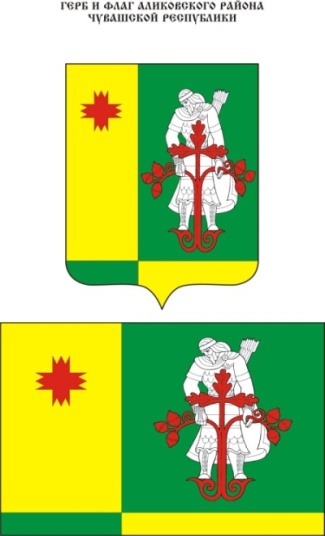 Муниципальная  газета Аликовского   района  Чувашской Республики  ________________________________________________________________Постановление администрации Аликовского района Чувашской Республики от 30.06.2020 г. № 657 «О внесении изменений в муниципальную программу Аликовского района Чувашской Республики «Развитие культуры и туризма» В соответствии с Бюджетным кодексом Российской Федерации, постановлением администрации Аликовского района Чувашской Республики от 11.12.2018 г. №1387 «Об утверждении Порядка разработки и реализации муниципальных программ Аликовского района Чувашской Республики», администрация Аликовского района Чувашской Республики п о с т а н о в л я е т: Внести в муниципальную программу Аликовского района «Развитие культуры и туризма» (далее - Муниципальная программа), утвержденную постановлением администрации Аликовского района от 11.12.2018 г. № 1375 с изменениями от 22.03.2019 г. № 353, 02.07.2019 г. № 771, 08.04.2020 г. № 387 следующие изменения:1.1.  В паспорт Муниципальной программы позицию «Объемы и источники финансирования муниципальной программы» изложить в следующей редакции:1.2. В Разделе III. Обоснование объема финансовых ресурсов, необходимых для реализации муниципальной программы (с расшифровкой по источникам финансирования, по этапам и годам реализации программы) абзац 3 изложить в следующей редакции: «Общий объем финансирования Муниципальной программы на 2019–
2035 годы составляет  360850,0  тыс. рублей. Показатели по годам и источникам финансирования приведены в табл. 2.Таблица 2(тыс. рублей)1.3. Приложение № 3 Муниципальной программы изложить согласно                      приложению № 1.1.4. Приложение № 4 Муниципальной программы изложить согласно                    приложению № 2.1.5. В приложении № 3 к Муниципальной программе паспорт подпрограммы «Развитие культуры в Аликовском Чувашской Республики» муниципальной программы Аликовского района Чувашской Республики «Развитие культуры и туризма» «Объемы и источники финансирования муниципальной программы» изложить в следующей редакции:1.6 Раздел III. Обоснование объема финансовых ресурсов, необходимых для реализации подпрограммы изложить в следующей редакции:Общий объем финансирования подпрограммы за счет всех источников финансирования составляет 360850,0 тыс. рублей, в том числе за счет средств федерального бюджета – 12244,8 тыс. рублей, республиканского бюджета Чувашской Республики 33014,6 – тыс. рублей, местных бюджетов 250069,7  – тыс. рублей, внебюджетных источников – 31163,7  тыс. рублей. Показатели по годам и источникам финансирования приведены в табл. 2.Таблица 2 (тыс. рублей)1.7. Приложение № 3 подпрограммы к Муниципальной программе изложить согласно приложению № 3.2. Настоящее постановление вступает в силу после его официального опубликования (обнародования) в муниципальной газете «Аликовский вестник»..Глава администрацииАликовского района                                                  А.Н.КуликовПриложение № 1к  постановлению администрацииАликовского районаот  30.06.2020 № 657Приложение № 3к муниципальной программе Аликовского района Чувашской Республики «Развитие культуры и туризма»Ресурсное обеспечение
и прогнозная (справочная) оценка расходов за счет всех источников финансирования реализации Муниципальной  программы Аликовского района Чувашской Республики «Развитие культуры и туризма» Приложение № 2к  постановлению администрацииАликовского районаот  30.06.2020 г. № 657Приложение N 4
к муниципальной программе
Аликовского района Чувашской Республики «Развитие культуры и туризма»План
реализации муниципальной программы Аликовского района на очередной финансовый год и плановый периодПриложение № 3к  постановлению администрацииАликовского районаот  30.06.2020 г. № 657 Приложение № 3к подпрограмме  муниципальной программыАликовского района Чувашской Республики«Развитие культуры и туризма»Ресурсное обеспечение
и прогнозная (справочная) оценка расходов за счет всех источников финансирования реализации подпрограммы ««Развитие культуры в Аликовском Чувашской Республики» муниципальной программы Аликовского района Чувашской Республики «Развитие культуры и туризма» Постановление администрации Аликовского района Чувашской Республики от 04.08.2020 г. №719 «О внесении изменений в постановление от 12.10.2018 г. № 1122 «Об утверждении состава комиссии по соблюдению требований к служебному поведению муниципальных служащих администрации Аликовского района, муниципальных служащих администраций сельских поселений Аликовского района и урегулированию конфликта интересов»Администрация Аликовского района Чувашской Республики     п о с т а н о в л я е т:1. Внести в постановление администрации Аликовского района Чувашской Республики от 12.10.2018 г. № 1122 «Об утверждении состава комиссии по соблюдению требований к служебному поведению муниципальных служащих администрации Аликовского района, муниципальных служащих администраций сельских поселений Аликовского района и урегулированию конфликта интересов» следующие изменения:1.1. Вывести из состава комиссии по соблюдению требований к служебному поведению муниципальных служащих администрации Аликовского района, муниципальных служащих администраций сельских поселений Аликовского района и урегулированию конфликта интересов Григорьеву Г.М. и ввести Семенову А.Г., начальника отдела социальной защиты населения Аликовского района КУ «Центр предоставления мер социальной поддержки» Минтруда Чувашии.2. Контроль за исполнением настоящего постановления возложить на управляющего делами - начальника отдела организационно–контрольной, кадровой и правовой работы администрации Аликовского района Васильева В.С. 3. Настоящее постановление вступает в силу после его официального опубликования.Глава администрации Аликовского района                                                                               А.Н. Куликов Постановление администрации Аликовского района Чувашской Республики от 13.08.2020 г. №730 « Об утверждении отчета об исполнении муниципального бюджета Аликовского района Чувашской Республики за                      I полугодие 2020 года»Руководствуясь статьей 264.2 Бюджетного кодекса Российской Федерации и пунктом 60 Положения «О регулировании бюджетных правоотношений в Аликовском районе Чувашской Республики», утвержденного решением Собрания депутатов Аликовского района Чувашской Республики от 29 апреля 2014 года № 251, администрация Аликовского района Чувашской Республики п о с т а н о в л я е т:1. Утвердить:- исполнение муниципального бюджета Аликовского района Чувашской Республики по доходам за I полугодие 2020 года согласно приложению №1;- исполнение муниципального бюджета Аликовского района Чувашской Республики по целевым статьям (муниципальным программам Аликовского района Чувашской Республики) классификации расходов бюджета Аликовского района Чувашской Республики за I полугодие 2020 года согласно приложению №2.- отчет об использовании ассигнований резервного фонда администрации Аликовского района Чувашской Республики за I полугодие 2020 года согласно приложению №3.2. Принять к сведению информацию о предоставлении межбюджетных трансфертов бюджетам сельских поселений Аликовского района Чувашской Республики за I полугодие 2020 года согласно приложению № 4 и Сведения о численности и расходах на содержание органов местного самоуправления за  I полугодие 2020 года согласно приложению № 5.3. Настоящее решение вступает в силу после его официального опубликования.Глава администрации Аликовского района                                              А.Н. КуликовПриложение № 1УТВЕРЖДЕНО постановлением администрации Аликовского района Чувашской Республики от 13.08.2020 г. №730Исполнение муниципального бюджета Аликовского района Чувашской Республики за I полугодие 2020 годаПриложение № 2УТВЕРЖДЕНО постановлением администрации Аликовского района Чувашской Республики от 13.08.2020 г. №730Исполнениемуниципального бюджета Аликовского района по целевым статьям (муниципальным программам Аликовского района) классификации расходов бюджета Аликовского района Чувашской Республики за I полугодие 2020 года                                                                                                                           (рублей)Приложение № 3УТВЕРЖДЕНО постановлением администрации Аликовского района Чувашской Республики от 13.08.2020 г. №730Отчет об использовании ассигнований резервного фондаадминистрации Аликовского района Чувашской Республики за 1 полугодие 2020 годаПриложение № 4к постановлению администрацииАликовского района Чувашской Республики от 13.08.2020 г. №730Информацияо предоставлении межбюджетных трансфертов бюджетамсельских поселений за I полугодие 2020 годак отчету об исполнении бюджета Аликовского районаза I полугодие 2020 года(рублей)Приложение № 5к постановлению администрацииАликовского района Чувашской Республики от 13.08.2020 г. №730Сведения о расходах на содержание работников органов местного самоуправления и лиц, замещающих муниципальные должностиСведения о должностях и численности работников органов местного самоуправленияПостановление администрации Аликовского района Чувашской Республики от 13.08.2020 г. №731 «О внесении изменений в постановление администрации Аликовского района Чувашской Республики от 18.08.2016  года № 452 «Об утверждении Порядка принятия решений о признании безнадежной к взысканию (подлежащей к восстановлению) и списании (восстановлении в учете) задолженности по неналоговым доходам от использования и распоряжения имуществом, подлежащим зачислению в местный бюджет Аликовского района»На основании предложения прокуратуры Аликовского района от 15.07.2020 г. № 04-15-2020, администрация Аликовского района Чувашской Республики    п о с т а н о в л я е т:   1. Внести в постановление администрации Аликовского района Чувашской Республики от 18.08.2016  года № 452 «Об утверждении Порядка принятия решений о признании безнадежной к взысканию (подлежащей к восстановлению) и списании (восстановлении в учете) задолженности по неналоговым доходам от использования и распоряжения имуществом, подлежащим зачислению в местный бюджет Аликовского района» следующее изменение:1.1. пункт 3 дополнить:6) судебного акта о завершении конкурсного производства или завершении реализации имущества гражданина-плательщика платежей в бюджет;7) документа, содержащего сведения из ЕГРЮЛ об исключении юридического лица-плательщика платежей в бюджет из указанного реестра по решению регистрирующего органа;8) акта об амнистии или помиловании в отношении осужденных к наказанию в виде штрафа или судебный акт, в соответствии с которым администратор доходов бюджета утрачивает возможность взыскания задолженности по платежам в бюджет».2. Контроль за исполнением данного постановления возложить на отдел экономики, земельных и имущественных отношений администрации Аликовского района.Глава администрации  Аликовского   района                                                 А.Н. КуликовПостановление администрации Аликовского района Чувашской Республики от 12.08.2020 г. №728 «О внесении изменений в муниципальную программу «Формирование современной городской среды на территории Аликовского района Чувашской Республики»В соответствии с Бюджетным кодексом Российской Федерации, постановлением администрации Аликовского района от 11 декабря 2018 г. № 1387 «Об утверждении Порядка разработки и реализации муниципальных программ Аликовского района Чувашской Республики», решением Собрания депутатов Аликовского района от 27.03.2020г. №20 «О внесении изменений в решение Собрания депутатов Аликовского района от 13.12.2019 года №53 «О бюджете Аликовского района Чувашской Республики на 2020 год и на плановый период 2021 и 2022 годов», администрация Аликовского района Чувашской Республики                             п о с т а н о в л я е т:                             Внести в муниципальную программу Аликовского района муниципальную программу «Формирование современной городской среды на территории Аликовского района Чувашской Республики» (далее - Муниципальная программа), утвержденную постановлением администрации Аликовского района от 11.12.2018 г. № 1370, следующие изменения:В паспорте муниципальной программы позицию «Объемы и источники финансирования муниципальной программы» изложить в следующей редакции:1.2. В Разделе III. Обоснование объема финансовых ресурсов, необходимых для реализации муниципальной программы (с расшифровкой по источникам финансирования, по этапам и годам реализации программы)абзац 3 изложить в следующей редакции:«Общий объем финансирования Муниципальной программы в 2019 - 2022 годах составляет 30961,2 тыс. рублей, в том числе средства»;абзац 5 изложить в следующей редакции:«республиканского бюджета Чувашской Республики – 13835,3 тыс. рублей»;абзац 6 изложить в следующей редакции:«местных бюджетов – 1202,6 тыс. рублей»;таблицу 2 изложить в следующей редакции:«Таблица 21.3. Приложения №2 к Муниципальной программе изложить согласно приложениям №1 к постановлению.1.4. Приложения №3 к Муниципальной программе изложить согласно приложениям №2 к постановлению.1.5. В приложении № 4 к Муниципальной программе а) в паспорте подпрограммы «Благоустройство дворовых и общественных территорий муниципальных образований Аликовского района» муниципальной программы «Формирование современной городской среды на территории Аликовского района Чувашской Республики»: позицию «Объемы и источники финансирования подпрограммы» изложить в следующей редакции:б) В Разделе IV. Обоснование объема финансовых ресурсов, необходимых для реализации подпрограммыабзац 3 изложить в следующей редакции:«Общий объем финансирования Муниципальной программы в 2019 - 2022 годах составляет 30961,2 тыс. рублей, в том числе средства»;абзац 5 изложить в следующей редакции:«республиканского бюджета Чувашской Республики – 13835,3 тыс. рублей»;абзац 6 изложить в следующей редакции:«местных бюджетов – 1202,6 тыс. рублей»;таблицу  изложить в следующей редакции:в) Приложении №2 к подпрограмме «Благоустройство дворовых и общественных территорий муниципальных образований Аликовского района» муниципальной программы «Формирование современной городской среды на территории Аликовского района Чувашской Республики» изложить согласно приложению №3 к постановлению.2. Настоящее постановление подлежит опубликованию (обнародованию) в муниципальной газете Аликовского района «Аликовский Вестник».Глава администрацииАликовского района                                                                                                      А.Н. КуликовПриложение № 1к постановлению администрации Аликовского района Чувашской Республики                                     от   12.08.2020 г. № 728Приложение № 2к муниципальной программе «Формирование современной городской среды на территории Аликовского района Чувашской Республики»Ресурсное обеспечение
муниципальной программы «Формирование современной городской среды на территории Аликовского района Чувашской Республики» Приложение № 2к постановлению администрации Аликовского района Чувашской Республики                                     от   12.08.2020 г. №728Приложение № 3к муниципальной программе «Формирование современной городской среды на территории Аликовского района Чувашской Республики»План
реализации муниципальной программы Аликовского района на очередной финансовый год и плановый периодПриложение № 3к постановлению администрации Аликовского района Чувашской Республики                                     от   12.08.2020 г. № 728Приложение № 2к подпрограмме «Благоустройство дворовых и общественных территорий муниципальных образований Аликовского района» муниципальной программы «Формирование современной городской среды на территории Аликовского района Чувашской Республики»Ресурсное обеспечение
реализации подпрограммы «Благоустройство дворовых и общественных территорий муниципальных образований Аликовского района» муниципальной программы «Формирование современной городской среды на территории Аликовского 
района Чувашской Республики»Постановление администрации Аликовского района Чувашской Республики от 17.08.2020 г. № 754 «Об утверждении программы подготовки граждан, выразивших желание стать опекунами или попечителями совершеннолетних недееспособных или не полностью дееспособных граждан»   В соответствии с пунктом 15 Правил подбора, учета и подготовки граждан, выразивших учета и подготовки граждан, выразивших желание стать опекунами или попечителями совершеннолетних недееспособных или не полностью дееспособных граждан, утвержденных постановлением Правительства Российской Федерации от 17 ноября 2010 г. № 927 "Об отдельных вопросах осуществления опеки и попечительства в отношении совершеннолетних недееспособных или не полностью дееспособных граждан", с приказом Министерства труда и социальной защиты Российской Федерации от 12 февраля 2020 г. № 58н, администрация Аликовского района Чувашской Республики п о с т а н о в л я е т:  1. Утвердить прилагаемую  программу подготовки граждан, выразивших желание стать опекунами или попечителями совершеннолетних недееспособных или не полностью дееспособных граждан согласно приложениям к настоящему постановлению.2. Настоящее постановление вступает в силу после его официального опубликования.Глава администрацииАликовского района				              А.Н. Куликов                                                                                                   Приложение                                                                                                    к постановлению администрации                                                                                                   Аликовского района Чувашской Республики                                                                                                    от   17.08.2020 № 754ПРОГРАММАПОДГОТОВКИ ГРАЖДАН, ВЫРАЗИВШИХ ЖЕЛАНИЕ СТАТЬ ОПЕКУНАМИИЛИ ПОПЕЧИТЕЛЯМИ СОВЕРШЕННОЛЕТНИХ НЕДЕЕСПОСОБНЫХИЛИ НЕ ПОЛНОСТЬЮ ДЕЕСПОСОБНЫХ ГРАЖДАН1. Программа подготовки граждан, выразивших желание стать опекунами или попечителями совершеннолетних недееспособных или не полностью дееспособных граждан (далее соответственно - граждане, выразившие желание стать опекунами) разработана в целях выработки единых подходов органов опеки и попечительства, образовательных организаций, медицинских организаций, организаций, оказывающих социальные услуги, или иных организаций, осуществляющих указанные полномочия органов опеки и попечительства, при подготовке граждан, выразивших желание стать опекунами.2. К освоению программы допускаются граждане, выразившие желание стать опекунами, представившие в орган опеки и попечительства документы, предусмотренные Правилами подбора, учета и подготовки граждан, выразивших желание стать опекунами или попечителями совершеннолетних недееспособных или не полностью дееспособных граждан, утвержденными постановлением Правительства Российской Федерации от 17 ноября 2010 г. N 927 "Об отдельных вопросах осуществления опеки и попечительства в отношении совершеннолетних недееспособных или не полностью дееспособных граждан".3. Программа осваивается по очной форме обучения.4. Объем программы составляет 46,5академических часов.5. Подготовка граждан, выразивших желание стать опекунами, осуществляется в соответствии с учебно-тематическим планом, приведенным в приложении к  программе (далее - план).6. Тема "Введение в курс подготовки граждан, выразивших желание стать опекунами или попечителями совершеннолетних недееспособных или не полностью дееспособных граждан" плана включает сведения о:процессе и этапах подготовки граждан, выразивших желание стать опекунами;требованиях, предъявляемых законодательством Российской Федерации к гражданам, выразившим желание стать опекунами, а также сведения об обучении сторонних лиц, не имеющих опыта опекунов и родственников по их желанию, о родственниках, не желающих проходить курс обучения, и о приглашении их на занятия, касающиеся правовых вопросов опекунства, присутствии родственников на занятиях по вопросам правовой, социальной, медицинской поддержки опекаемых лиц, представлении медицинского заключения о состоянии здоровья по результатам медицинского освидетельствования гражданина, выразившего желание стать опекуном, выданного в порядке, устанавливаемом Министерством здравоохранения Российской Федерации, аналогично Порядку медицинского освидетельствования граждан, намеревающихся усыновить (удочерить), взять под опеку (попечительство), в приемную или патронатную семью детей-сирот и детей, оставшихся без попечения родителей, утвержденному приказом Министерства здравоохранения Российской Федерации от 18 июня 2014 г.№ 290н (зарегистрирован Министерством юстиции Российской Федерации28 июля 2014г., регистрационный № 33306);социальных гарантиях и льготах для совершеннолетних недееспособных или не полностью дееспособных граждан, предоставляемых в соответствии с федеральным и региональным законодательством;гигиенических требованиях к уходу за совершеннолетними недееспособными или не полностью дееспособными на дому и требованиях к организации питания;медицинских аспектах ухода за совершеннолетними недееспособными или не полностью дееспособными гражданами;основных требованиях к жилищно-бытовым условиям, организации быта и проживания совершеннолетних недееспособных или не полностью дееспособных граждан, к уходу за совершеннолетними недееспособными или не полностью дееспособными гражданами;организации контроля за условиями жизни совершеннолетних недееспособных или не полностью дееспособных граждан;организации контроля за соблюдением опекунами прав и законных интересов совершеннолетних недееспособных, обеспечении сохранности их имущества, а также выполнении опекунами или попечителями требований к осуществлению своих прав и исполнению своих обязанностей в отношении совершеннолетних недееспособных или не полностью дееспособных граждан.7. Тема "Содержание и цели программы подготовки граждан, выразивших желание стать опекунами или попечителями совершеннолетних недееспособных или не полностью дееспособных граждан" плана включает сведения о:содержании и цели программы подготовки граждан, выразивших желание стать опекунами;понятии обучающе-психологического тренинга;приемах, используемых в процессе проведения обучающе-психологического тренинга;особенности порядка прохождения тренинговой подготовки и обследования граждан, выразивших желание стать опекунами, и членов их семьи;содержании обучающе-психологического тренинга, ожиданиях и опасениях участников тренинга.8. Тема "Основы законодательства Российской Федерации в сфере опеки и попечительства в отношении недееспособных и не полностью дееспособных граждан" плана включает сведения о:правовом положении недееспособных и не полностью дееспособных граждан, основаниях их устройства под опеку или попечительство;формах устройства: опека или попечительство;порядке заключения договора об осуществлении опеки или попечительства;порядке представления гражданами, выразившими желание стать опекунами, документов в орган опеки и попечительства;порядке предоставления органами опеки и попечительства гражданам, выразившим желание стать опекунами, сведений о недееспособных или не полностью дееспособных гражданах с учетом Федерального закона от 27 июля 2006 г. № 152-ФЗ "О персональных данных";правилах посещения организаций, в которые помещены под надзор недееспособные или не полностью дееспособные граждане;порядке назначения органом опеки и попечительства опекуна или попечителя;порядке действий опекуна при оказании помощи подопечным гражданам, страдающим психическими расстройствами;правах и обязанностях опекунов и попечителей, ответственности за ненадлежащее исполнение обязанностей;защите личных неимущественных и имущественных прав подопечных совершеннолетних недееспособных и не полностью дееспособных граждан (далее - подопечные граждане);особенности распоряжения недвижимым имуществом, принадлежащим подопечным гражданам, составлении описи имущества подопечных граждан, обеспечении сохранности имущества подопечных граждан;порядке снятия и расходования денежных средств со счетов недееспособных и не полностью дееспособных граждан, в том числе расходовании сумм, зачисляемых на отдельный номинальный счет, открытый опекуном;порядке осуществления органами опеки и попечительства проверки условий жизни совершеннолетних недееспособных граждан или не полностью дееспособных граждан;порядке представления опекунами или попечителями ежегодного отчета о хранении, использовании имущества подопечного гражданина и управлении таким имуществом (далее - отчет), требовании к заполнению отчета, ответственности за непредставление отчета;порядке возмещения ущерба, нанесенного недееспособным или не полностью дееспособным гражданином;основаниях и порядке прекращения опеки или попечительства, порядке восстановления недееспособных или не полностью дееспособных граждан в дееспособности;порядке обжалования решений органов опеки и попечительства.9. Тема "Обеспечение психиатрической помощью граждан, страдающих психическими расстройствами" плана включает сведения о:правах лиц, страдающих психическими расстройствами;видах психиатрической помощи и порядке ее оказания;диагностике и лечении лиц, страдающих психическими расстройствами;мерах обеспечения безопасности при оказании психиатрической помощи;основаниях для госпитализации в медицинскую организацию, оказывающую психиатрическую помощь в стационарных условиях, в недобровольном порядке;обязанности медицинской организации, оказывающей психиатрическую помощь в стационарных условиях;выписке из медицинской организации, оказывающей психиатрическую помощь в стационарных условиях.10. Тема "Предоставление социального обслуживания недееспособным и не полностью дееспособным гражданам" плана включает сведения о:предоставлении социального обслуживания гражданам, формах социального обслуживания и видах социальных услуг;приеме в стационарные организации социального обслуживания и выписке из таких организаций лиц, страдающих психическими расстройствами;правах лиц, проживающих в стационарных организациях социального обслуживания, предназначенных для лиц, страдающих психическими расстройствами, и обязанностях этих организаций;порядке предоставления недееспособным гражданам, помещенным под надзор в стационарные организации социального обслуживания, домашнего отпуска;социально-консультативной помощи, направленной на адаптацию человека в семье, обществе, снижении напряженности в отношениях, сопровождении семьи и формировании здоровых взаимоотношений в окружающей социальной среде;соблюдении прав недееспособных и не полностью дееспособных граждан, пребывающих в стационарных учреждениях социального обслуживания, в соответствии с жилищным законодательством.11. Тема "Особенности состояния здоровья подопечных граждан. Осуществление ухода за инвалидами, гражданами пожилого возраста на дому" плана включает сведения о:особенностях состояния здоровья недееспособных и не полностью дееспособных граждан, методах контроля за изменением состояния здоровья;потребностях данной категории граждан (безопасность, факторы, вызывающие психическое расстройство, умственное развитие, привязанность, эмоциональное развитие, ориентация в пространстве и времени, социальная адаптация - усвоение социальных норм и правил поведения, социальных ролей, возможность общения, навыки самообслуживания - санитарно-гигиенические и бытовые навыки) и понимании гражданами, выразившими желание стать опекунами, необходимости их обеспечения;принципах общего ухода (навыки медицинских манипуляций, профилактика осложнений, личная гигиена и биомеханика тела, правила питания и кормления, методы дезинфекции) и основах реабилитации при различных функциональных нарушениях;способах оказания первой доврачебной помощи;психологических аспектах, связанных с вопросами организации ухода и профилактики стрессовых состояний;создании благоприятной обстановки и психологической атмосферы в семье, обеспечивающей снятие последствий психотравмирующих ситуаций, нервно-психической напряженности.12. Тема "Понятие о мотивации опекунов и попечителей. Проведение оценки гражданами, выразившими желание стать опекунами или попечителями совершеннолетних недееспособных или не полностью дееспособных граждан, своих способностей обеспечить потребности подопечных" плана включает сведения о:проведении оценки гражданами, выразившими желание стать опекунами, своих способностей обеспечить потребности подопечных граждан с учетом условий жизни семьи (удаленность от инфраструктуры услуг населению, материально-бытовые условия, занятость, доход) и особенностей семейных отношений, а также психологической готовностью стать опекуном или попечителем;проведении оценки гражданами, выразившими желание стать опекунами, имеющихся у них компетенций по исполнению опекунских или попечительских обязанностей, поиск путей формирования и возможности компенсации недостающих компетенций;навыках преодоления моральной и психологической усталости в процессе исполнения обязанностей опекунов и попечителей подопечных граждан.13. Тема "Обеспечение безопасности подопечных. Меры по предотвращению совершения противоправных деяний недееспособными и не полностью дееспособными гражданами" плана включает сведения о:создании безопасных условий для жизни подопечных граждан в доме и в обществе в зависимости от их состояния здоровья и опыта жизни;предотвращении противоправных действий подопечного гражданина на улице и в общественных местах;медицинских аспектах ухода за недееспособным гражданином в зависимости от состояния его здоровья и возраста.14. Тема "Роль семьи в обеспечении достойного уровня жизни подопечного" плана включает сведения о:семье как реабилитирующей среде: образе жизни семьи, семейном укладе, традиции;способе реагирования семьи на стрессовые ситуации;системе внешней поддержки и собственных ресурсах семьи;понимании всеми членами семьи граждан, выразивших желание стать опекунами, проблем своей семьи, возможностях и ресурсах.15. Тема "Взаимодействие опекуна или попечителя с органами опеки и попечительства, с медицинскими организациями и организациями, оказывающими социальные услуги" плана включает сведения о:взаимодействии опекуна или попечителя с органами опеки и попечительства, с медицинскими организациями и организациями, оказывающими социальные услуги, а также важности такого взаимодействия;взаимодействии опекунов и попечителей с социальным окружением.16. Тема "Подведение итогов освоения программы подготовки граждан, выразивших желание стать опекунами или попечителями совершеннолетних недееспособных или не полностью дееспособных граждан" плана включает сведения о:обсуждении результатов освоения программы, выполнении домашних заданий;обсуждении степени усвоения программы и подготовки граждан, выразивших желание стать опекунами;проведении самооценки граждан, выразивших желание стать опекунами, и выявлении их готовности для установления опеки или попечительства (проведении психологического тестирования граждан, выразивших желание стать опекунами, на выявление их готовности для установления опеки и попечительства);составлении итогового заключения о готовности и способности граждан, выразивших желание стать опекунами (составляется совместно с кандидатами по их желанию).17. По результатам изучения программы проводится итоговая аттестация в форме собеседования, которая завершается выдачей документа о прохождении программы подготовки граждан, выразивших желание стать опекунами или попечителями совершеннолетних недееспособных или не полностью дееспособных граждан.18. Граждане, выразившие желание стать опекунами, успешно освоившие программу, должны иметь четкое представление:о системе защиты прав совершеннолетних недееспособных или не полностью дееспособных граждан;об ответственности за жизнь и здоровье совершеннолетнего недееспособного или не полностью дееспособного гражданина;о потребностях, основах ухода за совершеннолетним недееспособным или не полностью дееспособным гражданином;о правилах обеспечения безопасности подопечных граждан как в доме, так и вне дома - на улице, в общественных местах;о семье совершеннолетних недееспособных или не полностью дееспособных граждан как реабилитирующей среде.19. Граждане, выразившие желание стать опекунами, успешно освоившие  программу, должны знать:свои права и обязанности, а также права и обязанности совершеннолетнего недееспособного или не полностью дееспособного гражданина;виды психиатрической помощи и социальной поддержки;формы социального обслуживания и виды социальных услуг;особенности состояния здоровья подопечных граждан;особенности распоряжения недвижимым имуществом, принадлежащим подопечным гражданам;порядок снятия и расходования денежных средств со счетов недееспособных и не полностью дееспособных граждан, в том числе расходования сумм, зачисляемых на отдельный номинальный счет, открытый опекуном;порядок представления опекунами или попечителями ежегодного отчета о хранении, использовании имущества подопечного гражданина и управлении таким имуществом, требования к его заполнению;виды ответственности за ненадлежащее исполнение обязанностей;основания и порядок прекращения опеки или попечительства, порядок восстановления недееспособных или не полностью дееспособных граждан в дееспособности;порядок обжалования решений органов опеки и попечительства.20. Граждане, выразившие желание стать опекунами, успешно освоившие  программу, должны уметь:использовать полученные знания на практике в отношении совершеннолетнего недееспособного или не полностью дееспособного гражданина;обеспечить безопасные условия для жизни подопечных граждан в доме и в обществе;предотвращать риск жестокого обращения с совершеннолетним недееспособным или не полностью дееспособным гражданином в семье;оценивать возможный риск для жизни, здоровья и психологического благополучия совершеннолетнего недееспособного или не полностью дееспособного гражданина и создавать безопасную среду их обитания, исключающую домашний травматизм;обеспечить потребности подопечных граждан с учетом возможностей семьи совершеннолетних недееспособных или не полностью дееспособных граждан;быть готовыми к сотрудничеству с другими членами семьи совершеннолетних недееспособных или не полностью дееспособных граждан в процессе ухода за подопечными гражданами;заботиться о здоровье подопечного гражданина;взаимодействовать с органами опеки и попечительства, с медицинскими организациями и организациями, оказывающими социальные услуги.     Приложение                                                                 к программе подготовки                                                                                   граждан, выразивших желание стать                                                                        опекунами или попечителями                                                                                 совершеннолетних недееспособных                                                                   или не полностью дееспособных граждан                                                                            от 17.08.2020 №754УЧЕБНО-ТЕМАТИЧЕСКИЙ ПЛАНПостановление администрации Аликовского района Чувашской Республики от 17.08.2020 г. № 755 «Об утверждении реестра объектов, реализуемых «под ключ» на территории Аликовского района Чувашской Республики»В целях реализации Указа Президента Российской Федерации В.В. Путина от 7 мая 2018 года № 204 «О национальных целях и стратегических задачах развития Российской Федерации на период до 2024 года», администрация Аликовского района Чувашской Республики     п о с т а н о в л я е т:Утвердить реестр объектов, реализуемых «под ключ» на территории Аликовского района Чувашской Республики (приложению №1).2. Настоящее постановление вступает в силу после его официального опубликования.Глава администрацииАликовского района                                          А.Н. КуликовПриложение №1УТВЕРЖДЕНпостановлением администрации                                                                                          Аликовского районаЧувашской Республики                                                                     от 17.08.2020 г. №755РЕЕСТРобъектов реализуемых «под ключ» на территории Аликовского района Чувашской РеспубликиПостановление администрации Аликовского района Чувашской Республики от 20.08.2020 г. № 756 «Об утверждении Перечня мероприятий по организации бесплатного горячего питания обучающихся, получающих начальное общее образование в муниципальных образовательных организациях Аликовского района Чувашской Республики, обеспечивающих охват 100 процентов от числа таких обучающихся в указанных образовательных организациях Аликовского района Чувашской Республики»В соответствии с Правилами предоставления субсидии из республиканского бюджета Чувашской Республики бюджетам муниципальных районов и бюджетам  городских округов на реализацию мероприятий по организации бесплатного горячего питания обучающихся, получающих начальное общее образование в муниципальных образовательных организациях, утвержденными постановлением Кабинета Министров Чувашской Республики от 12.08.2020 г. № 465, в целях организации бесплатного горячего питания обучающихся, получающих начальное общее образование в муниципальных образовательных организациях Аликовского района Чувашской Республики, администрация Аликовского района Чувашской Республики п о с т а н о в л я е т:Утвердить Перечень мероприятий по организации бесплатного горячего питания обучающихся, получающих начальное общее образование в муниципальных образовательных организациях Аликовского района Чувашской Республики, обеспечивающих охват 100 процентов от числа таких обучающихся в указанных образовательных организациях Аликовского района Чувашской Республики (далее – Дорожная карта), согласно приложению.2. Руководителям образовательных организаций организовать работу в соответствии с Перечнем.5. Контроль за исполнением настоящего постановления возложить на заместителя главы администрации Аликовского района по социальным вопросам - начальника отдела образования, социального развития, опеки и попечительства, молодежной политики, культуры и спорта администрации района Павлова П.П.  Глава администрации  Аликовского   района                                          А.Н. КуликовУТВЕРЖДЕНпостановлением администрации Аликовского района Чувашской Республики20.08.2020 г.   №756Перечень мероприятий по организации бесплатного горячего питания обучающихся, получающих начальное общее образование в муниципальных образовательных организациях Аликовского района Чувашской Республики, обеспечивающих охват 100 процентов от числа таких обучающихся в указанных образовательных организациях Аликовского района Чувашской Республики (далее – Дорожная карта)1. Общие положения2. Цели, целевые и дополнительные показатели реализации мер Дорожной карты в субъекте Российской Федерации3. Задачи и перечень мер Дорожной картыЗадача 1. Достижение по итогам 2023 года 100% обеспечения бесплатным горячим питанием обучающихся 1–4 классов Постановление администрации Аликовского района Чувашской Республики от 24.08.2020 г. № 776 «Об утверждении состава Единой комиссии по осуществлению закупок путем проведения конкурсов, аукционов, запросов котировок, запросов предложений в муниципальном образовании Аликовский район»В целях реализации положений Федерального закона от 05.04.2013 г. №44-ФЗ «О контрактной системе в сфере закупок товаров, работ, услуг для обеспечения государственных и муниципальных нужд», для результативности обеспечения нужд муниципального образования, эффективного использования бюджетных средств при осуществлении муниципальных закупок, администрация Аликовского района Чувашской Республики                                п о с т а н о в л я е т:1. Утвердить состав Единой комиссии по осуществлению закупок путем проведения конкурсов, аукционов, запросов котировок, запросов предложений в муниципальном образовании Аликовский район:Никитина Л.М. - первый заместитель главы администрации Аликовского района - начальник управления экономики, сельского хозяйства и экологии администрации Аликовского района, председатель комиссии;Павлов П.П. –   заместитель главы по социальным вопросам – начальник отдела образования, социального развития, опеки и попечительства, молодежной политики, культуры и спорта администрации Аликовского района, заместитель председателя комиссии;Владимирова Н.В – заведующая сектором организации муниципальных закупок администрации Аликовского района, секретарь комиссии.Члены комиссии:Лазарева Ф.Ю. – ведущий специалист-эксперт отдела организационно-контрольной, кадровой и правовой работы администрации Аликовского района;Терентьев А.Ю. - заместитель главы администрации Аликовского района-начальник отдела  строительства, ЖКХ, дорожного хозяйства, транспорта и связи администрации Аликовского района; Майорова М.В. - главный специалист-эксперт отдела экономики, земельных и имущественных отношений администрации Аликовского района;Михайлова М.Э.  - ведущий специалист-эксперт финансового отдела администрации Аликовского района.Яскова Л.Н.  –    ведущий специалист-эксперт отдела строительства, ЖКХ, дорожного хозяйства, транспорта и связи  администрации Аликовского района;Андреев А.Р. – главный специалист-эксперт сектора организации муниципальных закупок администрации Аликовского района.2. Признать утратившим силу постановления администрации Аликовского района:- от 22.04.2019 г. №492 «Об утверждении состава Единой комиссии по осуществлению закупок путем проведения конкурсов, аукционов, запросов котировок, запросов предложений в муниципальном образовании Аликовский район»;- от 22.07.2019 г. №879 «О внесении изменений в постановление администрации Аликовского района от 22.04.2019 года №492 «Об утверждении состава Единой комиссии по осуществлению закупок путем проведения конкурсов, аукционов, запросов котировок, запросов предложений в муниципальном образовании Аликовский район»;- от 29.01.2020 г. №111 «О внесении изменений в постановление администрации Аликовского района от 22.04.2019 года №492 «Об утверждении состава Единой комиссии по осуществлению закупок путем проведения конкурсов, аукционов, запросов котировок, запросов предложений в муниципальном образовании Аликовский район»;- от 03.04.2020 г. №376 «О внесении изменений в постановление администрации Аликовского района от 22.04.2019 года №492 «Об утверждении состава Единой комиссии по осуществлению закупок путем проведения конкурсов, аукционов, запросов котировок, запросов предложений в муниципальном образовании Аликовский район»3. Настоящее постановление вступает в силу после его официального опубликования.Глава администрации Аликовского района                                    А.Н. КуликовПостановление администрации Аликовского района Чувашской Республики от 24.08.2020 г. № 779 «О внесении изменений в муниципальную программу «Комплексное развитие сельских территорий Аликовского района Чувашской Республики»В соответствии с постановлением Кабинета Министров Чувашской Республики от 21.07.2020 г. № 395 «О распределении иных межбюджетных трансфертов из республиканского бюджета Чувашской Республики бюджетам муниципальных районов и бюджетам городских округов на реализацию проектов, направленных на благоустройство и развитие территорий населенных пунктов Чувашской Республики, на 2020 год», администрация Аликовского района Чувашской Республики   п о с т а н о в л я е т:1. Внести в муниципальную программу Аликовского района Чувашской Республики «Комплексное развитие сельских территорий Аликовского района Чувашской Республики» (далее – Муниципальная программа), утвержденную постановлением администрации Аликовского района от 28.02.2020 г. № 249 с изменениями от 22.04.2020 г. № 463, следующие изменения:1.1.В паспорте муниципальной программы позицию «Объем финансирования муниципальной программы с разбивкой по годам реализации программы», изложить в следующей редакции:         1.2. В разделе III Муниципальной программы: абзацы второй-тридцать девятый изложить в следующей редакции:1.3 В разделе «Подпрограмма 2 «Создание и развитие инфраструктуры на сельских территориях» приложения № 1 к Муниципальной программе:пункт 2 изложить в следующей редакции:пункт 7 изложить в следующей редакции:1.4. Приложение № 2 к Муниципальной программе изложить в следующей редакции согласно приложению № 1 к настоящему постановлению.1.5. Приложение № 3 к Муниципальной программе изложить в следующей редакции согласно приложению № 2 к настоящему постановлению.2.  В приложении №5 к Муниципальной программе:Внести в паспорт подпрограммы «Создание и развитие инфраструктуры на сельских территориях» Муниципальной программы (далее подпрограмма) следующие изменения:в позиции «Целевые индикаторы и показатели подпрограммы»:в абзаце втором   слова «4 единицы» заменить словами «2 единицы»;в абзаце одиннадцатом слова «78 единиц» заменить словами «98 единиц»;позицию «Объем финансирования подпрограммы с разбивкой по годам реализации подпрограммы» изложить в следующей редакции:2.1. В разделе III подпрограммы Муниципальной программы: абзацы второй-тридцать девятый изложить в следующей редакции:«Прогнозируемый объем финансирования подпрограммы Муниципальной программы   в 2020–2025 годах составляет 96041,65 тыс. рублей, в том числе в:2020 году – 94440,7   тыс. рублей;2021 году –     262,05 тыс. рублей;2022 году –   1338,9   тыс. рублей;2023 году –         0,0   тыс. рублей;2024 году –         0,0   тыс. рублей;2025 году –         0,0   тыс. рублей;из них средства:федерального бюджета –  564,8 тыс. рублей (0,6 %), в том числе в:         2020 году –    564,8   тыс. рублей;2021 году –        0,0   тыс. рублей;2022 году –        0,0   тыс. рублей;2023 году –        0,0   тыс. рублей;2024 году –        0,0   тыс. рублей;2025 году –        0,0   тыс. рублей;республиканского бюджета Чувашской Республики – 78666,8 тыс. рублей (81,9%),                     в том числе в:2020 году – 78666,8   тыс. рублей;2021 году –         0,0    тыс. рублей;2022 году –         0,0    тыс. рублей;2023 году –         0,0    тыс. рублей;2024 году –         0,0    тыс. рублей;2025 году –         0,0    тыс. рублей;местного бюджета – 4892,12 тыс. рублей (5,1 %), в том числе в:2020 году –   4892,12  тыс. рублей;2021 году –         0,0    тыс. рублей;2022 году –         0,0    тыс. рублей;2023 году –         0,0    тыс. рублей;2024 году –         0,0    тыс. рублей;2025 году –         0,0    тыс. рублей;бюджетов сельских поселений – 5298,17 тыс. рублей (5,5 %), в том числе в:2020 году –    3697,22  тыс. рублей;2021 году –      262,05  тыс. рублей;2022 году –    1338,9    тыс. рублей;2023 году –          0,0    тыс. рублей;2024 году –          0,0    тыс. рублей;2025 году –          0,0    тыс. рублей;внебюджетных источников -6619,76 тыс. рублей (6,9 %), в том числе в:2020 году –   6619,76   тыс. рублей;2021 году –          0,0     тыс. рублей;2022 году –          0,0     тыс. рублей;2023 году –          0,0     тыс. рублей;2024 году –          0,0     тыс. рублей;2025 году –          0,0     тыс. рублей.».2.2.  В приложении № 1 к подпрограмме Муниципальной программы:пункт 2 изложить в следующей редакции:пункт 7 изложить в следующей редакции:2.3. Приложение № 2 к подпрограмме Муниципальной программы изложить в следующей редакции согласно приложению №3 к настоящему постановлению.2.4.  Приложение № 3 к подпрограмме Муниципальной программы изложить в  следующей редакции согласно приложению № 4 к настоящему постановлению.3. Настоящее постановление подлежит официальному опубликованию (обнародованию) в муниципальной газете «Аликовский вестник».Глава администрацииАликовского района                                                                                                      А.Н. КуликовПриложение №1  к постановлению администрацииАликовского района от 25.08.2020 г. №779 Приложение №2 к Муниципальной программе Аликовского района«Комплексное развитие сельских территорий Аликовского района Чувашской Республики»Ресурсное обеспечение реализации Муниципальной программы (подпрограммы) Аликовского района «Комплексное развитие сельских территорий Аликовского района Чувашской Республики»за счет всех источников финансированияПриложение №2 к постановлению администрацииАликовского района от 25.08.2020 г. № 779Приложение №3 к Муниципальной программе Аликовского района«Комплексное развитие сельских территорий Аликовского района Чувашской Республики»План реализации Муниципальной программы Аликовского района «Комплексное развитие сельских территорий Аликовского района Чувашской Республики»  на очередной финансовый год и плановый периодПриложение №3 к постановлению администрацииАликовского района от 25.08.2020 г. № 779Приложение № 2к подпрограмме «Создание и развитие инфраструктуры на сельских территориях» Муниципальной программы Аликовского района «Комплексное развитие сельских территорий Аликовского района Чувашской Республики»Ресурсное обеспечение реализации подпрограммы «Создание и развитие инфраструктуры на сельских территориях»   Муниципальной программы Аликовского района «Комплексное развитие сельских территорий Аликовского района Чувашской Республики»за счет всех источников финансированияПриложение №4 к постановлению администрацииАликовского района от 25.08.2020 г. №779 Приложение №3 к подпрограмме «Создание и развитие инфраструктуры на сельских территориях» Муниципальной программы Аликовского района «Комплексное развитие  сельских территорий Аликовского района Чувашской Республики» План реализации подпрограммы 2 «Создание и развитие инфраструктуры на сельских территориях» Муниципальной программы Аликовского района  « Комплексное развитие  сельских территорий Аликовского района Чувашской Республики»  на очередной финансовый год и плановый периодОбъемы финансирования Муниципальной программы с разбивкой по годам реализации–общий объем финансирования Муниципальной программы составляет     360850,0  тыс. рублей, в том числе:в 2019 году –  45267,5 тыс. рублей;в 2020 году –  67593,2 тыс. рублей;в 2021 году –  23581,8 тыс. рублей;в 2022 году –  22651,8 тыс. рублей;в 2023 году –  15348,9 тыс. рублей;в 2024 году –  15398,9 тыс. рублей;в 2025 году –  15448,9 тыс. рублей;в 2026–2030 годах –  77594,5 тыс. рублей;в 2031–2035 годах –  77964,5 тыс. рублей;из них средства:федерального бюджета –12244,8  тыс. рублей (3,4 процентов), в том числе:в 2019 году – 4443,2 тыс. рублей;в 2020 году – 7782,1 тыс. рублей;в 2021 году – 0.0 тыс. рублей;в 2022 году – 0,0 тыс. рублей;в 2023 году – 1,5 тыс. рублей;в 2024 году – 1,5 тыс. рублей;в 2025 году – 1,5 тыс. рублей;в 2026–2030 годах – 7,5 тыс. рублей;в 2031–2035 годах – 7,5 тыс. рублей;республиканского бюджета Чувашской Республики –  33014,6  тыс. рублей (8,1 процента), в том числе:в 2019 году – 3900,7   тыс. рублей;в 2020 году – 29106,1 тыс. рублей;в 2021 году – 0,0 тыс. рублей;в 2022 году – 0,0 тыс. рублей;в 2023 году – 0,6 тыс. рублей;в 2024 году – 0,6 тыс. рублей;в 2025 году – 0,6 тыс. рублей;в 2026–2030 годах – 3,0 тыс. рублей;в 2031–2035 годах – 3,0 тыс. рублей;бюджета Аликовского района  – 250029,3 тыс. рублей (69,3 процента), в том числе:в 2019 году – 30331,1 тыс. рублей;в 2020 году – 25878,6 тыс. рублей;в 2021 году – 20296,0  тыс. рублей;в 2022 году – 19267,0 тыс. рублей;в 2023 году – 11869,0 тыс. рублей;в 2024 году – 11869,0 тыс. рублей;в 2025 году – 11869,0 тыс. рублей;в 2026–2030 годах – 59345,0 тыс. рублей;в 2031–2035 годах – 59345,0 – тыс. рублей;бюджета поселений Аликовского района  – 34357,2  тыс. рублей (9,5 процента), в том числе:в 2019 году – 4263,6 тыс. рублей;в 2020 году – 2676,6 тыс. рублей;в 2021 году – 1827,8 тыс. рублей;в 2022 году – 1827,8 тыс. рублей;в 2023 году – 1827,8  тыс. рублей;в 2024 году – 1827,8 тыс. рублей;в 2025 году – 1827,8 тыс. рублей;в 2026–2030 годах –9139,0 тыс. рублей;в 2031–2035 годах –9139,0 тыс. рублей;внебюджетных источников – 31163,7  тыс. рублей (8,6 процентов), в том числе:в 2019 году – 2328,9 тыс. рублей;в 2020 году – 2149,8 тыс. рублей;в 2021 году – 1458,0 тыс. рублей;в 2022 году – 1557,0 тыс. рублей;в 2023 году – 1650,0 тыс. рублей;в 2024 году – 1700,0 тыс. рублей;в 2025 году – 1750,0 тыс. рублей;в 2026–2030 годах – 9100,0  тыс. рублей;в 2031–2035 годах – 9470,0  тыс. рублей.Объемы финансирования за счет бюджетных ассигнований уточняются при формировании районного бюджета Аликовского района Чувашской Республики на очередной финансовый год и плановый периодГодыВсегоВ том числе за счет средствВ том числе за счет средствВ том числе за счет средствВ том числе за счет средствВ том числе за счет средствГодыВсегофедерального бюджетареспубликанского бюджета Чувашской Республикибюджета Аликовского районабюджета поселений Аликовского районавнебюджетных источников201945267,54443,23900,730331,14263,62328,9202067593,27782,129106,125878,62878,62149,8202123581,80,00,020296,01827,81458,0202222651,80,00,019267,01827,81557,0202315348,91,50,611869,01827,81650,0202415398,91,50,611869,01827,81700,0202515448,91,50,611869,01827,81750,02026–203077594,57,53,059345,09139,09100,02031–203577964,57,53,059345,09139,09470,0Всего360850,012244,833014,6250069,734357,231163,7Объемы финансирования Муниципальной программы с разбивкой по годам реализации–общий объем финансирования Муниципальной программы составляет     360850,0  тыс. рублей, в том числе:в 2019 году –  45267,5 тыс. рублей;в 2020 году –  67593,2 тыс. рублей;в 2021 году –  23581,8 тыс. рублей;в 2022 году –  22651,8 тыс. рублей;в 2023 году –  15348,9 тыс. рублей;в 2024 году –  15398,9 тыс. рублей;в 2025 году –  15448,9 тыс. рублей;в 2026–2030 годах –  77594,5 тыс. рублей;в 2031–2035 годах –  779964,5 тыс. рублей;из них средства:федерального бюджета –12244,8  тыс. рублей (3,4 процентов), в том числе:в 2019 году – 4443,2 тыс. рублей;в 2020 году – 7782,1 тыс. рублей;в 2021 году – 0.0 тыс. рублей;в 2022 году – 0,0 тыс. рублей;в 2023 году – 1,5 тыс. рублей;в 2024 году – 1,5 тыс. рублей;в 2025 году – 1,5 тыс. рублей;в 2026–2030 годах – 7,5 тыс. рублей;в 2031–2035 годах – 7,5 тыс. рублей;республиканского бюджета Чувашской Республики –  33014,6  тыс. рублей (8,1 процента), в том числе:в 2019 году – 3900,7   тыс. рублей;в 2020 году – 29106,1 тыс. рублей;в 2021 году – 0,0 тыс. рублей;в 2022 году – 0,0 тыс. рублей;в 2023 году – 0,6 тыс. рублей;в 2024 году – 0,6 тыс. рублей;в 2025 году – 0,6 тыс. рублей;в 2026–2030 годах – 3,0 тыс. рублей;в 2031–2035 годах – 3,0 тыс. рублей;бюджета Аликовского района  – 250029,3 тыс. рублей (69,3 процента), в том числе:в 2019 году – 30331,1 тыс. рублей;в 2020 году – 25878,6 тыс. рублей;в 2021 году – 20296,0  тыс. рублей;в 2022 году – 19267,0 тыс. рублей;в 2023 году – 11869,0 тыс. рублей;в 2024 году – 11869,0 тыс. рублей;в 2025 году – 11869,0 тыс. рублей;в 2026–2030 годах – 59345,0 тыс. рублей;в 2031–2035 годах – 59345,0 – тыс. рублей;бюджета поселений Аликовского района  – 34357,2  тыс. рублей (9,5 процента), в том числе:в 2019 году – 4263,6 тыс. рублей;в 2020 году – 2676,6 тыс. рублей;в 2021 году – 1827,8 тыс. рублей;в 2022 году – 1827,8 тыс. рублей;в 2023 году – 1827,8  тыс. рублей;в 2024 году – 1827,8 тыс. рублей;в 2025 году – 1827,8 тыс. рублей;в 2026–2030 годах –9139,0 тыс. рублей;в 2031–2035 годах –9139,0 тыс. рублей;внебюджетных источников – 31163,7  тыс. рублей (8,6 процентов), в том числе:в 2019 году – 2328,9 тыс. рублей;в 2020 году – 2149,8 тыс. рублей;в 2021 году – 1458,0 тыс. рублей;в 2022 году – 1557,0 тыс. рублей;в 2023 году – 1650,0 тыс. рублей;в 2024 году – 1700,0 тыс. рублей;в 2025 году – 1750,0 тыс. рублей;в 2026–2030 годах – 9100,0  тыс. рублей;в 2031–2035 годах – 9470,0  тыс. рублей.Объемы финансирования за счет бюджетных ассигнований уточняются при формировании районного бюджета Аликовского района Чувашской Республики на очередной финансовый год и плановый периодГодыВсегоВ том числе за счет средствВ том числе за счет средствВ том числе за счет средствВ том числе за счет средствВ том числе за счет средствГодыВсегофедерального бюджетареспубликанского бюджета Чувашской Республикибюджета Аликовского районабюджета поселений Аликовского районавнебюджетных источников201945267,54443,23900,730331,14263,62328,9202067593,27782,129106,125878,62878,62149,8202123581,80,00,020296,01827,81458,0202222651,80,00,019267,01827,81557,0202315348,91,50,611869,01827,81650,0202415398,91,50,611869,01827,81700,0202515448,91,50,611869,01827,81750,02026–203077594,57,53,059345,09139,09100,02031–203577964,57,53,059345,09139,09470,0Всего360850,012244,833014,6250069,734357,231163,7СтатусНаименование подпрограммы муниципальной программы Аликовского района (основного мероприятия)Задача подпрограмм муниципальной программы Аликовского районаОтветственный исполнитель, соисполнитель, участникиКод бюджетной классификацииКод бюджетной классификацииКод бюджетной классификацииКод бюджетной классификацииИсточник финансированияРасходы по годам, тыс.рублейРасходы по годам, тыс.рублейРасходы по годам, тыс.рублейРасходы по годам, тыс.рублейРасходы по годам, тыс.рублейРасходы по годам, тыс.рублейРасходы по годам, тыс.рублейРасходы по годам, тыс.рублейРасходы по годам, тыс.рублейСтатусНаименование подпрограммы муниципальной программы Аликовского района (основного мероприятия)Задача подпрограмм муниципальной программы Аликовского районаОтветственный исполнитель, соисполнитель, участникиГлавный распорядитель бюджетных средствраздел, подразделцелевая статья расходовгруппа (подгруппа) вида расходовИсточник финансирования2019 год2020 год2021 год2022год2023год2024год2025 год2026-2030годы2031-2035годыМуниципальная  программа Аликовского района Чувашской Республики«Развитие культуры и туризма»Сектор социального развития администрации Аликовского района; отдел образования, социального развития, Администрация Аликовского района,сельские поселения Аликовского районахЦ4000000000хвсего45267,567593,223581,822651,815348,915398,915448,977594,577964,5Муниципальная  программа Аликовского района Чувашской Республики«Развитие культуры и туризма»Сектор социального развития администрации Аликовского района; отдел образования, социального развития, Администрация Аликовского района,сельские поселения Аликовского районахЦ4000000000хфедеральный бюджет4443,27782,10,00,01,51,51,51,51,5Муниципальная  программа Аликовского района Чувашской Республики«Развитие культуры и туризма»Сектор социального развития администрации Аликовского района; отдел образования, социального развития, Администрация Аликовского района,сельские поселения Аликовского районахЦ4000000000хреспубликанский бюджет Чувашской Республики3900,72910610,00,00,60,60,60,60,6Муниципальная  программа Аликовского района Чувашской Республики«Развитие культуры и туризма»молодежной политики, опеки и попечительства, культуры и спорта,  муниципальные (автономные) учреждения культуры Аликовского района;сельские поселения Аликовского района;общественные организации Администрация Аликовского района,сельские поселения Аликовского районахЦ4000000000хбюджет Аликов-ского района30331,125878,61,50,611869,011869,011869,059345,059345,0Муниципальная  программа Аликовского района Чувашской Республики«Развитие культуры и туризма»молодежной политики, опеки и попечительства, культуры и спорта,  муниципальные (автономные) учреждения культуры Аликовского района;сельские поселения Аликовского района;общественные организации Администрация Аликовского района,сельские поселения Аликовского районахЦ4000000000хбюджет поселений Аликов-ского района4263,62676,61,50,61827,81827,81827,89139,09139,0Муниципальная  программа Аликовского района Чувашской Республики«Развитие культуры и туризма»молодежной политики, опеки и попечительства, культуры и спорта,  муниципальные (автономные) учреждения культуры Аликовского района;сельские поселения Аликовского района;общественные организации Администрация Аликовского района,сельские поселения Аликовского районахЦ4000000000хвнебюджетные источники2328,92149,81,50,61650,01700,01750,09100,09470,0Подпрограмма 1.«Развитие культуры в Аликовском районе Чувашской Республики»-обеспечение сохранности и использования объектов культурного наследия;-повышение доступности и качества библиотечных услуг;-повышение доступности и качества музейных услуг;-обеспечение сохранности, пополнения и использования архивных фондов;-создание условий для сохранения и развития исполнительских искусств; -сохранение традиций и создание условий для развития всех видов народного искусства и творчества;-создание условий для повышения качества и разнообразия услуг, предоставляемых учреждениями культуры населению;-создание условий и возможностей для всестороннего развития, творческой самореализации, непрерывности образования;-интенсивная модернизация материально-технической базы, -развитие инфраструктуры учреждений культурыАУ «Централизованная клубная система» Аликовского района;МБУК «ЦБС» Аликовского района, МБУК «Аликовский ххЦ410000000хвсего45267,567593,223581,822651,815348,915398,915448,977594,577964,5Подпрограмма 1.«Развитие культуры в Аликовском районе Чувашской Республики»-обеспечение сохранности и использования объектов культурного наследия;-повышение доступности и качества библиотечных услуг;-повышение доступности и качества музейных услуг;-обеспечение сохранности, пополнения и использования архивных фондов;-создание условий для сохранения и развития исполнительских искусств; -сохранение традиций и создание условий для развития всех видов народного искусства и творчества;-создание условий для повышения качества и разнообразия услуг, предоставляемых учреждениями культуры населению;-создание условий и возможностей для всестороннего развития, творческой самореализации, непрерывности образования;-интенсивная модернизация материально-технической базы, -развитие инфраструктуры учреждений культурыАУ «Централизованная клубная система» Аликовского района;МБУК «ЦБС» Аликовского района, МБУК «Аликовский ххЦ410000000хфедеральный бюджет4443,27782,10,00,01,51,51,51,51,5Подпрограмма 1.«Развитие культуры в Аликовском районе Чувашской Республики»-обеспечение сохранности и использования объектов культурного наследия;-повышение доступности и качества библиотечных услуг;-повышение доступности и качества музейных услуг;-обеспечение сохранности, пополнения и использования архивных фондов;-создание условий для сохранения и развития исполнительских искусств; -сохранение традиций и создание условий для развития всех видов народного искусства и творчества;-создание условий для повышения качества и разнообразия услуг, предоставляемых учреждениями культуры населению;-создание условий и возможностей для всестороннего развития, творческой самореализации, непрерывности образования;-интенсивная модернизация материально-технической базы, -развитие инфраструктуры учреждений культурыАУ «Централизованная клубная система» Аликовского района;МБУК «ЦБС» Аликовского района, МБУК «Аликовский ххЦ410000000хреспубликанский бюджет Чувашской Республики3900,72910610,00,00,60,60,60,60,6Подпрограмма 1.«Развитие культуры в Аликовском районе Чувашской Республики»-обеспечение сохранности и использования объектов культурного наследия;-повышение доступности и качества библиотечных услуг;-повышение доступности и качества музейных услуг;-обеспечение сохранности, пополнения и использования архивных фондов;-создание условий для сохранения и развития исполнительских искусств; -сохранение традиций и создание условий для развития всех видов народного искусства и творчества;-создание условий для повышения качества и разнообразия услуг, предоставляемых учреждениями культуры населению;-создание условий и возможностей для всестороннего развития, творческой самореализации, непрерывности образования;-интенсивная модернизация материально-технической базы, -развитие инфраструктуры учреждений культурыРЛКМ» Аликовского района, МБУК «Аликовский муниципальный архив» Аликовского района, МАОУ «Аликовская ДШИ»;Сельские поселения Аликовского района;Общественные организации хЦ410000000хбюджет Аликов-ского района30331,125878,61,50,611869,011869,011869,059345,059345,0Подпрограмма 1.«Развитие культуры в Аликовском районе Чувашской Республики»-обеспечение сохранности и использования объектов культурного наследия;-повышение доступности и качества библиотечных услуг;-повышение доступности и качества музейных услуг;-обеспечение сохранности, пополнения и использования архивных фондов;-создание условий для сохранения и развития исполнительских искусств; -сохранение традиций и создание условий для развития всех видов народного искусства и творчества;-создание условий для повышения качества и разнообразия услуг, предоставляемых учреждениями культуры населению;-создание условий и возможностей для всестороннего развития, творческой самореализации, непрерывности образования;-интенсивная модернизация материально-технической базы, -развитие инфраструктуры учреждений культурыРЛКМ» Аликовского района, МБУК «Аликовский муниципальный архив» Аликовского района, МАОУ «Аликовская ДШИ»;Сельские поселения Аликовского района;Общественные организации хЦ410000000хбюджет поселений Аликов-ского района4263,62676,61,50,61827,81827,81827,89139,09139,0Подпрограмма 1.«Развитие культуры в Аликовском районе Чувашской Республики»-обеспечение сохранности и использования объектов культурного наследия;-повышение доступности и качества библиотечных услуг;-повышение доступности и качества музейных услуг;-обеспечение сохранности, пополнения и использования архивных фондов;-создание условий для сохранения и развития исполнительских искусств; -сохранение традиций и создание условий для развития всех видов народного искусства и творчества;-создание условий для повышения качества и разнообразия услуг, предоставляемых учреждениями культуры населению;-создание условий и возможностей для всестороннего развития, творческой самореализации, непрерывности образования;-интенсивная модернизация материально-технической базы, -развитие инфраструктуры учреждений культурыРЛКМ» Аликовского района, МБУК «Аликовский муниципальный архив» Аликовского района, МАОУ «Аликовская ДШИ»;Сельские поселения Аликовского района;Общественные организации хЦ410000000хвнебюджетные источники2328,92149,81,50,61650,01700,01750,09100,09470,0Основное мероприятие 1Сохранение, использование, популяризация и государственная охрана объектов культурного наследияхххвсего0,00,00,00,00,00,00,00,00,0Основное мероприятие 1Сохранение, использование, популяризация и государственная охрана объектов культурного наследияххфедеральный бюджет0,00,00,00,00,00,00,00,00,0Основное мероприятие 1Сохранение, использование, популяризация и государственная охрана объектов культурного наследияхххреспубликанский бюджет Чувашской Республики0,00,00,00,00,00,00,00,00,0Основное мероприятие 1Сохранение, использование, популяризация и государственная охрана объектов культурного наследияхххбюджет Аликов-ского района0,00,00,00,00,00,00,00,00,0Основное мероприятие 1Сохранение, использование, популяризация и государственная охрана объектов культурного наследияхххбюджет поселений Аликов-ского района0,00,00,00,00,00,00,00,00,0Основное мероприятие 1Сохранение, использование, популяризация и государственная охрана объектов культурного наследияхххвнебюджетные источники0,00,00,00,00,00,00,00,00,0Целевой индикатор и показатель подпрограммы, увязанные с основным мероприятием 1Доля  отреставрированных (отремонтированных) объектов культурного наследия федерального, регионального значения составляет 67 %Доля  отреставрированных (отремонтированных) объектов культурного наследия федерального, регионального значения составляет 67 %Доля  отреставрированных (отремонтированных) объектов культурного наследия федерального, регионального значения составляет 67 %Доля  отреставрированных (отремонтированных) объектов культурного наследия федерального, регионального значения составляет 67 %Доля  отреставрированных (отремонтированных) объектов культурного наследия федерального, регионального значения составляет 67 %Доля  отреставрированных (отремонтированных) объектов культурного наследия федерального, регионального значения составляет 67 %Доля  отреставрированных (отремонтированных) объектов культурного наследия федерального, регионального значения составляет 67 %16163333335050505067Основное мероприятие 2Развитие библиотечного дела0801Ц410200000хвсего8462,212261,76071,06051,03554,13555,13556,13569,53575,5Основное мероприятие 2Развитие библиотечного дела0801Ц4115L5192хфедеральный бюджет0,029,90,01,51,51,51,57,57,5Основное мероприятие 2Развитие библиотечного дела0801Ц410200000хреспубликанский бюджет Чувашской Республики650,05812,80,00,60,60,60,63,03,0Основное мероприятие 2Развитие библиотечного дела0801Ц410200000хбюджет Аликовского района7725,06348,06000,06000,03500,03500,03500,03500,03500,0Основное мероприятие 2Развитие библиотечного дела0801Ц410200000хбюджет поселений Аликовского района0.00.00.00.00.00.00.00.00,0Основное мероприятие 2Развитие библиотечного дела0801Ц410200000хвнебюджетные источники7171,071,051,052,053,054,059,065,0Целевой индикатор и показатель подпрограммы, увязанные с основным мероприятием 2Прирост посещений общедоступных (публичных) библиотек, а также культурно-массовых мероприятий, проводимых в библиотекахПрирост посещений общедоступных (публичных) библиотек, а также культурно-массовых мероприятий, проводимых в библиотекахПрирост посещений общедоступных (публичных) библиотек, а также культурно-массовых мероприятий, проводимых в библиотекахПрирост посещений общедоступных (публичных) библиотек, а также культурно-массовых мероприятий, проводимых в библиотекахПрирост посещений общедоступных (публичных) библиотек, а также культурно-массовых мероприятий, проводимых в библиотекахПрирост посещений общедоступных (публичных) библиотек, а также культурно-массовых мероприятий, проводимых в библиотекахПрирост посещений общедоступных (публичных) библиотек, а также культурно-массовых мероприятий, проводимых в библиотеках101,4102102103,0106,0109,0Целевой индикатор и показатель подпрограммы, увязанные с основным мероприятием 2Количество посещений общедоступных библиотек (на 1 жителя в год)Количество посещений общедоступных библиотек (на 1 жителя в год)Количество посещений общедоступных библиотек (на 1 жителя в год)Количество посещений общедоступных библиотек (на 1 жителя в год)Количество посещений общедоступных библиотек (на 1 жителя в год)Количество посещений общедоступных библиотек (на 1 жителя в год)Количество посещений общедоступных библиотек (на 1 жителя в год)12,312,312,312,312,312,312,312,312,312,5Целевой индикатор и показатель подпрограммы, увязанные с основным мероприятием 2Увеличение числа обращений к цифровым ресурсам культурыУвеличение числа обращений к цифровым ресурсам культурыУвеличение числа обращений к цифровым ресурсам культурыУвеличение числа обращений к цифровым ресурсам культурыУвеличение числа обращений к цифровым ресурсам культурыУвеличение числа обращений к цифровым ресурсам культурыУвеличение числа обращений к цифровым ресурсам культуры0,50,50,70,70,81,01,31,53,05,0Целевой индикатор и показатель подпрограммы, увязанные с основным мероприятием 2Количество экземпляров новых поступлений в библиотечные фонды общедоступных библиотек на 1 тыс. человек населения Количество экземпляров новых поступлений в библиотечные фонды общедоступных библиотек на 1 тыс. человек населения Количество экземпляров новых поступлений в библиотечные фонды общедоступных библиотек на 1 тыс. человек населения Количество экземпляров новых поступлений в библиотечные фонды общедоступных библиотек на 1 тыс. человек населения Количество экземпляров новых поступлений в библиотечные фонды общедоступных библиотек на 1 тыс. человек населения Количество экземпляров новых поступлений в библиотечные фонды общедоступных библиотек на 1 тыс. человек населения Количество экземпляров новых поступлений в библиотечные фонды общедоступных библиотек на 1 тыс. человек населения 258258258258258258258258260260Основное мероприятие 3Развитие музейного дела0801Ц410300000х1340,92132,8827,0528,0529,0530,0531,0539,0545,0Основное мероприятие 3Развитие музейного дела0801Ц410300000хфедеральный бюджет0,00,00,00,00,00,00,00,00,0Основное мероприятие 3Развитие музейного дела0801Ц410300000хреспубликанский бюджет Чувашской Республики0,00,00,00,00,00,00,00,00,0Основное мероприятие 3Развитие музейного дела0801Ц410300000хБюджет Аликовского района1279,22092,8800,0500,0500,0500,0500,0500,0500,0Основное мероприятие 3Развитие музейного дела0801Ц410300000хБюджет поселений Аликовского района0.00.00.00.00.00.00.00.00,0Основное мероприятие 3Развитие музейного дела0801Ц410300000хвнебюджетныеисточники61,740,027,028,029,030,031,039,045,0Целевой индикатор и показатель подпрограммы, увязанные с основным мероприятием 3Прирост посещений музеевПрирост посещений музеевПрирост посещений музеевПрирост посещений музеевПрирост посещений музеевПрирост посещений музеевПрирост посещений музеев101102104106108109110111155118Целевой индикатор и показатель подпрограммы, увязанные с основным мероприятием 3Прирост  посещаемости муниципальных музеев (на 1 жителя в год)Прирост  посещаемости муниципальных музеев (на 1 жителя в год)Прирост  посещаемости муниципальных музеев (на 1 жителя в год)Прирост  посещаемости муниципальных музеев (на 1 жителя в год)Прирост  посещаемости муниципальных музеев (на 1 жителя в год)Прирост  посещаемости муниципальных музеев (на 1 жителя в год)Прирост  посещаемости муниципальных музеев (на 1 жителя в год)0,560,560,570,580,590,600,610,620,670,72Основное мероприятие 4Развитие архивного делаххх0113Ц410400000000хвсего762,83379,2725,6726,6727,6728,6729,6734,6743,6Основное мероприятие 4Развитие архивного делаххх0113Ц410400000000хфедеральный бюджет0,00,00,00,00,00,00,00,00,0Основное мероприятие 4Развитие архивного делаххх0113Ц4115S9820хреспубликанский бюджет Чувашской Республики0,02550,00,00,00,00,00,00,00,0Основное мероприятие 4Развитие архивного делаххх0113Ц410410750611Бюджет Аликовского района731,8799,2693,6693,6693,6693,6693,6693,6693,6Основное мероприятие 4Развитие архивного делаххх0113ххБюджет сельских поселений0.00.00.00.00.00.00.00.00,0Основное мероприятие 4Развитие архивного делаххх0113внебюджетные источники3130,032,033,034,035,036,041,050,0Целевой индикатор и показатель подпрограммы, увязанные с основным мероприятием 4Доля документов муниципальных архивов, находящихся в условиях, обеспечивающих их постоянное (вечное) хранение, в общем количестве архивных документов Доля документов муниципальных архивов, находящихся в условиях, обеспечивающих их постоянное (вечное) хранение, в общем количестве архивных документов Доля документов муниципальных архивов, находящихся в условиях, обеспечивающих их постоянное (вечное) хранение, в общем количестве архивных документов Доля документов муниципальных архивов, находящихся в условиях, обеспечивающих их постоянное (вечное) хранение, в общем количестве архивных документов Доля документов муниципальных архивов, находящихся в условиях, обеспечивающих их постоянное (вечное) хранение, в общем количестве архивных документов Доля документов муниципальных архивов, находящихся в условиях, обеспечивающих их постоянное (вечное) хранение, в общем количестве архивных документов Доля документов муниципальных архивов, находящихся в условиях, обеспечивающих их постоянное (вечное) хранение, в общем количестве архивных документов 33,033,037,041,046,050,055,058,07898Целевой индикатор и показатель подпрограммы, увязанные с основным мероприятием 4Доля принятых в муниципальных архивы документов организаций – источников комплектования в общем объеме документации, подлежащей приемуДоля принятых в муниципальных архивы документов организаций – источников комплектования в общем объеме документации, подлежащей приемуДоля принятых в муниципальных архивы документов организаций – источников комплектования в общем объеме документации, подлежащей приемуДоля принятых в муниципальных архивы документов организаций – источников комплектования в общем объеме документации, подлежащей приемуДоля принятых в муниципальных архивы документов организаций – источников комплектования в общем объеме документации, подлежащей приемуДоля принятых в муниципальных архивы документов организаций – источников комплектования в общем объеме документации, подлежащей приемуДоля принятых в муниципальных архивы документов организаций – источников комплектования в общем объеме документации, подлежащей приему100,0100,0100,0100,0100,0100,0100,0100,0100100Целевой индикатор и показатель подпрограммы, увязанные с основным мероприятием 4Среднее число пользователей архивной информацией на 
10 тыс. человек населения Среднее число пользователей архивной информацией на 
10 тыс. человек населения Среднее число пользователей архивной информацией на 
10 тыс. человек населения Среднее число пользователей архивной информацией на 
10 тыс. человек населения Среднее число пользователей архивной информацией на 
10 тыс. человек населения Среднее число пользователей архивной информацией на 
10 тыс. человек населения Среднее число пользователей архивной информацией на 
10 тыс. человек населения 799799801803804805806807812817Основное мероприятие 5Обеспечение деятельности театров, концертных и других организаций исполнительного искусстваххх0801Ц41050000000хвсего1605,21000,0902,5700,0744,0745,0746,0751,0760,0Основное мероприятие 5Обеспечение деятельности театров, концертных и других организаций исполнительного искусства0801Ц41050000000хФедеральный бюджет0,00,00,00,00,00,00,00,00,0Основное мероприятие 5Обеспечение деятельности театров, концертных и других организаций исполнительного искусства0801Ц41050000000хРеспубликанский бюджет Чувашской Республики0,00,00,00,00,00,00,00,00,0Основное мероприятие 5Обеспечение деятельности театров, концертных и других организаций исполнительного искусстваЦ410570420621Бюджет Аликовского района1605,21000,0902,5700,0700,0700,0700,0700,0700,0Основное мероприятие 5Обеспечение деятельности театров, концертных и других организаций исполнительного искусства0801Ц41050000000хБюджет поселений Аликовского района0.00.00.00.00.00.00.00.00,0Основное мероприятие 5Обеспечение деятельности театров, концертных и других организаций исполнительного искусства0801Ц41050000000хвнебюджетные источники00.00,00).00,044.045.046.051.060,0Целевой индикатор и показатель подпрограммы, увязанные с основным мероприятием 5Прирост посещений платных культурно-массовых мероприятий клубов, домов культуры  Прирост посещений платных культурно-массовых мероприятий клубов, домов культуры  Прирост посещений платных культурно-массовых мероприятий клубов, домов культуры  Прирост посещений платных культурно-массовых мероприятий клубов, домов культуры  Прирост посещений платных культурно-массовых мероприятий клубов, домов культуры  Прирост посещений платных культурно-массовых мероприятий клубов, домов культуры  Прирост посещений платных культурно-массовых мероприятий клубов, домов культуры  100,00100,00100,01100,01100,01100,02100,02100,03 100,05100,10Основное мероприятие 6Развитие образования в сфере культурыххх0703Ц410600000000хвсего3676,915202,21000,01173,4873,3873,3873,3873,3873,3Основное мероприятие 6Развитие образования в сфере культурыххх0703ххфедеральный бюджет0,00,00,00,00,00,00,00,00,0Основное мероприятие 6Развитие образования в сфере культурыххх0703Ц7101S7080621Республиканский бюджет Чувашской Республики164,711700,00,00,00,00,00,00,00,0Основное мероприятие 6Развитие образования в сфере культурыххх0703Ц410600000000хБюджет Аликовского района3351,62849,61000,01173,4873,3873,3873,3873,3873,3Основное мероприятие 6Развитие образования в сфере культурыххх0703Ц410600000000хБюджет поселений Аликовского района0.00.00.00.00.00.00.00.00,0Основное мероприятие 6Развитие образования в сфере культурыххх0703Ц410600000000хвнебюджетные источники160,6378,10,00,00,00,00,00,00,0Целевой индикатор и показатель подпрограммы, увязанные с основным мероприятием 6Охват детей, проживающих в сельской местности, художественным образованием Охват детей, проживающих в сельской местности, художественным образованием Охват детей, проживающих в сельской местности, художественным образованием Охват детей, проживающих в сельской местности, художественным образованием Охват детей, проживающих в сельской местности, художественным образованием Охват детей, проживающих в сельской местности, художественным образованием Охват детей, проживающих в сельской местности, художественным образованием 15161617171718182025Целевой индикатор и показатель подпрограммы, увязанные с основным мероприятием 6Доля детей, привлекаемых к участию в творческих мероприятиях, в общем числе детей Доля детей, привлекаемых к участию в творческих мероприятиях, в общем числе детей Доля детей, привлекаемых к участию в творческих мероприятиях, в общем числе детей Доля детей, привлекаемых к участию в творческих мероприятиях, в общем числе детей Доля детей, привлекаемых к участию в творческих мероприятиях, в общем числе детей Доля детей, привлекаемых к участию в творческих мероприятиях, в общем числе детей Доля детей, привлекаемых к участию в творческих мероприятиях, в общем числе детей 76,776,776,776,776,876,876,876,977,277,5Основное мероприятие 7.Проведение мероприятий в сфере культуры и искусства.хЦ411071060хвсего22,1350,00,00,00,00,00,00,00,0Основное мероприятие 7.Проведение мероприятий в сфере культуры и искусства.Ц411071060хФедеральный бюджет0,00,00,00,00,00,00,00,00,0Основное мероприятие 7.Проведение мероприятий в сфере культуры и искусства.Ц411071060хРеспубликанский бюджет Чувашской Республики0,00,00,00,00,00,00,00,00,0Основное мероприятие 7.Проведение мероприятий в сфере культуры и искусства.Ц411071060хБюджет Аликовского района22,1350,00,00,00,00,00,00,00,0Основное мероприятие 7.Проведение мероприятий в сфере культуры и искусства.Ц411071060хБюджет сельских поселений0,00,00,00,00,00,00,00,00,0Основное мероприятие 7.Проведение мероприятий в сфере культуры и искусства.Ц411071060хВнебюджетные источники0,00,00,00,00,00,00,00,00,0Целевой индикатор и показатель подпрограммы, увязанные с основным мероприятием 7Прирост посещений платных культурно-массовых мероприятий клубов, домов культуры  Прирост посещений платных культурно-массовых мероприятий клубов, домов культуры  Прирост посещений платных культурно-массовых мероприятий клубов, домов культуры  Прирост посещений платных культурно-массовых мероприятий клубов, домов культуры  Прирост посещений платных культурно-массовых мероприятий клубов, домов культуры  Прирост посещений платных культурно-массовых мероприятий клубов, домов культуры  Прирост посещений платных культурно-массовых мероприятий клубов, домов культуры  100,00100,00100,01100,01100,01100,02100,02100,03 100,05100,10Основное мероприятие 8Мероприятия, связанные с подготовкой и проведением празднования 100 – летия образования Чувашской автономной области0801Ц411400000000всего4267,46096,30,00,00,00,00,00,00,0Основное мероприятие 8Мероприятия, связанные с подготовкой и проведением празднования 100 – летия образования Чувашской автономной области0801Ц4114L5090хфедеральный бюджет2852,44340,20,00,00,00,00,00,00,0Основное мероприятие 8Мероприятия, связанные с подготовкой и проведением празднования 100 – летия образования Чувашской автономной области0801Ц4114L5090хреспубликанский бюджет Чувашской Республики1347,61659,80,00,00,00,00,00,00,0Основное мероприятие 8Мероприятия, связанные с подготовкой и проведением празднования 100 – летия образования Чувашской автономной области0801Ц4114L5090хБюджет Аликовского района67,496,30,00,00,00,00,00,00,0Основное мероприятие 8Мероприятия, связанные с подготовкой и проведением празднования 100 – летия образования Чувашской автономной области0801ххБюджет поселений Аликовского района0,00,00,00,00,00,00,00,00,0Основное мероприятие 8Мероприятия, связанные с подготовкой и проведением празднования 100 – летия образования Чувашской автономной области0801ххвнебюджетные источники0,00,00,00,00,00,00,00,00,0Целевой индикатор и показатель подпрограммы, увязанные с основным мероприятиемПрирост посещений платных культурно-массовых мероприятий клубов, домов культуры  Прирост посещений платных культурно-массовых мероприятий клубов, домов культуры  Прирост посещений платных культурно-массовых мероприятий клубов, домов культуры  Прирост посещений платных культурно-массовых мероприятий клубов, домов культуры  Прирост посещений платных культурно-массовых мероприятий клубов, домов культуры  Прирост посещений платных культурно-массовых мероприятий клубов, домов культуры  Прирост посещений платных культурно-массовых мероприятий клубов, домов культуры  100,00100,00100,01100,01100,01100,02100,02100,03 100,05100,10Целевой индикатор и показатель подпрограммы, увязанные с основным мероприятиемПрирост посещений музеевПрирост посещений музеевПрирост посещений музеевПрирост посещений музеевПрирост посещений музеевПрирост посещений музеевПрирост посещений музеев101102104106108109110111155118Основное мероприятие 9.Сохранение и развитие народного творчества0801Ц410700000хвсего24279,727170,014126,814172,810746,610792,610838,627188,033411Основное мероприятие 9.Сохранение и развитие народного творчества0801Ц410700000хФедеральный бюджет1586,23412,00,00,00,00,00,00,00,0Основное мероприятие 9.Сохранение и развитие народного творчества0801Ц4115S7090621Республиканский бюджет Чувашской Республики819,37383,50,00,00,00,00,00,00,0Основное мероприятие 9.Сохранение и развитие народного творчества0801Ц410700000хБюджет Аликовского района13633,411726,910900,010900,05600,05600,05600,05600,05600,0Основное мероприятие 9.Сохранение и развитие народного творчества0801Бюджет Аликовского районаОсновное мероприятие 9.Сохранение и развитие народного творчества0801Ц41077А390хБюджет сельских поселений4238,62676,61827,81827,81827,81827,81827,88910,09250,0Основное мероприятие 9.Сохранение и развитие народного творчества0801Ц410700000хВнебюджетные источники1994,61971,01399,01445,01442,01537,01583,08910,09250,0Наименование подпрограммы муниципальной программы Аликовского района, основного мероприятия, мероприятий, реализуемых в рамках основного мероприятияОтветственный исполнитель (структурное подразделение, соисполнители, участники)СрокСрокОжидаемый непосредственный результат (краткое описание)Код бюджетной классификации (бюджет Аликовского района)Финансирование, тыс. рублейНаименование подпрограммы муниципальной программы Аликовского района, основного мероприятия, мероприятий, реализуемых в рамках основного мероприятияОтветственный исполнитель (структурное подразделение, соисполнители, участники)начала реалиизацииОкончания реалиизацииОжидаемый непосредственный результат (краткое описание)Код бюджетной классификации (бюджет Аликовского района)Финансирование, тыс. рублей1234567Подпрограмма 1. «Развитие культуры в Аликовском районе»Сектор социального развития администрации Аликовского района; АУ «Централизованная клубная система» Аликовского района;МБУК «ЦБС» Аликовского района, МБУК «Аликовский РЛКМ» Аликовского района, МБУК «Аликовский муниципальный архив» Аликовского района, МАОУ «Аликовская ДШИ»;Сельские поселения Аликовского района;Общественные организации 20202035xx360850,0Основное мероприятие 1.Сохранение, использование, популяризация и государственная охрана объектов культурного наследияСектор социального развития администрации Аликовского района; АУ «Централизованная клубная система» Аликовского района;МБУК «Аликовский РЛКМ» Аликовского района,20202035хx0,00Основное мероприятие 2.  «Развитие библиотечного дела»Сектор социального развития администрации Аликовского района; МБУК «ЦБС» Аликовского района,20202035xЦ410200000043034,0Мероприятие 2.1Обеспечение деятельности библиотекСектор социального развития администрации Аликовского района; МБУК «ЦБС» Аликовского района,20202035хЦ41024А41036849,5Мероприятие 2.2Комплектование книжных фондов библиотек муниципальных образований в рамках поддержки отрасли культурыСектор социального развития администрации Аликовского района; МБУК «ЦБС» Аликовского района,Министерство культуры, по делам национальностей и архивного дела Чувашской Республики20202035хЦ4102L519285,4Мероприятие 2.3.Укрепление материально-технической базы муниципальных библиотекСектор социального развития администрации Аликовского района; МБУК «ЦБС» Аликовского района,Министерство культуры, по делам национальностей и архивного дела Чувашской Республики20202035хЦ4115S98306105,3Основное мероприятие 3.  Развитие музейного дела.Сектор социального развития администрации Аликовского района; МБУК «Аликовский РЛКМ» Аликовского района,20202035хЦ4103000007502,7Мероприятие 3.1. Обеспечение деятельности муниципальных музеевСектор социального развития администрации Аликовского района; МБУК «Аликовский РЛКМ» Аликовского района,20202035хЦ4103707607502,7Основное мероприятие 4.  Развитие архивного делаСектор социального развития администрации Аликовского района; МБУК «Аликовский муниципальный архив» Аликовского района20202035хЦ4104000009198,4Мероприятие 4.1Обеспечение деятельности муниципальных архивных учрежденийСектор социального развития администрации Аликовского района; МБУК «Аликовский муниципальный архив» Аликовского района20202035хЦ41044007506514,4Мероприятие 4.2.Укрепление материально-технической базы муниципальных архивовСектор социального развития администрации Аликовского района; МБУК «Аликовский муниципальный архив» Аликовского района20202035хЦ4115S98202684,0Основное мероприятие 5. Развитие профессионального искусстваСектор социального развития администрации Аликовского района; АУ «Централизованная клубная система» Аликовского района20202035хЦ41050000013526,6Мероприятие 5.1. Обеспечение деятельности театров, концертных и других организаций исполнительских искусствСектор социального развития администрации Аликовского района; АУ «Централизованная клубная система» Аликовского района20202035хЦ41057042013526,6Основное мероприятие 6. Развитие образования в сфере культурыСектор социального развития администрации Аликовского района; МАОУ ДОД «Аликовская ДШИ»20202035хЦ41060000026580,0Мероприятие 6.1.Обеспечение деятельности  муниципальных организаций дополнительного образованияСектор социального развития администрации Аликовского района; МАОУ ДОД «Аликовская ДШИ»20202035хЦ41067056013444,5Мероприятие 6.2.Укрепление материально-технической базы муниципальных школ искусств и обеспечение безопасности и антитеррористической защищенностиСектор социального развития администрации Аликовского района; МАОУ ДОД «Аликовская ДШИ»20202035хЦ41067056013135,5Основное мероприятие 7. Проведение мероприятий в сфере культуры и искусстваСектор социального развития администрации Аликовского района; 20202035хЦ41107106010320,0Основное мероприятие 7. 1 Организация и проведение фестивалей, конкурсов, торжественных вечеров, концертов и иных зрелищных мероприятийСектор социального развития администрации Аликовского района;АУ «Централизованная клубная система» Аликовского района 20202035хЦ41107106010320,0Основное мероприятие 8. Мероприятия, связанные с подготовкой и проведением празднования 100-летия образования Чувашской автономной области.Сектор социального развития администрации Аликовского района; АУ «Централизованная клубная система» Аликовского района;МБУК «Аликовский РЛКМ» Аликовского района20202035хЦ41140000010363,7Мероприятие 8.1. Подготовка и проведение празднования на федеральном уровне памятных дат субъектов Российской Федерации Сектор социального развития администрации Аликовского района; МБУК «Аликовский РЛКМ» Аликовского района20202035хЦ4114L509010363,7Основное мероприятие 9. Сохранение и развитие народного творчестваСектор социального развития администрации Аликовского района; АУ «Централизованная клубная система» Аликовского района20202035хЦ410700000240284,2Мероприятие 9.1.Обеспечение деятельности муниципальных учреждений культурно-досугового типа и народного творчестваСектор социального развития администрации Аликовского района; АУ «Централизованная клубная система» Аликовского района20202035хЦ41077А390227290,0Мероприятие 9.2.Выплата денежного поощрения лучшим муниципальным учреждениям культуры, находящихся на территории сельских поселений и их работниковСектор социального развития администрации Аликовского района; АУ «Централизованная клубная система» Аликовского района, МБУК «Централизованная библиотечная система» Аликовского района, МБУК «РЛКМ» Аликовского района20202035хЦ4115L5194350,0Мероприятие 9.3.Обеспечение развития и укрепления материально-технической базы домов культуры в населенных пунктах с числом жителей до 50 тысяч человекСектор социального развития администрации Аликовского района; АУ «Централизованная клубная система» Аликовского района20202035хЦ4115L46704960,0Мероприятие 9.4. Укрепление материально-технической базы муниципальных учреждений культурно-досугового типа1020202035хЦ4115S53407684,2ИтогоИтогоИтогоИтогоИтогоИтого360809,6СтатусНаименование подпрограммы муниципальной программы Аликовского района (основного мероприятия)Задача подпрограмм муниципальной программы Аликовского районаОтветственный исполнитель, соисполнитель, участникиКод бюджетной классификацииКод бюджетной классификацииКод бюджетной классификацииКод бюджетной классификацииИсточник финансированияРасходы по годам, тыс.рублейРасходы по годам, тыс.рублейРасходы по годам, тыс.рублейРасходы по годам, тыс.рублейРасходы по годам, тыс.рублейРасходы по годам, тыс.рублейРасходы по годам, тыс.рублейРасходы по годам, тыс.рублейРасходы по годам, тыс.рублейСтатусНаименование подпрограммы муниципальной программы Аликовского района (основного мероприятия)Задача подпрограмм муниципальной программы Аликовского районаОтветственный исполнитель, соисполнитель, участникиГлавный распорядитель бюджетных средствраздел, подразделцелевая статья расходовгруппа (подгруппа) вида расходовИсточник финансирования2019 год2020 год2021 год2022год2023год2024год2025 год2026-2030годы2031-2035годыМуниципальная  программа Аликовского района Чувашской Республики«Развитие культуры и туризма»Сектор социального развития администрации Аликовского района; отдел образования, социального развития, молодежной политики, опеки и попечительства, культуры и спорта,  муниципальные (автономные) учреждения культуры Аликовского района;сельские поселения Аликовского района;общественные организации Администрация Аликовского района,сельские поселения Аликовского районахЦ4000000000хвсего45267,567593,223581,822651,815348,915398,915448,977594,577964,5Муниципальная  программа Аликовского района Чувашской Республики«Развитие культуры и туризма»Сектор социального развития администрации Аликовского района; отдел образования, социального развития, молодежной политики, опеки и попечительства, культуры и спорта,  муниципальные (автономные) учреждения культуры Аликовского района;сельские поселения Аликовского района;общественные организации Администрация Аликовского района,сельские поселения Аликовского районахЦ4000000000хфедеральный бюджет4443,27782,10,00,01,51,51,51,51,5Муниципальная  программа Аликовского района Чувашской Республики«Развитие культуры и туризма»Сектор социального развития администрации Аликовского района; отдел образования, социального развития, молодежной политики, опеки и попечительства, культуры и спорта,  муниципальные (автономные) учреждения культуры Аликовского района;сельские поселения Аликовского района;общественные организации Администрация Аликовского района,сельские поселения Аликовского районахЦ4000000000хреспубликанский бюджет Чувашской Республики3900,729106,10,00,00,60,60,60,60,6Муниципальная  программа Аликовского района Чувашской Республики«Развитие культуры и туризма»Сектор социального развития администрации Аликовского района; отдел образования, социального развития, молодежной политики, опеки и попечительства, культуры и спорта,  муниципальные (автономные) учреждения культуры Аликовского района;сельские поселения Аликовского района;общественные организации Администрация Аликовского района,сельские поселения Аликовского районахЦ4000000000хбюджет Аликов-ского района30331,125878,61,50,611869,011869,011869,059345,059345,0Муниципальная  программа Аликовского района Чувашской Республики«Развитие культуры и туризма»Сектор социального развития администрации Аликовского района; отдел образования, социального развития, молодежной политики, опеки и попечительства, культуры и спорта,  муниципальные (автономные) учреждения культуры Аликовского района;сельские поселения Аликовского района;общественные организации Администрация Аликовского района,сельские поселения Аликовского районахЦ4000000000хбюджет поселений Аликов-ского района4263,62149,51,50,61827,81827,81827,89139,09139,0Муниципальная  программа Аликовского района Чувашской Республики«Развитие культуры и туризма»Сектор социального развития администрации Аликовского района; отдел образования, социального развития, молодежной политики, опеки и попечительства, культуры и спорта,  муниципальные (автономные) учреждения культуры Аликовского района;сельские поселения Аликовского района;общественные организации Администрация Аликовского района,сельские поселения Аликовского районахЦ4000000000хвнебюджетные источники2328,92676,61,50,61650,01700,01750,09100,09470,0Подпрограмма 1.«Развитие культуры в Аликовском районе Чувашской Республики»-обеспечение сохранности и использования объектов культурного наследия;-повышение доступности и качества библиотечных услуг;-повышение доступности и качества музейных услуг;-обеспечение сохранности, пополнения и использования архивных фондов;-создание условий для сохранения и развития исполнительских искусств; -сохранение традиций и создание условий для развития всех видов народного искусства и творчества;-создание условий для повышения качества и разнообразия услуг, предоставляемых учреждениями культуры населению;-создание условий и возможностей для всестороннего развития, творческой самореализации, непрерывности образования;-интенсивная модернизация материально-технической базы, -развитие инфраструктуры учреждений культурыАУ «Централизованная клубная система» Аликовского района;МБУК «ЦБС» Аликовского района, МБУК «Аликовский РЛКМ» Аликовского района, МБУК «Аликовский муниципальный архив» Аликовского района, МАОУ «Аликовская ДШИ»;Сельские поселения Аликовского района;Общественные организации ххЦ410000000хвсего45267,567593,223581,822651,815348,915398,915448,977594,577964,5Подпрограмма 1.«Развитие культуры в Аликовском районе Чувашской Республики»-обеспечение сохранности и использования объектов культурного наследия;-повышение доступности и качества библиотечных услуг;-повышение доступности и качества музейных услуг;-обеспечение сохранности, пополнения и использования архивных фондов;-создание условий для сохранения и развития исполнительских искусств; -сохранение традиций и создание условий для развития всех видов народного искусства и творчества;-создание условий для повышения качества и разнообразия услуг, предоставляемых учреждениями культуры населению;-создание условий и возможностей для всестороннего развития, творческой самореализации, непрерывности образования;-интенсивная модернизация материально-технической базы, -развитие инфраструктуры учреждений культурыАУ «Централизованная клубная система» Аликовского района;МБУК «ЦБС» Аликовского района, МБУК «Аликовский РЛКМ» Аликовского района, МБУК «Аликовский муниципальный архив» Аликовского района, МАОУ «Аликовская ДШИ»;Сельские поселения Аликовского района;Общественные организации ххЦ410000000хфедеральный бюджет4443,27782,10,00,01,51,51,51,51,5Подпрограмма 1.«Развитие культуры в Аликовском районе Чувашской Республики»-обеспечение сохранности и использования объектов культурного наследия;-повышение доступности и качества библиотечных услуг;-повышение доступности и качества музейных услуг;-обеспечение сохранности, пополнения и использования архивных фондов;-создание условий для сохранения и развития исполнительских искусств; -сохранение традиций и создание условий для развития всех видов народного искусства и творчества;-создание условий для повышения качества и разнообразия услуг, предоставляемых учреждениями культуры населению;-создание условий и возможностей для всестороннего развития, творческой самореализации, непрерывности образования;-интенсивная модернизация материально-технической базы, -развитие инфраструктуры учреждений культурыАУ «Централизованная клубная система» Аликовского района;МБУК «ЦБС» Аликовского района, МБУК «Аликовский РЛКМ» Аликовского района, МБУК «Аликовский муниципальный архив» Аликовского района, МАОУ «Аликовская ДШИ»;Сельские поселения Аликовского района;Общественные организации ххЦ410000000хреспубликанский бюджет Чувашской Республики3900,729106,10,00,00,60,60,60,60,6Подпрограмма 1.«Развитие культуры в Аликовском районе Чувашской Республики»-обеспечение сохранности и использования объектов культурного наследия;-повышение доступности и качества библиотечных услуг;-повышение доступности и качества музейных услуг;-обеспечение сохранности, пополнения и использования архивных фондов;-создание условий для сохранения и развития исполнительских искусств; -сохранение традиций и создание условий для развития всех видов народного искусства и творчества;-создание условий для повышения качества и разнообразия услуг, предоставляемых учреждениями культуры населению;-создание условий и возможностей для всестороннего развития, творческой самореализации, непрерывности образования;-интенсивная модернизация материально-технической базы, -развитие инфраструктуры учреждений культурыАУ «Централизованная клубная система» Аликовского района;МБУК «ЦБС» Аликовского района, МБУК «Аликовский РЛКМ» Аликовского района, МБУК «Аликовский муниципальный архив» Аликовского района, МАОУ «Аликовская ДШИ»;Сельские поселения Аликовского района;Общественные организации ххЦ410000000хбюджет Аликов-ского района30331,125878,61,50,611869,011869,011869,059345,059345,0Подпрограмма 1.«Развитие культуры в Аликовском районе Чувашской Республики»-обеспечение сохранности и использования объектов культурного наследия;-повышение доступности и качества библиотечных услуг;-повышение доступности и качества музейных услуг;-обеспечение сохранности, пополнения и использования архивных фондов;-создание условий для сохранения и развития исполнительских искусств; -сохранение традиций и создание условий для развития всех видов народного искусства и творчества;-создание условий для повышения качества и разнообразия услуг, предоставляемых учреждениями культуры населению;-создание условий и возможностей для всестороннего развития, творческой самореализации, непрерывности образования;-интенсивная модернизация материально-технической базы, -развитие инфраструктуры учреждений культурыАУ «Централизованная клубная система» Аликовского района;МБУК «ЦБС» Аликовского района, МБУК «Аликовский РЛКМ» Аликовского района, МБУК «Аликовский муниципальный архив» Аликовского района, МАОУ «Аликовская ДШИ»;Сельские поселения Аликовского района;Общественные организации ххЦ410000000хбюджет поселений Аликов-ского района4263,62149,51,50,61827,81827,81827,89139,09139,0Подпрограмма 1.«Развитие культуры в Аликовском районе Чувашской Республики»-обеспечение сохранности и использования объектов культурного наследия;-повышение доступности и качества библиотечных услуг;-повышение доступности и качества музейных услуг;-обеспечение сохранности, пополнения и использования архивных фондов;-создание условий для сохранения и развития исполнительских искусств; -сохранение традиций и создание условий для развития всех видов народного искусства и творчества;-создание условий для повышения качества и разнообразия услуг, предоставляемых учреждениями культуры населению;-создание условий и возможностей для всестороннего развития, творческой самореализации, непрерывности образования;-интенсивная модернизация материально-технической базы, -развитие инфраструктуры учреждений культурыАУ «Централизованная клубная система» Аликовского района;МБУК «ЦБС» Аликовского района, МБУК «Аликовский РЛКМ» Аликовского района, МБУК «Аликовский муниципальный архив» Аликовского района, МАОУ «Аликовская ДШИ»;Сельские поселения Аликовского района;Общественные организации ххЦ410000000хвнебюджетные источники2328,92676,61,50,61650,01700,01750,09100,09470,0Основное мероприятие 1Сохранение, использование, популяризация и государственная охрана объектов культурного наследияххвсего0,00,00,00,00,00,00,00,00,0Основное мероприятие 1Сохранение, использование, популяризация и государственная охрана объектов культурного наследияххфедеральный бюджет0,00,00,00,00,00,00,00,00,0Основное мероприятие 1Сохранение, использование, популяризация и государственная охрана объектов культурного наследияххреспубликанский бюджет Чувашской Республики0,00,00,00,00,00,00,00,00,0Основное мероприятие 1Сохранение, использование, популяризация и государственная охрана объектов культурного наследияххбюджет Аликов-ского района0,00,00,00,00,00,00,00,00,0Основное мероприятие 1Сохранение, использование, популяризация и государственная охрана объектов культурного наследияххбюджет поселений Аликов-ского района0,00,00,00,00,00,00,00,00,0Основное мероприятие 1Сохранение, использование, популяризация и государственная охрана объектов культурного наследияххвнебюджетные источники0,00,00,00,00,00,00,00,00,0Целевой индикатор и показатель подпрограммы, увязанные с основным мероприятием 1Доля  отреставрированных (отремонтированных) объектов культурного наследия федерального, регионального значения составляет 67 %Доля  отреставрированных (отремонтированных) объектов культурного наследия федерального, регионального значения составляет 67 %Доля  отреставрированных (отремонтированных) объектов культурного наследия федерального, регионального значения составляет 67 %Доля  отреставрированных (отремонтированных) объектов культурного наследия федерального, регионального значения составляет 67 %Доля  отреставрированных (отремонтированных) объектов культурного наследия федерального, регионального значения составляет 67 %Доля  отреставрированных (отремонтированных) объектов культурного наследия федерального, регионального значения составляет 67 %Доля  отреставрированных (отремонтированных) объектов культурного наследия федерального, регионального значения составляет 67 %16163333335050505067Основное мероприятие 2Развитие библиотечного делаРазвитие библиотечного делаРазвитие библиотечного делаРазвитие библиотечного делаРазвитие библиотечного делаРазвитие библиотечного делаРазвитие библиотечного делаРазвитие библиотечного делаРазвитие библиотечного делаРазвитие библиотечного делаРазвитие библиотечного делаРазвитие библиотечного делаРазвитие библиотечного делаРазвитие библиотечного делаРазвитие библиотечного делаРазвитие библиотечного делаРазвитие библиотечного делаМероприятие 2.1.Обеспечение деятельности библиотек.ххх0801Ц410200000611всего8462,26071,06071,06051,03554,13555,13556,1,03569,53575,5Мероприятие 2.1.Обеспечение деятельности библиотек.ххх0801Ц410200000611федеральный бюджет0,00,00,01,51,51,51,57,57,5Мероприятие 2.1.Обеспечение деятельности библиотек.ххх0801Ц410510970Ц4115S7090611республиканский бюджет Чувашской Республики100,0550,00,00,00,00,00,60,00,60,00,60,00,60,03,00,03,00,0Мероприятие 2.1.Обеспечение деятельности библиотек.ххх0801Ц411224А410 611Бюджет Аликовского района7686,66000,06000,06000,03500,03500,03500,03500,03500,0Мероприятие 2.1.Обеспечение деятельности библиотек.ххх0801Ц4114S7090111Бюджет Аликовского района31,80,00,00,00.00,00,00,00,0Мероприятие 2.1.Обеспечение деятельности библиотек.ххх0801Ц4114S7090119Бюджет Аликовского района9,60,00,00,00.00,00,00,00,0Мероприятие 2.1.Обеспечение деятельности библиотек.ххх0801ххБюджет поселений Аликовского района0.00.00.00.00.00.00.00.00,0Мероприятие 2.1.Обеспечение деятельности библиотек.ххх0801Ц41024А410611внебюджетные источники26,071,071,051,052,053,054,059,065,0Мероприятие 2.1.Обеспечение деятельности библиотек.ххх0801Ц4114S7090611внебюджетные источники45,00.00.00.00.00.00.00.00,0Мероприятие 2.2.Комплектование книжных фондов общедоступных библиотекххх0801Ц411000000хвсего13,245,00,01,51,51,51,57,57,5Мероприятие 2.2.Комплектование книжных фондов общедоступных библиотекЦ4102L5193611федеральный бюджет4,60,00,01,51,51,51,57,57,5Мероприятие 2.2.Комплектование книжных фондов общедоступных библиотекЦ4115L5192611федеральный бюджет0,029,90,00,00.00,00,00,00,0Мероприятие 2.2.Комплектование книжных фондов общедоступных библиотекЦ4115L5193611республиканский бюджет Чувашской Республики2,012,80,00,60,60,60,63,03,0Ц4115L5193Бюджет Аликовского района6,642,70,00,00.00,00,00,00,0Бюджет поселений Аликовского района0.00,00,00,00.00,00,00,00,0внебюджетные источники0.00,00,00,00.00,00,00,00,0Мероприятие  2.3.Укрепление материально-технической базы муниципальных библиотекххх0801Ц4115S9830хвсего06105,30000000Мероприятие  2.3.Укрепление материально-технической базы муниципальных библиотек0801Ц4115S9830хфедеральный бюджет000000000Мероприятие  2.3.Укрепление материально-технической базы муниципальных библиотек0801Ц4115S9830225республиканский бюджет Чувашской Республики02200,00000000Мероприятие  2.3.Укрепление материально-технической базы муниципальных библиотек0801Ц4115S9830310республиканский бюджет Чувашской Республики03600,00000000Мероприятие  2.3.Укрепление материально-технической базы муниципальных библиотек0801Ц4115S9830225Бюджет Аликовского района0115,80000000Мероприятие  2.3.Укрепление материально-технической базы муниципальных библиотек0801Ц4115S9830310Бюджет Аликовского района0189,50000000Мероприятие  2.3.Укрепление материально-технической базы муниципальных библиотек0801Ц4115S9830хБюджет поселений Аликовского района000000000Мероприятие  2.3.Укрепление материально-технической базы муниципальных библиотек0801Ц4115S9830хвнебюджетные источники000000000Целевой индикатор и показатель подпрограммы, увязанные с основным мероприятием 2Прирост посещений общедоступных (публичных) библиотек, а также культурно-массовых мероприятий, проводимых в библиотекахПрирост посещений общедоступных (публичных) библиотек, а также культурно-массовых мероприятий, проводимых в библиотекахПрирост посещений общедоступных (публичных) библиотек, а также культурно-массовых мероприятий, проводимых в библиотекахПрирост посещений общедоступных (публичных) библиотек, а также культурно-массовых мероприятий, проводимых в библиотекахПрирост посещений общедоступных (публичных) библиотек, а также культурно-массовых мероприятий, проводимых в библиотекахПрирост посещений общедоступных (публичных) библиотек, а также культурно-массовых мероприятий, проводимых в библиотекахПрирост посещений общедоступных (публичных) библиотек, а также культурно-массовых мероприятий, проводимых в библиотеках101,4102102.0103,0106,0109,0Целевой индикатор и показатель подпрограммы, увязанные с основным мероприятием 2Количество посещений общедоступных библиотек (на 1 жителя в год)Количество посещений общедоступных библиотек (на 1 жителя в год)Количество посещений общедоступных библиотек (на 1 жителя в год)Количество посещений общедоступных библиотек (на 1 жителя в год)Количество посещений общедоступных библиотек (на 1 жителя в год)Количество посещений общедоступных библиотек (на 1 жителя в год)Количество посещений общедоступных библиотек (на 1 жителя в год)12,312,312,312,312,312,312,312,312,312,5Целевой индикатор и показатель подпрограммы, увязанные с основным мероприятием 2Увеличение числа обращений к цифровым ресурсам культурыУвеличение числа обращений к цифровым ресурсам культурыУвеличение числа обращений к цифровым ресурсам культурыУвеличение числа обращений к цифровым ресурсам культурыУвеличение числа обращений к цифровым ресурсам культурыУвеличение числа обращений к цифровым ресурсам культурыУвеличение числа обращений к цифровым ресурсам культуры0,50,50,70,70,81,01,21,53,05,0Целевой индикатор и показатель подпрограммы, увязанные с основным мероприятием 2Количество экземпляров новых поступлений в библиотечные фонды общедоступных библиотек на 1 тыс. человек населения Количество экземпляров новых поступлений в библиотечные фонды общедоступных библиотек на 1 тыс. человек населения Количество экземпляров новых поступлений в библиотечные фонды общедоступных библиотек на 1 тыс. человек населения Количество экземпляров новых поступлений в библиотечные фонды общедоступных библиотек на 1 тыс. человек населения Количество экземпляров новых поступлений в библиотечные фонды общедоступных библиотек на 1 тыс. человек населения Количество экземпляров новых поступлений в библиотечные фонды общедоступных библиотек на 1 тыс. человек населения Количество экземпляров новых поступлений в библиотечные фонды общедоступных библиотек на 1 тыс. человек населения 258258258258258258258258260260Основное мероприятие 3Развитие музейного делаРазвитие музейного делаРазвитие музейного делаРазвитие музейного делаРазвитие музейного делаРазвитие музейного делаРазвитие музейного делаРазвитие музейного делаРазвитие музейного делаРазвитие музейного делаРазвитие музейного делаРазвитие музейного делаРазвитие музейного делаРазвитие музейного делаРазвитие музейного делаРазвитие музейного делаРазвитие музейного делаМероприятие 3.1.Обеспечение деятельности муниципальных музеевххх0801Ц410300000х1340,92132,8827,0528,0529,0530,0531,0539,0545,0Мероприятие 3.1.Обеспечение деятельности муниципальных музеевххх0801ххфедеральный бюджет0,00,00,00,00,00,00,00,00,0Мероприятие 3.1.Обеспечение деятельности муниципальных музеевххх0801ххреспубликанский бюджет Чувашской Республики0,00,00,00,00,00,00,00,00,0Мероприятие 3.1.Обеспечение деятельности муниципальных музеевххх0801Ц410370760611Бюджет Аликовского района1279,21000,0800,0500,0500,0500,0500,0500,0500,0Мероприятие 3.1.Обеспечение деятельности муниципальных музеевххх0801Ц4113L5090244Бюджет Аликовского района0,01092,80.00.00.00.00.00.00,0Мероприятие 3.1.Обеспечение деятельности муниципальных музеевххх0801ххБюджет поселений Аликовского района0.00.00.00.00.00.00.00.00,0Мероприятие 3.1.Обеспечение деятельности муниципальных музеевххх0801Ц410370760611внебюджетные источники55,240,027,028,029,030,031,039,045,0Мероприятие 3.1.Обеспечение деятельности муниципальных музеевххх0801Ц4114S7090хвнебюджетные источники6,50.00.00.00.00.00.00.00,0Целевой индикатор и показатель подпрограммы, увязанные с основным мероприятием 3Прирост посещений музеевПрирост посещений музеевПрирост посещений музеевПрирост посещений музеевПрирост посещений музеевПрирост посещений музеевПрирост посещений музеев101102104106108109110111155118Целевой индикатор и показатель подпрограммы, увязанные с основным мероприятием 3Прирост  посещаемости муниципальных музеев (на 1 жителя в год)Прирост  посещаемости муниципальных музеев (на 1 жителя в год)Прирост  посещаемости муниципальных музеев (на 1 жителя в год)Прирост  посещаемости муниципальных музеев (на 1 жителя в год)Прирост  посещаемости муниципальных музеев (на 1 жителя в год)Прирост  посещаемости муниципальных музеев (на 1 жителя в год)Прирост  посещаемости муниципальных музеев (на 1 жителя в год)0,560,560,570,580,590,600,610,620,670,72Основное мероприятие 4Развитие архивного делаРазвитие архивного делаРазвитие архивного делаРазвитие архивного делаРазвитие архивного делаРазвитие архивного делаРазвитие архивного делаРазвитие архивного делаРазвитие архивного делаРазвитие архивного делаРазвитие архивного делаРазвитие архивного делаРазвитие архивного делаРазвитие архивного делаРазвитие архивного делаРазвитие архивного делаРазвитие архивного делаМероприятие 4.1.Обеспечение деятельности муниципальных архивных учрежденийххх0113Ц410400000000хвсего762,8695,0725,6726,6727,6728,6729,6734,6743,6Мероприятие 4.1.Обеспечение деятельности муниципальных архивных учрежденийххх0113Ц410400000000хфедеральный бюджет0,00,00,00,00,00,00,00,00,0Мероприятие 4.1.Обеспечение деятельности муниципальных архивных учрежденийххх0113Ц410400000000хреспубликанский бюджет Чувашской Республики0,00.00,00,00,00,00,00,00,0Мероприятие 4.1.Обеспечение деятельности муниципальных архивных учрежденийххх0113Ц410410750611Бюджет Аликовского района731,8665,0693,6693,6693,6693,6693,6693,6693,6Мероприятие 4.1.Обеспечение деятельности муниципальных архивных учрежденийххх0113ххБюджет сельских поселений0.00.00.00.00.00.00.00.00,0Мероприятие 4.1.Обеспечение деятельности муниципальных архивных учрежденийххх0113Ц410440750611внебюджетные источники26,330,032,033,034,035,036,041,050,0Мероприятие 4.1.Обеспечение деятельности муниципальных архивных учрежденийххх0113Ц4114S7090хвнебюджетные источники4,70.00.00.00.00.00.00.00,0Мероприятие 4.2.Укрепление материально-технической базы муниципальных архивовххх0113Ц4115S9820хвсего0,02684,20.00.00.00.00.00.00,0Мероприятие 4.2.Укрепление материально-технической базы муниципальных архивовххх0113Ц4115S9820хфедеральный бюджет0,00,00.00.00.00.00.00.00,0Мероприятие 4.2.Укрепление материально-технической базы муниципальных архивовххх0113Ц4115S9820225310республиканский бюджет Чувашской Республики0,02200,0350,00.00,00.00,00.00,00.00,00.00,00.00,00,00,0Мероприятие 4.2.Укрепление материально-технической базы муниципальных архивовххх0113Ц4115S9820225310Бюджет Аликовского района0,0115,818,40.00,00.00,00.00,00.00,00.00,00.00,00,00,0Мероприятие 4.2.Укрепление материально-технической базы муниципальных архивовххх0113Ц4115S9820хБюджет сельских поселений0,00,00.00.00.00.00.00.00,0Мероприятие 4.2.Укрепление материально-технической базы муниципальных архивовххх0113Ц4115S9820Внебюджетные источники0,00,00.00.00.00.00.00.00,0Целевой индикатор и показатель подпрограммы, увязанные с основным мероприятием 4Доля документов муниципальных архивов, находящихся в условиях, обеспечивающих их постоянное (вечное) хранение, в общем количестве архивных документов Доля документов муниципальных архивов, находящихся в условиях, обеспечивающих их постоянное (вечное) хранение, в общем количестве архивных документов Доля документов муниципальных архивов, находящихся в условиях, обеспечивающих их постоянное (вечное) хранение, в общем количестве архивных документов Доля документов муниципальных архивов, находящихся в условиях, обеспечивающих их постоянное (вечное) хранение, в общем количестве архивных документов Доля документов муниципальных архивов, находящихся в условиях, обеспечивающих их постоянное (вечное) хранение, в общем количестве архивных документов Доля документов муниципальных архивов, находящихся в условиях, обеспечивающих их постоянное (вечное) хранение, в общем количестве архивных документов Доля документов муниципальных архивов, находящихся в условиях, обеспечивающих их постоянное (вечное) хранение, в общем количестве архивных документов 33,033,037,041,046,050,055,058,07898Целевой индикатор и показатель подпрограммы, увязанные с основным мероприятием 4Доля принятых в муниципальных архивы документов организаций – источников комплектования в общем объеме документации, подлежащей приемуДоля принятых в муниципальных архивы документов организаций – источников комплектования в общем объеме документации, подлежащей приемуДоля принятых в муниципальных архивы документов организаций – источников комплектования в общем объеме документации, подлежащей приемуДоля принятых в муниципальных архивы документов организаций – источников комплектования в общем объеме документации, подлежащей приемуДоля принятых в муниципальных архивы документов организаций – источников комплектования в общем объеме документации, подлежащей приемуДоля принятых в муниципальных архивы документов организаций – источников комплектования в общем объеме документации, подлежащей приемуДоля принятых в муниципальных архивы документов организаций – источников комплектования в общем объеме документации, подлежащей приему100,0100,0100,0100,0100,0100,0100,0100,0100100Целевой индикатор и показатель подпрограммы, увязанные с основным мероприятием 4Среднее число пользователей архивной информацией на 
10 тыс. человек населения Среднее число пользователей архивной информацией на 
10 тыс. человек населения Среднее число пользователей архивной информацией на 
10 тыс. человек населения Среднее число пользователей архивной информацией на 
10 тыс. человек населения Среднее число пользователей архивной информацией на 
10 тыс. человек населения Среднее число пользователей архивной информацией на 
10 тыс. человек населения Среднее число пользователей архивной информацией на 
10 тыс. человек населения 799799801803804805806807812817Основное мероприятие 5Обеспечение деятельности театров, концертных и других организаций исполнительного искусстваОбеспечение деятельности театров, концертных и других организаций исполнительного искусстваОбеспечение деятельности театров, концертных и других организаций исполнительного искусстваОбеспечение деятельности театров, концертных и других организаций исполнительного искусстваОбеспечение деятельности театров, концертных и других организаций исполнительного искусстваОбеспечение деятельности театров, концертных и других организаций исполнительного искусстваОбеспечение деятельности театров, концертных и других организаций исполнительного искусстваОбеспечение деятельности театров, концертных и других организаций исполнительного искусстваОбеспечение деятельности театров, концертных и других организаций исполнительного искусстваОбеспечение деятельности театров, концертных и других организаций исполнительного искусстваОбеспечение деятельности театров, концертных и других организаций исполнительного искусстваОбеспечение деятельности театров, концертных и других организаций исполнительного искусстваОбеспечение деятельности театров, концертных и других организаций исполнительного искусстваОбеспечение деятельности театров, концертных и других организаций исполнительного искусстваОбеспечение деятельности театров, концертных и других организаций исполнительного искусстваОбеспечение деятельности театров, концертных и других организаций исполнительного искусстваОбеспечение деятельности театров, концертных и других организаций исполнительного искусстваМероприятие 5.1. Обеспечение деятельности театров, концертных и других организаций исполнительских искусствххх0801Ц41050000000хвсего1605,21000,0902,5700,0744,0745,0746,0751,0760,0Мероприятие 5.1. Обеспечение деятельности театров, концертных и других организаций исполнительских искусствххх0801Ц41050000000хФедеральный бюджет0,00,00,00,00,00,00,00,00,0Мероприятие 5.1. Обеспечение деятельности театров, концертных и других организаций исполнительских искусствххх0801Ц41050000000хРеспубликанский бюджет Чувашской Республики0,00,00,00,00,00,00,00,00,0Мероприятие 5.1. Обеспечение деятельности театров, концертных и других организаций исполнительских искусствхххЦ410570420621Бюджет Аликовского района1605,21000,0902,5700,0700,0700,0700,0700,0700,0Мероприятие 5.1. Обеспечение деятельности театров, концертных и других организаций исполнительских искусствххх0801Ц41050000000хБюджет поселений Аликовского района0.00.00.00.00.00.00.00.00,0Мероприятие 5.1. Обеспечение деятельности театров, концертных и других организаций исполнительских искусствххх0801Ц41050000000хвнебюджетные источники00.00,00).00,044.045.046.051.060,0Целевой индикатор и показатель подпрограммы, увязанные с основным мероприятием 5Прирост посещений платных культурно-массовых мероприятий клубов, домов культуры  Прирост посещений платных культурно-массовых мероприятий клубов, домов культуры  Прирост посещений платных культурно-массовых мероприятий клубов, домов культуры  Прирост посещений платных культурно-массовых мероприятий клубов, домов культуры  Прирост посещений платных культурно-массовых мероприятий клубов, домов культуры  Прирост посещений платных культурно-массовых мероприятий клубов, домов культуры  Прирост посещений платных культурно-массовых мероприятий клубов, домов культуры  100,00100,00100,01100,01100,01100,02100,02100,03 100,05100,10Основное мероприятие 6Развитие образования в сфере культурыРазвитие образования в сфере культурыРазвитие образования в сфере культурыРазвитие образования в сфере культурыРазвитие образования в сфере культурыРазвитие образования в сфере культурыРазвитие образования в сфере культурыРазвитие образования в сфере культурыРазвитие образования в сфере культурыРазвитие образования в сфере культурыРазвитие образования в сфере культурыРазвитие образования в сфере культурыРазвитие образования в сфере культурыРазвитие образования в сфере культурыРазвитие образования в сфере культурыРазвитие образования в сфере культурыРазвитие образования в сфере культурыМероприятие 6.1.Обеспечение деятельности муниципальных организаций дополнительного образованияххх0703Ц410600000000хвсего3676,93227,71000,01173,4873,3873,3873,3873,3873,3Мероприятие 6.1.Обеспечение деятельности муниципальных организаций дополнительного образованияххх0703ххфедеральный бюджет0,00,00,00,00,00,00,00,00,0Мероприятие 6.1.Обеспечение деятельности муниципальных организаций дополнительного образованияххх0703Ц7101S7080621Республиканский бюджет Чувашской Республики164,70,00,00,00,00,00,00,00,0Мероприятие 6.1.Обеспечение деятельности муниципальных организаций дополнительного образованияххх0703Ц410670560хБюджет Аликовского района3329,22849,61000,01173,4873,3873,3873,3873,3873,3Мероприятие 6.1.Обеспечение деятельности муниципальных организаций дополнительного образованияххх0703Ц7101S7080хБюджет Аликовского района12,40,00,00,00,00,00,00,00,0Мероприятие 6.1.Обеспечение деятельности муниципальных организаций дополнительного образованияххх0703Ц410670411хБюджет Аликовского района10,00,00,00,00,00,00,00,00,0Мероприятие 6.1.Обеспечение деятельности муниципальных организаций дополнительного образованияххх0703ххБюджет поселений Аликовского района0.00.00.00.00.00.00.00.00,0Мероприятие 6.1.Обеспечение деятельности муниципальных организаций дополнительного образованияххх0703Ц71Е275150Ц410670560хвнебюджетные источники160,60,00,0378,10,00,00,00,00,00,00,00,00,00,00,00,00,00,0Мероприятие 6.2.Укрепление материально-технической базы муниципальных детских школ искусств и обеспечение безопасности и антитеррористической защищенностиххх0703Ц4106S9270хВсего881,412315,80,00,00,00,00,00,00,0Мероприятие 6.2.Укрепление материально-технической базы муниципальных детских школ искусств и обеспечение безопасности и антитеррористической защищенностиххх0703Ц4106S9270хфедеральный бюджет819,70,00,00,00,00,00,00,00,0Мероприятие 6.2.Укрепление материально-технической базы муниципальных детских школ искусств и обеспечение безопасности и антитеррористической защищенностиххх0703Ц4106S9270225Республиканский бюджет Чувашской Республики0,010000,00,00,00,00,00,00,00,0Мероприятие 6.2.Укрепление материально-технической базы муниципальных детских школ искусств и обеспечение безопасности и антитеррористической защищенностиххх0703Ц4106S9270310Республиканский бюджет Чувашской Республики1700,0Укрепление материально-технической базы муниципальных детских школ искусств и обеспечение безопасности и антитеррористической защищенностиххх0703Ц4106S9270225310Бюджет Аликовского района61,7526,389,50,00,00,00,00,00,00,0Укрепление материально-технической базы муниципальных детских школ искусств и обеспечение безопасности и антитеррористической защищенностиххх0703Ц4106S9270хБюджет сельских поселений0,00,00,00,00,00,00,00,00,0Укрепление материально-технической базы муниципальных детских школ искусств и обеспечение безопасности и антитеррористической защищенностиххх0703Ц4106S9270хВнебюджеьтные источники0,00,00,00,00,00,00,00,00,0Целевой индикатор и показатель подпрограммы, увязанные с основным мероприятием 6Охват детей, проживающих в сельской местности, художественным образованием Охват детей, проживающих в сельской местности, художественным образованием Охват детей, проживающих в сельской местности, художественным образованием Охват детей, проживающих в сельской местности, художественным образованием Охват детей, проживающих в сельской местности, художественным образованием Охват детей, проживающих в сельской местности, художественным образованием Охват детей, проживающих в сельской местности, художественным образованием 15161617171718182025Целевой индикатор и показатель подпрограммы, увязанные с основным мероприятием 6Доля детей, привлекаемых к участию в творческих мероприятиях, в общем числе детей Доля детей, привлекаемых к участию в творческих мероприятиях, в общем числе детей Доля детей, привлекаемых к участию в творческих мероприятиях, в общем числе детей Доля детей, привлекаемых к участию в творческих мероприятиях, в общем числе детей Доля детей, привлекаемых к участию в творческих мероприятиях, в общем числе детей Доля детей, привлекаемых к участию в творческих мероприятиях, в общем числе детей Доля детей, привлекаемых к участию в творческих мероприятиях, в общем числе детей 76,776,776,776,776,876,876,876,977,277,5Основное мероприятие 7.Проведение мероприятий в сфере культуры и искусства.Проведение мероприятий в сфере культуры и искусства.Проведение мероприятий в сфере культуры и искусства.Проведение мероприятий в сфере культуры и искусства.Проведение мероприятий в сфере культуры и искусства.Проведение мероприятий в сфере культуры и искусства.Проведение мероприятий в сфере культуры и искусства.Проведение мероприятий в сфере культуры и искусства.Проведение мероприятий в сфере культуры и искусства.Проведение мероприятий в сфере культуры и искусства.Проведение мероприятий в сфере культуры и искусства.Проведение мероприятий в сфере культуры и искусства.Проведение мероприятий в сфере культуры и искусства.Проведение мероприятий в сфере культуры и искусства.Проведение мероприятий в сфере культуры и искусства.Проведение мероприятий в сфере культуры и искусства.Проведение мероприятий в сфере культуры и искусства.Мероприятие 7.1.Организация и проведение фестивалей, конкурсов, торжественных вечеров, концертов и иных зрелищных мероприятийххх0801Ц411071060хвсего22,1350,00,00,00,00,00,00,00,0Мероприятие 7.1.Организация и проведение фестивалей, конкурсов, торжественных вечеров, концертов и иных зрелищных мероприятийххх0801Ц411071060хФедеральный бюджет0,00,00,00,00,00,00,00,00,0Мероприятие 7.1.Организация и проведение фестивалей, конкурсов, торжественных вечеров, концертов и иных зрелищных мероприятийххх0801Ц411071060хРеспубликанский бюджет Чувашской Республики0,00,00,00,00,00,00,00,00,0Мероприятие 7.1.Организация и проведение фестивалей, конкурсов, торжественных вечеров, концертов и иных зрелищных мероприятийххх0801Ц411071060хБюджет Аликовского района22,1350,00,00,00,00,00,00,00,0Мероприятие 7.1.Организация и проведение фестивалей, конкурсов, торжественных вечеров, концертов и иных зрелищных мероприятийххх0801Ц411071060хБюджет сельских поселений0,00,00,00,00,00,00,00,00,0Мероприятие 7.1.Организация и проведение фестивалей, конкурсов, торжественных вечеров, концертов и иных зрелищных мероприятийххх0801Ц411071060хВнебюджетные источники0,00,00,00,00,00,00,00,00,0Целевой индикатор и показатель подпрограммы, увязанные с основным мероприятием 7Прирост посещений платных культурно-массовых мероприятий клубов, домов культуры  Прирост посещений платных культурно-массовых мероприятий клубов, домов культуры  Прирост посещений платных культурно-массовых мероприятий клубов, домов культуры  Прирост посещений платных культурно-массовых мероприятий клубов, домов культуры  Прирост посещений платных культурно-массовых мероприятий клубов, домов культуры  Прирост посещений платных культурно-массовых мероприятий клубов, домов культуры  Прирост посещений платных культурно-массовых мероприятий клубов, домов культуры  100,00100,00100,01100,01100,01100,02100,02100,03 100,05100,10Основное мероприятие 8Мероприятия, связанные с подготовкой и проведением празднования 100 – летия образования Чувашской автономной областиМероприятия, связанные с подготовкой и проведением празднования 100 – летия образования Чувашской автономной областиМероприятия, связанные с подготовкой и проведением празднования 100 – летия образования Чувашской автономной областиМероприятия, связанные с подготовкой и проведением празднования 100 – летия образования Чувашской автономной областиМероприятия, связанные с подготовкой и проведением празднования 100 – летия образования Чувашской автономной областиМероприятия, связанные с подготовкой и проведением празднования 100 – летия образования Чувашской автономной областиМероприятия, связанные с подготовкой и проведением празднования 100 – летия образования Чувашской автономной областиМероприятия, связанные с подготовкой и проведением празднования 100 – летия образования Чувашской автономной областиМероприятия, связанные с подготовкой и проведением празднования 100 – летия образования Чувашской автономной областиМероприятия, связанные с подготовкой и проведением празднования 100 – летия образования Чувашской автономной областиМероприятия, связанные с подготовкой и проведением празднования 100 – летия образования Чувашской автономной областиМероприятия, связанные с подготовкой и проведением празднования 100 – летия образования Чувашской автономной областиМероприятия, связанные с подготовкой и проведением празднования 100 – летия образования Чувашской автономной областиМероприятия, связанные с подготовкой и проведением празднования 100 – летия образования Чувашской автономной областиМероприятия, связанные с подготовкой и проведением празднования 100 – летия образования Чувашской автономной областиМероприятия, связанные с подготовкой и проведением празднования 100 – летия образования Чувашской автономной областиМероприятия, связанные с подготовкой и проведением празднования 100 – летия образования Чувашской автономной областиМероприятие 8.1.Подготовка и проведение празднования на федеральном уровне памятных дат субъектов Российской Федерацииххх0801Ц411400000000всего4267,46096,30,00,00,00,00,00,00,0Мероприятие 8.1.Подготовка и проведение празднования на федеральном уровне памятных дат субъектов Российской Федерацииххх0801Ц4114L5090240федеральный бюджет2852,44340,20,00,00,00,00,00,00,0Мероприятие 8.1.Подготовка и проведение празднования на федеральном уровне памятных дат субъектов Российской Федерацииххх0801Ц4114L5090240республиканский бюджет Чувашской Республики1347,61659,80,00,00,00,00,00,00,0Мероприятие 8.1.Подготовка и проведение празднования на федеральном уровне памятных дат субъектов Российской Федерацииххх0801Ц4114L5090240Бюджет Аликовского района67,496,30,00,00,00,00,00,00,0Мероприятие 8.1.Подготовка и проведение празднования на федеральном уровне памятных дат субъектов Российской Федерацииххх0801ххБюджет поселений Аликовского района0,00,00,00,00,00,00,00,00,0Мероприятие 8.1.Подготовка и проведение празднования на федеральном уровне памятных дат субъектов Российской Федерацииххх0801ххвнебюджетные источники0,00,00,00,00,00,00,00,00,0Целевой индикатор и показатель подпрограммы, увязанные с основным мероприятиемПрирост посещений платных культурно-массовых мероприятий клубов, домов культуры  Прирост посещений платных культурно-массовых мероприятий клубов, домов культуры  Прирост посещений платных культурно-массовых мероприятий клубов, домов культуры  Прирост посещений платных культурно-массовых мероприятий клубов, домов культуры  Прирост посещений платных культурно-массовых мероприятий клубов, домов культуры  Прирост посещений платных культурно-массовых мероприятий клубов, домов культуры  Прирост посещений платных культурно-массовых мероприятий клубов, домов культуры  100,00100,00100,01100,01100,01100,02100,02100,03 100,05100,10Целевой индикатор и показатель подпрограммы, увязанные с основным мероприятиемПрирост посещений музеевПрирост посещений музеевПрирост посещений музеевПрирост посещений музеевПрирост посещений музеевПрирост посещений музеевПрирост посещений музеев101102104106108109110111155118Основное мероприятие 9.Сохранение и развитие народного творчестваСохранение и развитие народного творчестваСохранение и развитие народного творчестваСохранение и развитие народного творчестваСохранение и развитие народного творчестваСохранение и развитие народного творчестваСохранение и развитие народного творчестваСохранение и развитие народного творчестваСохранение и развитие народного творчестваСохранение и развитие народного творчестваСохранение и развитие народного творчестваСохранение и развитие народного творчестваСохранение и развитие народного творчестваСохранение и развитие народного творчестваСохранение и развитие народного творчестваСохранение и развитие народного творчестваСохранение и развитие народного творчестваМероприятие 9.1. Обеспечение деятельности муниципальных учреждений культурно-досугового типа и народного творчестваххх0801Ц410700000хвсего16879,915931,814126,814172,810746,610792,610838,627188,033411Мероприятие 9.1. Обеспечение деятельности муниципальных учреждений культурно-досугового типа и народного творчестваххх0801Ц410700000хФедеральный бюджет0,00,00,00,00,00,00,00,00,0Мероприятие 9.1. Обеспечение деятельности муниципальных учреждений культурно-досугового типа и народного творчестваххх0801Ц4115S7090621Республиканский бюджет Чувашской Республики819,30,00,00,00,00,00,00,00,0Мероприятие 9.1. Обеспечение деятельности муниципальных учреждений культурно-досугового типа и народного творчестваххх0801Ц41077А390621Бюджет Аликовского района8029,810900,010900,010900,05600,05600,05600,05600,05600,0Мероприятие 9.1. Обеспечение деятельности муниципальных учреждений культурно-досугового типа и народного творчестваххх0801Ц4115S7090Ц411070160621244Бюджет Аликовского района61,71734,90,00,00,00,00,00,00,00,00,00,00,00,00,00,00,0Мероприятие 9.1. Обеспечение деятельности муниципальных учреждений культурно-досугового типа и народного творчестваххх0801Ц4115S5340хБюджет Аликовского района0,0384,20,00,00,00,00,00,00,0Мероприятие 9.1. Обеспечение деятельности муниципальных учреждений культурно-досугового типа и народного творчестваххх0801Ц41077А390200Бюджет сельских поселений4238,62676,61827,81827,81827,81827,81827,88910,09250,0Мероприятие 9.1. Обеспечение деятельности муниципальных учреждений культурно-досугового типа и народного творчестваххх0801Ц41077А390хВнебюджетные источники1731,21782,11399,01445,01442,01537,01583,08910,09250,0Мероприятие 9.1. Обеспечение деятельности муниципальных учреждений культурно-досугового типа и народного творчестваххх0801Ц4114S7090хВнебюджетные источники188,9188,90,00,00,00,00,00,00,0Мероприятие 9.1. Обеспечение деятельности муниципальных учреждений культурно-досугового типа и народного творчестваххх0801Ц410970150хВнебюджетные источники74,50,00,00,00,00,00,00,00,0Мероприятие 9.2.Выплата денежного поощрения лучшим муниципальным учреждениям культуры, находящихся на территории сельских поселений и их работниковххх0801Ц4115L5194244всего175,0175,00,00,00,00,00,00,00,0Мероприятие 9.2.Выплата денежного поощрения лучшим муниципальным учреждениям культуры, находящихся на территории сельских поселений и их работниковххх0801Ц4115L5194244Федеральный бюджет100,0100,00,00,00,00,00,00,00,0Мероприятие 9.2.Выплата денежного поощрения лучшим муниципальным учреждениям культуры, находящихся на территории сельских поселений и их работниковххх0801Ц4115L5194244Республиканский бюджет Чувашской Республики50,050,00,00,00,00,00,00,00,0Мероприятие 9.2.Выплата денежного поощрения лучшим муниципальным учреждениям культуры, находящихся на территории сельских поселений и их работниковххх0801Ц4115L5194244Бюджет Аликовского района0,025,00,00,00,00,00,00,00,0Мероприятие 9.2.Выплата денежного поощрения лучшим муниципальным учреждениям культуры, находящихся на территории сельских поселений и их работниковххх0801Ц4115L5194244Бюджет сельских поселений25,00,00,00,00,00,00,00,00,0Мероприятие 9.2.Выплата денежного поощрения лучшим муниципальным учреждениям культуры, находящихся на территории сельских поселений и их работниковххх0801Ц4115L5194244Внебюджетные источники0,00,00,00,00,00,00,00,00,0Мероприятие 9.3.Обеспечение развития и укрепления материально-технической базы домов культуры в населеннных пунктах с числом жителей до 50 тысяч человекххх0801Ц4115L4670244всего1581,03379,00,00,00,00,00,00,00,0Мероприятие 9.3.Обеспечение развития и укрепления материально-технической базы домов культуры в населеннных пунктах с числом жителей до 50 тысяч человекххх0801Ц4115L4670225310 Федеральный бюджет1151,9334,12951,6360,40,00,00,00,00,00,00,0Мероприятие 9.3.Обеспечение развития и укрепления материально-технической базы домов культуры в населеннных пунктах с числом жителей до 50 тысяч человекххх0801Ц4115L4670225310 Республиканский бюджет Чувашской Республики36,810,729,93,60,00,00,00,00,00,00,0Мероприятие 9.3.Обеспечение развития и укрепления материально-технической базы домов культуры в населеннных пунктах с числом жителей до 50 тысяч человекххх0801Ц4115L4670225310 Бюджет Аликовского района36,810,729,83,70,00,00,00,00,00,00,0Мероприятие 9.3.Обеспечение развития и укрепления материально-технической базы домов культуры в населеннных пунктах с числом жителей до 50 тысяч человекххх0801Ц4115L4670225310 Бюджет сельских поселений0,00,00,00,00,00,00,00,00,0Мероприятие 9.4.Укрепление материально-технической базы муниципальных учреждений культурно-досугового типаххх0801Ц4115S5340х всего0,07864,20,00,00,00,00,00,00,0Мероприятие 9.4.Укрепление материально-технической базы муниципальных учреждений культурно-досугового типаххх0801Ц4115S5340хФедеральный бюджет0,00,00,00,00,00,00,00,00,0Мероприятие 9.4.Укрепление материально-технической базы муниципальных учреждений культурно-досугового типаххх0801Ц4115S5340225310Республиканский бюджет Чувашской Республики0,05600,01700,00,00,00,00,00,00,00,0Мероприятие 9.4.Укрепление материально-технической базы муниципальных учреждений культурно-досугового типаххх0801Ц4115S5340225310Бюджет Аликовского района0,0294,789,50,00,00,00,00,00,00,0Мероприятие 9.4.Укрепление материально-технической базы муниципальных учреждений культурно-досугового типаххх0801Ц4115S5340225310Бюджет  сельских поселений0,00,00,00,00,00,00,00,00,0Мероприятие 9.4.Укрепление материально-технической базы муниципальных учреждений культурно-досугового типаххх0801Ц4115S5340225310Внебюджетные источники0,00,00,00,00,00,00,00,00,0Целевой индикатор и показатель подпрограммы, увязанные с основным мероприятием 7Доля учреждений культуры, оснащенных современным оборудованиемДоля учреждений культуры, оснащенных современным оборудованиемДоля учреждений культуры, оснащенных современным оборудованиемДоля учреждений культуры, оснащенных современным оборудованиемДоля учреждений культуры, оснащенных современным оборудованиемДоля учреждений культуры, оснащенных современным оборудованиемДоля учреждений культуры, оснащенных современным оборудованием28,632,036,039,043,046,046,053,053,053,1Целевой индикатор и показатель подпрограммы, увязанные с основным мероприятием 7Прирост посещений платных культурно-массовых мероприятий клубов, домов культуры  Прирост посещений платных культурно-массовых мероприятий клубов, домов культуры  Прирост посещений платных культурно-массовых мероприятий клубов, домов культуры  Прирост посещений платных культурно-массовых мероприятий клубов, домов культуры  Прирост посещений платных культурно-массовых мероприятий клубов, домов культуры  Прирост посещений платных культурно-массовых мероприятий клубов, домов культуры  Прирост посещений платных культурно-массовых мероприятий клубов, домов культуры  100,00100,00100,01100,01100,01100,02100,02100,03 100,03100,03Целевой индикатор и показатель подпрограммы, увязанные с основным мероприятием 7Прирост участников клубных формирований Прирост участников клубных формирований Прирост участников клубных формирований Прирост участников клубных формирований Прирост участников клубных формирований Прирост участников клубных формирований Прирост участников клубных формирований 100,01100,01100,01100,02100,03100,03100,04100,04 100,04100,04 (рублей)Коды бюджетной классификацииНаименование доходовСумма10000000000000000НАЛОГОВЫЕ И НЕНАЛОГОВЫЕ ДОХОДЫ21 966 021,9110100000000000000НАЛОГИ НА ПРИБЫЛЬ, ДОХОДЫ14 891 607,8010102010011000110НДФЛ с доходов, источником которых является налоговый агент, за исключением доходов, в отношении которых исчисление и уплата налога осуществляются в соответствии со статьями 227, 227.1 и 228 Налогового кодекса Российской Федерации (сумма платежа)14 799 625,2410102010012100110НДФЛ с доходов, источником которых является налоговый агент, за исключением доходов, в отношении которых исчисление и уплата налога осуществляются в соответствии со статьями 227, 227.1 и 228 Налогового кодекса Российской Федерации  (пени)38 580,7110102010013000110НДФЛ с доходов, источником которых является налоговый агент, за исключением доходов, в отношении которых исчисление и уплата налога осуществляются в соответствии со статьями 227, 227.1 и 228 Налогового кодекса Российской Федерации  (штраф)23 089,8610102020011000110Налог на доходы физических лиц с доходов, полученных от осуществления деятельности физических лиц, зарегистрированных в качестве индивидуальных предпринимателей, нотариусов, занимающихся частной практикой, адвокатов, учредивших адвокатские кабинеты и др.лиц, занимающихся частной практикой в соответствии со статьей 227 Налогового Кодекса Российской Федерации (сумма платежа)4 665,5010102020012100110Налог на доходы физических лиц с доходов, полученных от осуществления деятельности физическими лицами, зарегистрированными в качестве индивидуальных предпринимателей, нотариусов, занимающихся частной практикой, адвокатов, учредивших адвокатские кабинеты и других лиц, занимающихся частной практикой в соответствии со статьей 227 Налогового Кодекса Российской Федерации (пени)1 519,3210102020013000110Налог на доходы физических лиц с доходов, полученных от осуществления деятельности физическими лицами, зарегистрированными в качестве индивидуальных предпринимателей, нотариусов, занимающихся частной практикой, адвокатов, учредивших адвокатские кабинеты и других лиц, занимающихся частной практикой в соответствии со статьей 227 Налогового кодекса Российской Федерации (суммы денежных взысканий (штрафов))-888,6310102030011000110Налог на доходы физических лиц с доходов, полученных физическими лицами в соответствии со статьей 228 Налогового Кодекса Российской Федерации(сумма платежа)18 738,5410102030012100110Налог на доходы физических лиц с доходов, полученных физическими лицами в соответствии со статьей 228 Налогового Кодекса Российской Федерации(пени)1 646,1210102030013000110Налог на доходы физических лиц с доходов, полученных физическими лицами в соответствии со статьей 228 Налогового Кодекса Российской Федерации (суммы денежных взысканий (штрафов))4 585,3710102050012100110Налог на доходы физических лиц с сумм прибыли контролируемой иностранной компании, полученной физическими лицами, признаваемыми контролирующими лицами этой компании (пени по соответствующему платежу)45,7710300000000000000НАЛОГИ НА ТОВАРЫ (РАБОТЫ, УСЛУГИ), РЕАЛИЗУЕМЫЕ НА ТЕРРИТОРИИ РОССИЙСКОЙ ФЕДЕРАЦИИ2 317 872,2810302231010000110Доходы от уплаты акцизов на дизельное топливо, подлежащие распределению между бюджетами субъектов Российской Федерации и местными бюджетами с учетом установленных дифференцированных нормативов отчислений в местные бюджеты (по нормативам, установленным Федеральным законом о федеральном бюджете в целях формирования дорожных фондов субъектов Российской Федерации)1 098 163,3510302241010000110Доходы от уплаты акцизов на моторные масла для дизельных и (или) карбюраторных (инжекторных) двигателей, подлежащие распределению между бюджетами субъектов Российской Федерации и местными бюджетами с учетом установленных дифференцированных нормативов отчислений в местные бюджеты (по нормативам, установленным Федеральным законом о федеральном бюджете в целях формирования дорожных фондов субъектов Российской Федерации)7 185,0510302251010000110Доходы от уплаты акцизов на автомобильный бензин, подлежащие распределению между бюджетами субъектов Российской Федерации и местными бюджетами с учетом установленных дифференцированных нормативов отчислений в местные бюджеты (по нормативам, установленным Федеральным законом о федеральном бюджете в целях формирования дорожных фондов субъектов Российской Федерации)1 431 096,1910302261010000110Доходы от уплаты акцизов на прямогонный бензин, подлежащие распределению между бюджетами субъектов Российской Федерации и местными бюджетами с учетом установленных дифференцированных нормативов отчислений в местные бюджеты (по нормативам, установленным Федеральным законом о федеральном бюджете в целях формирования дорожных фондов субъектов Российской Федерации)-218 572,3110500000000000000НАЛОГИ НА СОВОКУПНЫЙ ДОХОД1 906 959,4910501011011000110Налог, взимаемый с налогоплательщиков, выбравших в качестве объекта налогообложения доходы (сумма платежа)141 334,5310501011012100110Налог, взимаемый с налогоплательщиков, выбравших в качестве объекта налогообложения доходы (пени)1 152,7010501011013000110Налог, взимаемый с налогоплательщиков, выбравших в качестве объекта налогообложения доходы (сумма денежных взысканий (штрафов))211,5210501021011000110Налог, взимаемый с налогоплательщиков, выбравших в качестве объекта налогообложения доходы, уменьшенные на величину расходов (сумма платежа)126 873,5010501021012100110Налог, взимаемый с налогоплательщиков, выбравших в качестве объекта налогообложения доходы, уменьшенные на величину расходов (пени)1 637,5510501021013000110Налог, взимаемый с налогоплательщиков, выбравших в качестве объекта налогообложения доходы, уменьшенные на величину расходов (сумма денежных взысканий (штрафов))82,3510502010021000110Единый налог на вмененный доход для отдельных видов деятельности (сумма платежа)1 446 518,9310502010022100110Единый налог на вмененный доход для отдельных видов деятельности (пени)646,2410502010023000110Единый налог на вмененный доход для отдельных видов деятельности (суммы денежных взысканий (штрафов))8 106,4010503010011000110Единый сельскохозяйственный налог (сумма платежа)178 813,3010503010012100110Единый сельскохозяйственный налог (пени)177,5710503010013000110Единый сельскохозяйственный налог (суммы денежных взысканий (штрафов))1 404,9010600000000000000НАЛОГИ НА ИМУЩЕСТВО173 023,6610604011021000110Транспортный налог с организаций (сумма платежа)49 461,6310604011022100110Транспортный налог с организаций (пени)1 028,8510604011023000110Транспортный налог с организаций (суммы денежных взысканий (штрафов))19,0010604011024000110Транспортный налог с организаций-701,9010604012021000110Транспортный налог с физических лиц (сумма платежа)115 468,4110604012022100110Транспортный налог с физических лиц (пени)7 747,6710800000000000000ГОСУДАРСТВЕННАЯ ПОШЛИНА697 640,0010803010011000110Государственная пошлина по делам, рассматриваемым в судах общей юрисдикции, мировыми судьями (за исключением Верховного Суда Российской Федерации) (сумма платежа)508 923,5010803010014000110Государственная пошлина по делам, рассматриваемым в судах общей юрисдикции, мировыми судьями (за исключением Верховного Суда Российской Федерации)7 114,0010806000018003110Государственная пошлина за совершение действий, связанных с приобретением гражданства Российской Федерации или выходом из гражданства Российской Федерации, а также с въездом в Российскую Федерацию или выездом из Российской Федерации1 200,0010806000018005110Государственная пошлина за совершение действий, связанных с приобретением гражданства Российской Федерации или выходом из гражданства Российской Федерации, а также с въездом в Российскую Федерацию или выездом из Российской Федерации690,0010807020018000110Государственная пошлина за государственную регистрацию прав, ограничений (обременений) прав на недвижимое имущество и сделок с ним134 832,5010807100018034110Государственная пошлина за выдачу и обмен паспорта гражданина Российской Федерации10 080,0010807100018035110Государственная пошлина за выдачу и обмен паспорта гражданина Российской Федерации3 600,0010807141018000110Государственная пошлина за государственную регистрацию транспортных средств и иные юридически значимые действия уполномоченных федеральных государственных органов, связанные с изменением и выдачей документов на транспортные средства, регистрационных знаков, водительских удостоверений31 200,0011000000000000000ДОХОДЫ ОТ ВНЕШНЕЭКОНОМИЧЕСКОЙ ДЕЯТЕЛЬНОСТИ1 978 918,6811100000000000000ДОХОДЫ ОТ ИСПОЛЬЗОВАНИЯ ИМУЩЕСТВА, НАХОДЯЩЕГОСЯ В ГОСУДАРСТВЕННОЙ И МУНИЦИПАЛЬНОЙ СОБСТВЕННОСТИ811 838,9611105013050000120Доходы, получаемые в виде арендной платы за земельные участки, государственная собственность на которые не разграничена и которые расположены в границах межселенных территорий муниципальных районов, а также средства от продажи права на заключение договоров аренды указанных земельных участков621 621,1411105035050000120Доходы от сдачи в аренду имущества, находящегося в оперативном управлении органов управления муниципальных районов и созданных ими учреждений (за исключением имущества муниципальных бюджетных и автономных учреждений)151 605,4711105075050000120Доходы от сдачи в аренду имущества, составляющего казну муниципальных районов (за исключением земельных участков)38 612,3511200000000000000ПЛАТЕЖИ ПРИ ПОЛЬЗОВАНИИ ПРИРОДНЫМИ РЕСУРСАМИ27 057,6711201010016000120Плата за выбросы загрязняющих веществ в атмосферный воздух стационарными объектами1 995,5811201030016000120Плата за сбросы загрязняющих веществ в водные объекты24 170,7511201041016000120Плата за размещение отходов производства891,3411300000000000000ДОХОДЫ ОТ ОКАЗАНИЯ ПЛАТНЫХ УСЛУГ И КОМПЕНСАЦИИ ЗАТРАТ ГОСУДАРСТВА19 440,1411302065050000130Доходы, поступающие в порядке возмещения расходов, понесенных в связи с эксплуатацией имущества муниципальных районов16 621,1811302995050000130Прочие доходы от компенсации затрат бюджетов муниципальных районов2 818,9611400000000000000ДОХОДЫ ОТ ПРОДАЖИ МАТЕРИАЛЬНЫХ И НЕМАТЕРИАЛЬНЫХ АКТИВОВ872 052,9211406013050000430Доходы от продажи земельных участков, государственная собственность на которые не разграничена и которые расположены в границах межселенных территорий муниципальных районов872 052,9211600000000000000ШТРАФЫ, САНКЦИИ, ВОЗМЕЩЕНИЕ УЩЕРБА245 220,9911601063010000140Административные штрафы, установленные Главой 6 Кодекса Российской Федерации об административных правонарушениях, за административные правонарушения, посягающие на здоровье, санитарно-эпидемиологическое благополучие населения и общественную нравственность, налагаемые мировыми судьями, комиссиями по делам несовершеннолетних и защите их прав11 950,0011601063010101140Административные штрафы, установленные Главой 6 Кодекса Российской Федерации об административных правонарушениях, за административные правонарушения, посягающие на здоровье, санитарно-эпидемиологическое благополучие населения и общественную нравственность, налагаемые мировыми судьями, комиссиями по делам несовершеннолетних и защите их прав (штрафы за побои)7 500,0011601063019000140Административные штрафы, установленные Главой 6 Кодекса Российской Федерации об административных правонарушениях, за административные правонарушения, посягающие на здоровье, санитарно-эпидемиологическое благополучие населения и общественную нравственность, налагаемые мировыми судьями, комиссиями по делам несовершеннолетних и защите их прав (иные штрафы)2 500,0011601073010027140Административные штрафы, установленные Главой 7 Кодекса Российской Федерации об административных правонарушениях, за административные правонарушения в области охраны собственности, налагаемые мировыми судьями, комиссиями по делам несовершеннолетних и защите их прав (штрафы за мелкое хищение)500,0011601173010008140Административные штрафы, установленные Главой 17 Кодекса Российской Федерации об административных правонарушениях, за административные правонарушения, посягающие на институты государственной власти, налагаемые мировыми судьями, комиссиями по делам несовершеннолетних и защите их прав (штрафы за воспрепятствование законной деятельности должностного лица органа, уполномоченного на осуществление функций по принудительному исполнению исполнительных документов и обеспечению установленного порядка деятельности судов)550,0011601193010005140Административные штрафы, установленные Главой 19 Кодекса Российской Федерации об административных правонарушениях, за административные правонарушения против порядка управления, налагаемые мировыми судьями, комиссиями по делам несовершеннолетних и защите их прав (штрафы за невыполнение в срок законного предписания (постановления, представления, решения) органа (должностного лица), осуществляющего государственный надзор (контроль), организации, уполномоченной в соответствии с федеральными законами на осуществление государственного надзора (должностного лица), органа (должностного лица), осуществляющего муниципальный контроль)2 500,0011601203019000140Административные штрафы, установленные Главой 20 Кодекса Российской Федерации об административных правонарушениях, за административные правонарушения, посягающие на общественный порядок и общественную безопасность, налагаемые мировыми судьями, комиссиями по делам несовершеннолетних и защите их прав (иные штрафы)17 750,0011610123010051140Доходы от денежных взысканий (штрафов), поступающие в счет погашения задолженности, образовавшейся до 1 января 2020 года, подлежащие зачислению в бюджет муниципального образования по нормативам, действовавшим в 2019 году3 400,0011610123010051140Доходы от денежных взысканий (штрафов), поступающие в счет погашения задолженности, образовавшейся до 1 января 2020 года, подлежащие зачислению в бюджет муниципального образования по нормативам, действовавшим в 2019 году3 000,0011610123010051140Доходы от денежных взысканий (штрафов), поступающие в счет погашения задолженности, образовавшейся до 1 января 2020 года, подлежащие зачислению в бюджет муниципального образования по нормативам, действовавшим в 2019 году106 696,9611610123010051140Доходы от денежных взысканий (штрафов), поступающие в счет погашения задолженности, образовавшейся до 1 января 2020 года, подлежащие зачислению в бюджет муниципального образования по нормативам, действовавшим в 2019 году10 000,0011610123010051140Доходы от денежных взысканий (штрафов), поступающие в счет погашения задолженности, образовавшейся до 1 января 2020 года, подлежащие зачислению в бюджет муниципального образования по нормативам, действовавшим в 2019 году80 000,0011610123010051140Доходы от денежных взысканий (штрафов), поступающие в счет погашения задолженности, образовавшейся до 1 января 2020 года, подлежащие зачислению в бюджет муниципального образования по нормативам, действовавшим в 2019 году (доходы бюджетов муниципальных районов за исключением доходов, направляемых на формирование муниципального дорожного фонда, а также иных платежей в случае принятия решения финансовым органом муниципального образования о раздельном учете задолженности)5 000,0011610129010000140Доходы от денежных взысканий (штрафов), поступающие в счет погашения задолженности, образовавшейся до 1 января 2020 года, подлежащие зачислению в федеральный бюджет и бюджет муниципального образования по нормативам, действовавшим в 2019 году3 874,0311700000000000000ПРОЧИЕ НЕНАЛОГОВЫЕ ДОХОДЫ3 308,0011705050050000180Прочие неналоговые доходы бюджетов муниципальных районов3 308,0020000000000000000БЕЗВОЗМЕЗДНЫЕ ПОСТУПЛЕНИЯ119 882 734,6520200000000000000БЕЗВОЗМЕЗДНЫЕ ПОСТУПЛЕНИЯ ОТ ДРУГИХ БЮДЖЕТОВ БЮДЖЕТНОЙ СИСТЕМЫ РОССИЙСКОЙ ФЕДЕРАЦИИ141 273 190,4520210000000000150Дотации бюджетам бюджетной системы Российской Федерации21 201 500,0020215001000000150Дотации на выравнивание бюджетной обеспеченности19 966 800,0020215001050000150Дотации бюджетам муниципальных районов на выравнивание бюджетной обеспеченности19 966 800,0020215002000000150Дотации бюджетам на поддержку мер по обеспечению сбалансированности бюджетов1 234 700,0020215002050000150Дотации бюджетам муниципальных районов на поддержку мер по обеспечению сбалансированности бюджетов1 234 700,0020220000000000150Субсидии бюджетам бюджетной системы Российской Федерации (межбюджетные субсидии)22 369 025,9820225467050000150Субсидии бюджетам муниципальных районов на обеспечение развития и укрепления материально-технической базы домов культуры в населенных пунктах с числом жителей до 50 тысяч человек1 830 339,7820225497050000150Субсидии бюджетам муниципальных районов на реализацию мероприятий по обеспечению жильем молодых семей2 297 048,5520225519050000150Субсидия бюджетам муниципальных районов на поддержку отрасли культуры192 713,0020225576050000150Субсидии бюджетам муниципальных районов на обеспечение комплексного развития сельских территорий1 581 717,1720229999000000150Прочие субсидии16 467 207,4820229999050000150Прочие субсидии бюджетам муниципальных районов16 467 207,4820229999050000150Прочие субсидии бюджетам муниципальных районов2 865 672,4520229999050000150Прочие субсидии бюджетам муниципальных районов1 745 502,4220230000000000150Субвенции бюджетам бюджетной системы Российской Федерации97 363 864,4720230024050000150Субвенции бюджетам муниципальных районов на выполнение передаваемых полномочий субъектов Российской Федерации95 633 902,6820230024050000150Субвенции бюджетам муниципальных районов на выполнение передаваемых полномочий субъектов Российской Федерации87 595 097,0020230024050000150Субвенции бюджетам муниципальных районов на выполнение передаваемых полномочий субъектов Российской Федерации7 173 600,0020230029050000150Субвенции бюджетам муниципальных районов на компенсацию части платы, взимаемой с родителей (законных представителей) за присмотр и уход за детьми, посещающими образовательные организации, реализующие образовательные программы дошкольного образования125 211,5920235118050000150Доходы бюджетов муниципальных районов от возврата прочих остатков субсидий, субвенций и иных межбюджетных трансфертов, имеющих целевое назначение, прошлых лет из бюджетов поселений810 900,0020235260050000150Субвенции бюджетам муниципальных районов на выплату единовременного пособия при всех формах устройства детей, лишенных родительского попечения, в семью193 850,2020235930050000150Субвенции бюджетам муниципальных районов на государственную регистрацию актов гражданского состояния600 000,0020240000000000150Иные межбюджетные трансферты338 800,0020249999050000150Прочие межбюджетные трансферты, передаваемые бюджетам муниципальных районов338 800,0021805020050000150Доходы бюджетов муниципальных районов от возврата автономными учреждениями остатков субсидий прошлых лет805,8221860010050000150Доходы бюджетов муниципальных районов от возврата прочих остатков субсидий, субвенций и иных межбюджетных трансфертов, имеющих целевое назначение, прошлых лет из бюджетов поселений26 782,4421900000000000000ВОЗВРАТ ОСТАТКОВ СУБСИДИЙ, СУБВЕНЦИЙ И ИНЫХ МЕЖБЮДЖЕТНЫХ ТРАНСФЕРТОВ, ИМЕЮЩИХ ЦЕЛЕВОЕ НАЗНАЧЕНИЕ, ПРОШЛЫХ ЛЕТ-21 418 044,0621960010050000150Возврат прочих остатков субсидий, субвенций и иных межбюджетных трансфертов, имеющих целевое назначение, прошлых лет из бюджетов муниципальных районов-21 418 044,0621960010050000150Возврат прочих остатков субсидий, субвенций и иных межбюджетных трансфертов, имеющих целевое назначение, прошлых лет из бюджетов муниципальных районов-13 779 238,24ВСЕГО ДОХОДОВ141 848 756,56НаименованиеРазделПодразделЦелевая статья (муниципальные программы и непрограммные направления деятельностиГруппа вида расходовКассовое исполнение123456Всего:167 297 013,17ОБЩЕГОСУДАРСТВЕННЫЕ ВОПРОСЫ0115 236 254,97Функционирование законодательных (представительных) органов государственной власти и представительных органов муниципальных образований01036 533,10Муниципальная программа "Развитие потенциала муниципального управления"0103Ч5000000006 533,10Обеспечение реализации государственной программы Чувашской Республики "Развитие потенциала государственного управления" на 2012 - 2020 годы0103Ч5Э00000006 533,10Основное мероприятие "Общепрограммные расходы"0103Ч5Э01000006 533,10Обеспечение функций муниципальных органов0103Ч5Э01002006 533,10Закупка товаров, работ и услуг для обеспечения государственных (муниципальных) нужд0103Ч5Э01002002006 533,10Иные закупки товаров, работ и услуг для обеспечения государственных (муниципальных) нужд0103Ч5Э01002002406 533,10Функционирование Правительства Российской Федерации, высших исполнительных органов государственной власти субъектов Российской Федерации, местных администраций01047 915 631,19Подпрограмма "Предупреждение детской беспризорности, безнадзорности и правонарушений несовершеннолетних" муниципальной программы "Обеспечение общественного порядка и противодействие преступности"0104A330000000155 165,40Основное мероприятие "Предупреждение безнадзорности, беспризорности, правонарушений и антиобщественных действий несовершеннолетних, выявление и устранение причин и условий, способствующих развитию этих негативных явлений"0104A330100000155 165,40Создание комиссий по делам несовершеннолетних и защите их прав и организация деятельности таких комиссий0104A330111980155 165,40Расходы на выплаты персоналу в целях обеспечения выполнения функций государственными (муниципальными) органами, казенными учреждениями, органами управления государственными внебюджетными фондами0104A330111980100151 665,40Расходы на выплаты персоналу государственных (муниципальных) органов0104A330111980120151 665,40Закупка товаров, работ и услуг для обеспечения государственных (муниципальных) нужд0104A3301119802003 500,00Иные закупки товаров, работ и услуг для обеспечения государственных (муниципальных) нужд0104A3301119802403 500,00Муниципальная программа "Развитие образования"0104Ц700000000285 140,16Обеспечение реализации муниципальной программы "Развитие образования"0104Ц7Э0000000285 140,16Основное мероприятие "Общепрограммные расходы"0104Ц7Э0100000285 140,16Осуществление государственных полномочий Чувашской Республики по организации и осуществлению деятельности по опеке и попечительству за счет субвенции, предоставляемой из республиканского бюджета Чувашской Республики0104Ц7Э0111990285 140,16Расходы на выплаты персоналу в целях обеспечения выполнения функций государственными (муниципальными) органами, казенными учреждениями, органами управления государственными внебюджетными фондами0104Ц7Э0111990100285 140,16Расходы на выплаты персоналу государственных (муниципальных) органов0104Ц7Э0111990120285 140,16Муниципальная программа "Развитие потенциала муниципального управления"0104Ч5000000007 475 325,63Обеспечение реализации государственной программы Чувашской Республики "Развитие потенциала государственного управления" на 2012 - 2020 годы0104Ч5Э00000007 475 325,63Основное мероприятие "Общепрограммные расходы"0104Ч5Э01000007 475 325,63Обеспечение функций муниципальных органов0104Ч5Э01002007 475 325,63Расходы на выплаты персоналу в целях обеспечения выполнения функций государственными (муниципальными) органами, казенными учреждениями, органами управления государственными внебюджетными фондами0104Ч5Э01002001006 629 003,36Расходы на выплаты персоналу государственных (муниципальных) органов0104Ч5Э01002001206 629 003,36Закупка товаров, работ и услуг для обеспечения государственных (муниципальных) нужд0104Ч5Э0100200200818 903,27Иные закупки товаров, работ и услуг для обеспечения государственных (муниципальных) нужд0104Ч5Э0100200240818 903,27Иные бюджетные ассигнования0104Ч5Э010020080027 419,00Уплата налогов, сборов и иных платежей0104Ч5Э010020085027 419,00Обеспечение деятельности финансовых, налоговых и таможенных органов и органов финансового (финансово-бюджетного) надзора01061 825 999,68Муниципальная программа "Управление общественными финансами и муниципальным долгом"0106Ч4000000001 825 999,68Подпрограмма "Совершенствование бюджетной политики и эффективное использование бюджетного потенциала" муниципальной программы "Управление общественными финансами и муниципальным долгом"0106Ч41000000068 040,00Основное мероприятие "Осуществление мер финансовой поддержки бюджетов муниципальных районов, городских округов и поселений, направленных на обеспечение их сбалансированности и повышение уровня бюджетной обеспеченности"0106Ч41040000068 040,00Осуществление государственных полномочий Чувашской Республики по расчету дотаций на выравнивание бюджетной обеспеченности поселений за счет субвенции, предоставляемой из республиканского бюджета Чувашской Республики0106Ч4104Д007168 040,00Расходы на выплаты персоналу в целях обеспечения выполнения функций государственными (муниципальными) органами, казенными учреждениями, органами управления государственными внебюджетными фондами0106Ч4104Д007110068 040,00Расходы на выплаты персоналу государственных (муниципальных) органов0106Ч4104Д007112068 040,00Обеспечение реализации муниципальной программы "Управление общественными финансами и муниципальным долгом"0106Ч4Э00000001 757 959,68Основное мероприятие "Общепрограммные расходы"0106Ч4Э01000001 757 959,68Обеспечение функций муниципальных органов0106Ч4Э01002001 757 959,68Расходы на выплаты персоналу в целях обеспечения выполнения функций государственными (муниципальными) органами, казенными учреждениями, органами управления государственными внебюджетными фондами0106Ч4Э01002001001 717 934,64Расходы на выплаты персоналу государственных (муниципальных) органов0106Ч4Э01002001201 717 934,64Закупка товаров, работ и услуг для обеспечения государственных (муниципальных) нужд0106Ч4Э010020020040 025,04Иные закупки товаров, работ и услуг для обеспечения государственных (муниципальных) нужд0106Ч4Э010020024040 025,04Другие общегосударственные вопросы01135 488 091,00Муниципальная программа "Развитие культуры и туризма"0113Ц400000000400 231,00Подпрограмма "Развитие культуры в Чувашской Республике" муниципальной программы "Развитие культуры и туризма"0113Ц410000000400 231,00Основное мероприятие "Развитие архивного дела"0113Ц410400000386 700,00Обеспечение деятельности муниципальных архивных учреждений0113Ц410440750386 700,00Предоставление субсидий бюджетным, автономным учреждениям и иным некоммерческим организациям0113Ц410440750600386 700,00Субсидии бюджетным учреждениям0113Ц410440750610386 700,00Основное мероприятие "Развитие муниципальных учреждений культуры"0113Ц41150000013 531,00Укрепление материально-технической базы муниципальных архивов0113Ц4115S982013 531,00Предоставление субсидий бюджетным, автономным учреждениям и иным некоммерческим организациям0113Ц4115S982060013 531,00Субсидии бюджетным учреждениям0113Ц4115S982061013 531,00Муниципальная программа "Экономическое развитие"0113Ч100000000708 500,00Подпрограмма "Повышение качества предоставления государственных и муниципальных услуг" муниципальной программы "Экономическое развитие"0113Ч150000000708 500,00Основное мероприятие "Организация предоставления государственных и муниципальных услуг по принципу "одного окна"0113Ч150200000708 500,00Организация предоставления государственных и муниципальных услуг в многофункциональных центрах0113Ч150274780708 500,00Предоставление субсидий бюджетным, автономным учреждениям и иным некоммерческим организациям0113Ч150274780600708 500,00Субсидии автономным учреждениям0113Ч150274780620708 500,00Муниципальная программа "Управление общественными финансами и муниципальным долгом"0113Ч4000000008 300,00Подпрограмма "Совершенствование бюджетной политики и эффективное использование бюджетного потенциала" муниципальной программы "Управление общественными финансами и муниципальным долгом"0113Ч4100000008 300,00Основное мероприятие "Организация исполнения и подготовка отчетов об исполнении муниципального бюджета, осуществление внутреннего финансового контроля за использованием бюджетных средств"0113Ч4103000008 300,00Прочие выплаты по обязательствам муниципального образования Чувашской Республики0113Ч4103734508 300,00Иные бюджетные ассигнования0113Ч4103734508008 300,00Исполнение судебных актов0113Ч4103734508308 300,00Муниципальная программа "Развитие потенциала муниципального управления"0113Ч5000000004 223 446,00Обеспечение реализации государственной программы Чувашской Республики "Развитие потенциала государственного управления" на 2012 - 2020 годы0113Ч5Э00000004 223 446,00Основное мероприятие "Общепрограммные расходы"0113Ч5Э01000004 223 446,00Обеспечение деятельности (оказание услуг) муниципальных учреждений0113Ч5Э01006004 193 100,00Предоставление субсидий бюджетным, автономным учреждениям и иным некоммерческим организациям0113Ч5Э01006006004 193 100,00Субсидии бюджетным учреждениям0113Ч5Э01006006104 193 100,00Выполнение других обязательств муниципального образования Чувашской Республики0113Ч5Э017377030 346,00Иные бюджетные ассигнования0113Ч5Э017377080030 346,00Уплата налогов, сборов и иных платежей0113Ч5Э017377085030 346,00Муниципальная программа "Информационное общество Чувашии"0113Ч600000000147 614,00Подпрограмма "Развитие информационных технологий" муниципальной программы "Информационное общество Чувашии"0113Ч610000000147 614,00Основное мероприятие "Управление развитием информационного общества и формированием электронного правительства в Чувашской Республике"0113Ч610100000147 614,00Создание и эксплуатация прикладных информационных систем поддержки выполнения (оказания) муниципальными органами основных функций (услуг)0113Ч610173820147 614,00Закупка товаров, работ и услуг для обеспечения государственных (муниципальных) нужд0113Ч610173820200147 614,00Иные закупки товаров, работ и услуг для обеспечения государственных (муниципальных) нужд0113Ч610173820240147 614,00НАЦИОНАЛЬНАЯ ОБОРОНА02810 900,00Мобилизационная и вневойсковая подготовка0203810 900,00Муниципальная программа "Управление общественными финансами и муниципальным долгом"0203Ч400000000810 900,00Подпрограмма "Совершенствование бюджетной политики и эффективное использование бюджетного потенциала" муниципальной программы "Управление общественными финансами и муниципальным долгом"0203Ч410000000810 900,00Основное мероприятие "Осуществление мер финансовой поддержки бюджетов муниципальных районов, городских округов и поселений, направленных на обеспечение их сбалансированности и повышение уровня бюджетной обеспеченности"0203Ч410400000810 900,00Осуществление первичного воинского учета на территориях, где отсутствуют военные комиссариаты, за счет субвенции, предоставляемой из федерального бюджета0203Ч410451180810 900,00Межбюджетные трансферты0203Ч410451180500810 900,00Субвенции0203Ч410451180530810 900,00НАЦИОНАЛЬНАЯ БЕЗОПАСНОСТЬ И ПРАВООХРАНИТЕЛЬНАЯ ДЕЯТЕЛЬНОСТЬ031 803 349,69Органы юстиции0304600 000,00Муниципальная программа "Развитие потенциала муниципального управления"0304Ч500000000600 000,00Подпрограмма "Совершенствование государственного управления в сфере юстиции" государственной программы Чувашской Республики "Развитие потенциала государственного управления" на 2012-2020 годы0304Ч540000000600 000,00Основное мероприятие "Повышение качества и доступности государственных услуг в сфере государственной регистрации актов гражданского состояния, в том числе в электронном виде"0304Ч540200000600 000,00Осуществление переданных органам государственной власти субъектов Российской Федерации в соответствии с пунктом 1 статьи 4 Федерального закона от 15 ноября 1997 года № 143-ФЗ "Об актах гражданского состояния" полномочий Российской Федерации на государственную регистрацию актов гражданского состояния за счет субвенции, предоставляемой из федерального бюджета0304Ч540259300600 000,00Расходы на выплаты персоналу в целях обеспечения выполнения функций государственными (муниципальными) органами, казенными учреждениями, органами управления государственными внебюджетными фондами0304Ч540259300100405 253,89Расходы на выплаты персоналу государственных (муниципальных) органов0304Ч540259300120405 253,89Закупка товаров, работ и услуг для обеспечения государственных (муниципальных) нужд0304Ч540259300200194 746,11Иные закупки товаров, работ и услуг для обеспечения государственных (муниципальных) нужд0304Ч540259300240194 746,11Защита населения и территории от чрезвычайных ситуаций природного и техногенного характера, гражданская оборона0309925 171,69Муниципальная программа "Повышение безопасности жизнедеятельности населения и территорий Чувашской Республики"0309Ц800000000925 171,69Подпрограмма "Построение (развитие) аппаратно-программного комплекса "Безопасный город" на территории Чувашской Республики" муниципальной программы "Повышение безопасности жизнедеятельности населения и территорий Чувашской Республики"0309Ц850000000925 171,69Основное мероприятие "Обеспечение управления оперативной обстановкой в муниципальном образовании"0309Ц850500000925 171,69Содержание и развитие единой дежурно-диспетчерской службы (ЕДДС)0309Ц850576320925 171,69Расходы на выплаты персоналу в целях обеспечения выполнения функций государственными (муниципальными) органами, казенными учреждениями, органами управления государственными внебюджетными фондами0309Ц850576320100920 131,69Расходы на выплаты персоналу государственных (муниципальных) органов0309Ц850576320120920 131,69Закупка товаров, работ и услуг для обеспечения государственных (муниципальных) нужд0309Ц8505763202005 040,00Иные закупки товаров, работ и услуг для обеспечения государственных (муниципальных) нужд0309Ц8505763202405 040,00Другие вопросы в области национальной безопасности и правоохранительной деятельности0314278 178,00Муниципальная программа "Повышение безопасности жизнедеятельности населения и территорий Чувашской Республики"0314Ц800000000278 178,00Подпрограмма "Защита населения и территорий от чрезвычайных ситуаций природного и техногенного характера, обеспечение пожарной безопасности и безопасности населения на водных объектах на территории Чувашской Республики" муниципальной программы "Повышение безопасности жизнедеятельности населения и территорий Чувашской Республики"0314Ц810000000278 178,00Основное мероприятие "Обеспечение безопасности населения и муниципальной (коммунальной) инфраструктуры"0314Ц810500000278 178,00Реализация противоэпидемических (профилактических) мероприятий в целях недопущения завоза и распространения новой коронавирусной инфекции0314Ц81057591С278 178,00Закупка товаров, работ и услуг для обеспечения государственных (муниципальных) нужд0314Ц81057591С200278 178,00Иные закупки товаров, работ и услуг для обеспечения государственных (муниципальных) нужд0314Ц81057591С240278 178,00НАЦИОНАЛЬНАЯ ЭКОНОМИКА0414 031 381,00Дорожное хозяйство (дорожные фонды)040913 529 181,00Муниципальная программа "Развитие транспортной системы"0409Ч20000000013 529 181,00Подпрограмма "Автомобильные дороги" муниципальной программы "Развитие транспортной системы"0409Ч21000000013 439 861,00Основное мероприятие "Создание условий для реализации подпрограммы в сфере дорожного хозяйства"0409Ч21030000013 439 861,00Содержание автомобильных дорог общего пользования местного значения вне границ населенных пунктов в границах муниципального района0409Ч2103S418212 309 437,00Закупка товаров, работ и услуг для обеспечения государственных (муниципальных) нужд0409Ч2103S418220012 309 437,00Иные закупки товаров, работ и услуг для обеспечения государственных (муниципальных) нужд0409Ч2103S418224012 309 437,00Содержание автомобильных дорог общего пользования местного значения в границах населенных пунктов поселения0409Ч2103S41921 130 424,00Межбюджетные трансферты0409Ч2103S41925001 130 424,00Субсидии0409Ч2103S41925201 130 424,00Подпрограмма "Повышение безопасности дорожного движения" муниципальной программы "Развитие транспортной системы"0409Ч23000000089 320,00Основное мероприятие "Реализация мероприятий, направленных на обеспечение безопасности дорожного движения"0409Ч23010000089 320,00Обеспечение безопасности участия детей в дорожном движении0409Ч23017431089 320,00Закупка товаров, работ и услуг для обеспечения государственных (муниципальных) нужд0409Ч23017431020089 320,00Иные закупки товаров, работ и услуг для обеспечения государственных (муниципальных) нужд0409Ч23017431024089 320,00Другие вопросы в области национальной экономики0412502 200,00Муниципальная программа "Экономическое развитие"0412Ч100000000502 200,00Подпрограмма "Развитие субъектов малого и среднего предпринимательства " муниципальной программы "Экономическое развитие и инновационная экономика"0412Ч120000000502 200,00Обеспечение деятельности бизнес-инкубаторов муниципальных образований0412Ч120100000502 200,00Обеспечение деятельности бизнес-инкубаторов муниципальных образований0412Ч120140690502 200,00Предоставление субсидий бюджетным, автономным учреждениям и иным некоммерческим организациям0412Ч120140690600502 200,00Субсидии автономным учреждениям0412Ч120140690620502 200,00ЖИЛИЩНО-КОММУНАЛЬНОЕ ХОЗЯЙСТВО05904 733,95Жилищное хозяйство050159 483,95Муниципальная программа "Модернизация и развитие сферы жилищно-коммунального хозяйства"0501A10000000017 475,95Подпрограмма "Модернизация коммунальной инфраструктуры на территории Чувашской Республики" государственной программы Чувашской Республики "Модернизация и развитие сферы жилищно-коммунального хозяйства"0501A11000000017 475,95Основное мероприятие "Улучшение потребительских и эксплуатационных характеристик жилищного фонда, обеспечивающих гражданам безопасные и комфортные условия проживания"0501A11030000017 475,95Обеспечение мероприятий по капитальному ремонту многоквартирных домов, находящихся в муниципальной собственности0501A11037277017 475,95Закупка товаров, работ и услуг для обеспечения государственных (муниципальных) нужд0501A11037277020017 475,95Иные закупки товаров, работ и услуг для обеспечения государственных (муниципальных) нужд0501A11037277024017 475,95Муниципальная программа "Обеспечение граждан в Чувашской Республике доступным и комфортным жильем"0501A20000000042 008,00Подпрограмма "Поддержка строительства жилья в Чувашской Республике" муниципальной программы "Обеспечение граждан в Чувашской Республике доступным и комфортным жильем"0501A21000000042 008,00Основное мероприятие "Реализация мероприятий регионального проекта "Обеспечение устойчивого сокращения непригодного для проживания жилищного фонда"0501A21F30000042 008,00Переселение граждан из жилищного фонда, признанного в установленном порядке до 1 января 2017 года аварийным и подлежащим сносу или реконструкции в связи с физическим износом в процессе эксплуатации0501A21F36748S42 008,00Закупка товаров, работ и услуг для обеспечения государственных (муниципальных) нужд0501A21F36748S20042 008,00Иные закупки товаров, работ и услуг для обеспечения государственных (муниципальных) нужд0501A21F36748S24042 008,00Коммунальное хозяйство0502845 250,00Муниципальная программа "Модернизация и развитие сферы жилищно-коммунального хозяйства"0502A100000000845 250,00Подпрограмма "Модернизация коммунальной инфраструктуры на территории Чувашской Республики" государственной программы Чувашской Республики "Модернизация и развитие сферы жилищно-коммунального хозяйства"0502A110000000845 250,00Основное мероприятие "Обеспечение качества жилищно-коммунальных услуг"0502A110100000845 250,00Осуществление функций по использованию объектов коммунального хозяйства муниципальных образований, содержание объектов коммунального хозяйства0502A110170230845 250,00Закупка товаров, работ и услуг для обеспечения государственных (муниципальных) нужд0502A110170230200845 250,00Иные закупки товаров, работ и услуг для обеспечения государственных (муниципальных) нужд0502A110170230240845 250,00ОБРАЗОВАНИЕ07104 903 002,56Дошкольное образование070113 784 602,26Муниципальная программа "Развитие образования"0701Ц70000000013 531 625,26Подпрограмма "Муниципальная поддержка развития образования" муниципальной программы "Развитие образования"0701Ц71000000013 531 625,26Основное мероприятие "Финансовое обеспечение получения дошкольного образования, начального общего, основного общего, среднего общего образования"0701Ц71020000013 422 010,00Осуществление государственных полномочий Чувашской Республики по обеспечению государственных гарантий реализации прав на получение общедоступного и бесплатного дошкольного образования в муниципальных дошкольных образовательных организациях за счет субвенции, предоставляемой из республиканского бюджета Чувашской Республики0701Ц71021200012 758 900,00Предоставление субсидий бюджетным, автономным учреждениям и иным некоммерческим организациям0701Ц71021200060012 758 900,00Субсидии бюджетным учреждениям0701Ц71021200061012 758 900,00Мероприятия по обеспечению государственных гарантий реализации прав на получение общедоступного и бесплатного дошкольного образования в муниципальных дошкольных образовательных организациях0701Ц710272000663 110,00Предоставление субсидий бюджетным, автономным учреждениям и иным некоммерческим организациям0701Ц710272000600663 110,00Субсидии бюджетным учреждениям0701Ц710272000610663 110,00Основное мероприятие "Строительство (приобретение), реконструкция объектов капитального строительства образовательных организаций"0701Ц711600000109 615,26Строительство (приобретение), реконструкция объектов капитального строительства дошкольных образовательных организаций0701Ц711672090109 615,26Закупка товаров, работ и услуг для обеспечения государственных (муниципальных) нужд0701Ц711672090200109 615,26Иные закупки товаров, работ и услуг для обеспечения государственных (муниципальных) нужд0701Ц711672090240109 615,26Муниципальная программа "Управление общественными финансами и муниципальным долгом"0701Ч400000000252 977,00Подпрограмма "Совершенствование бюджетной политики и эффективное использование бюджетного потенциала" муниципальной программы "Управление общественными финансами и муниципальным долгом"0701Ч410000000252 977,00Основное мероприятие "Осуществление мер финансовой поддержки бюджетов муниципальных районов, городских округов и поселений, направленных на обеспечение их сбалансированности и повышение уровня бюджетной обеспеченности"0701Ч410400000252 977,00Реализация вопросов местного значения в сфере образования, физической культуры и спорта0701Ч4104SA710252 977,00Предоставление субсидий бюджетным, автономным учреждениям и иным некоммерческим организациям0701Ч4104SA710600252 977,00Субсидии бюджетным учреждениям0701Ч4104SA710610252 977,00Общее образование070279 680 388,00Муниципальная программа "Развитие образования"0702Ц70000000077 550 603,00Подпрограмма "Муниципальная поддержка развития образования" муниципальной программы "Развитие образования"0702Ц71000000077 550 603,00Основное мероприятие "Финансовое обеспечение получения дошкольного образования, начального общего, основного общего, среднего общего образования"0702Ц71020000077 387 555,00Осуществление государственных полномочий Чувашской Республики по обеспечению государственных гарантий реализации прав на получение общедоступного и бесплатного дошкольного, начального общего, основного общего, среднего общего образования в муниципальных общеобразовательных организациях, обеспечение дополнительного образования детей муниципальных общеобразовательных организациях за счет субвенции, предоставляемой из республиканского бюджета Чувашской Республики0702Ц71021201073 203 000,00Предоставление субсидий бюджетным, автономным учреждениям и иным некоммерческим организациям0702Ц71021201060073 203 000,00Субсидии бюджетным учреждениям0702Ц71021201061037 809 000,00Субсидии автономным учреждениям0702Ц71021201062035 394 000,00Обеспечение государственных гарантий реализации прав на получение общедоступного и бесплатного дошкольного, начального общего, основного общего, среднего общего образования в муниципальных общеобразовательных организациях, обеспечение дополнительного образования детей муниципальных общеобразовательных организациях0702Ц7102720104 184 555,00Предоставление субсидий бюджетным, автономным учреждениям и иным некоммерческим организациям0702Ц7102720106004 184 555,00Субсидии бюджетным учреждениям0702Ц7102720106101 869 103,00Субсидии автономным учреждениям0702Ц7102720106202 315 452,00Основное мероприятие "Меры социальной поддержки"0702Ц711400000163 048,00Организация льготного питания для отдельных категорий учащихся в муниципальных общеобразовательных организациях0702Ц711474540163 048,00Предоставление субсидий бюджетным, автономным учреждениям и иным некоммерческим организациям0702Ц711474540600163 048,00Субсидии бюджетным учреждениям0702Ц71147454061083 656,00Субсидии автономным учреждениям0702Ц71147454062079 392,00Муниципальная программа "Управление общественными финансами и муниципальным долгом"0702Ч4000000002 129 785,00Подпрограмма "Совершенствование бюджетной политики и эффективное использование бюджетного потенциала" муниципальной программы "Управление общественными финансами и муниципальным долгом"0702Ч4100000002 129 785,00Основное мероприятие "Осуществление мер финансовой поддержки бюджетов муниципальных районов, городских округов и поселений, направленных на обеспечение их сбалансированности и повышение уровня бюджетной обеспеченности"0702Ч4104000002 129 785,00Реализация вопросов местного значения в сфере образования, физической культуры и спорта0702Ч4104SA7102 129 785,00Предоставление субсидий бюджетным, автономным учреждениям и иным некоммерческим организациям0702Ч4104SA7106002 129 785,00Субсидии бюджетным учреждениям0702Ч4104SA710610925 305,00Субсидии автономным учреждениям0702Ч4104SA7106201 204 480,00Дополнительное образование детей07038 125 544,16Муниципальная программа "Развитие культуры и туризма"0703Ц4000000002 316 649,16Подпрограмма "Развитие культуры в Чувашской Республике" муниципальной программы "Развитие культуры и туризма"0703Ц4100000002 316 649,16Основное мероприятие "Развитие образования в сфере культуры и искусства"0703Ц4106000002 316 649,16Обеспечение деятельности муниципальных организаций дополнительного образования0703Ц4106705601 843 778,16Предоставление субсидий бюджетным, автономным учреждениям и иным некоммерческим организациям0703Ц4106705606001 843 778,16Субсидии автономным учреждениям0703Ц4106705606201 843 778,16Укрепление материально-технической базы муниципальных детских школ искусств и обеспечение безопасности и антитеррористической защищенности0703Ц4106S9270472 871,00Предоставление субсидий бюджетным, автономным учреждениям и иным некоммерческим организациям0703Ц4106S9270600472 871,00Субсидии автономным учреждениям0703Ц4106S9270620472 871,00Муниципальная программа "Развитие физической культуры и спорта"0703Ц5000000004 360 288,00Подпрограмма "Развитие спорта высших достижений и системы подготовки спортивного резерва" государственной программы Чувашской Республики "Развитие физической культуры и спорта" на 2014-2020 годы0703Ц5200000004 360 288,00Содержание детско-юношеских спортивных школ0703Ц5201000004 360 288,00Обеспечение деятельности муниципальных детско-юношеских спортивных школ0703Ц5201703404 360 288,00Предоставление субсидий бюджетным, автономным учреждениям и иным некоммерческим организациям0703Ц5201703406004 360 288,00Субсидии автономным учреждениям0703Ц5201703406204 360 288,00Муниципальная программа "Развитие образования"0703Ц7000000001 343 569,00Подпрограмма "Муниципальная поддержка развития образования" муниципальной программы "Развитие образования"0703Ц7100000001 343 569,00Основное мероприятие "Обеспечение деятельности организаций в сфере образования"0703Ц710100000243 569,00Обеспечение деятельности муниципальных организаций дополнительного образования0703Ц710170560243 569,00Предоставление субсидий бюджетным, автономным учреждениям и иным некоммерческим организациям0703Ц710170560600243 569,00Субсидии бюджетным учреждениям0703Ц710170560610243 569,00Основное мероприятие "Реализация мероприятий регионального проекта "Успех каждого ребенка"0703Ц71E2000001 100 000,00Персонифицированное финансирование дополнительного образования детей0703Ц71E2751501 100 000,00Предоставление субсидий бюджетным, автономным учреждениям и иным некоммерческим организациям0703Ц71E2751506001 100 000,00Субсидии автономным учреждениям0703Ц71E2751506201 100 000,00Муниципальная программа "Управление общественными финансами и муниципальным долгом"0703Ч400000000105 038,00Подпрограмма "Совершенствование бюджетной политики и эффективное использование бюджетного потенциала" муниципальной программы "Управление общественными финансами и муниципальным долгом"0703Ч410000000105 038,00Основное мероприятие "Осуществление мер финансовой поддержки бюджетов муниципальных районов, городских округов и поселений, направленных на обеспечение их сбалансированности и повышение уровня бюджетной обеспеченности"0703Ч410400000105 038,00Реализация вопросов местного значения в сфере образования, физической культуры и спорта0703Ч4104SA710105 038,00Предоставление субсидий бюджетным, автономным учреждениям и иным некоммерческим организациям0703Ч4104SA710600105 038,00Субсидии автономным учреждениям0703Ч4104SA710620105 038,00Молодежная политика070727 035,00Муниципальная программа "Развитие образования"0707Ц70000000027 035,00Подпрограмма "Молодежь Чувашской Республики" государственной программы Чувашской Республики "Развитие образования" на 2012-2020 годы0707Ц72000000027 035,00Основное мероприятие "Мероприятия по вовлечению молодежи в социальную практику"0707Ц72010000027 035,00Организация мероприятий по вовлечению молодежи в социальную практику0707Ц72011212027 035,00Закупка товаров, работ и услуг для обеспечения государственных (муниципальных) нужд0707Ц72011212020027 035,00Иные закупки товаров, работ и услуг для обеспечения государственных (муниципальных) нужд0707Ц72011212024027 035,00Другие вопросы в области образования07093 285 433,14Муниципальная программа "Развитие образования"0709Ц7000000003 285 433,14Подпрограмма "Муниципальная поддержка развития образования" муниципальной программы "Развитие образования"0709Ц7100000003 285 433,14Основное мероприятие "Обеспечение деятельности организаций в сфере образования"0709Ц7101000003 285 433,14Обеспечение деятельности централизованных бухгалтерий, учреждений (центров) финансового-производственного обеспечения, служб инженерно-хозяйственного сопровождения муниципальных образований0709Ц7101707003 285 433,14Расходы на выплаты персоналу в целях обеспечения выполнения функций государственными (муниципальными) органами, казенными учреждениями, органами управления государственными внебюджетными фондами0709Ц7101707001002 907 387,26Расходы на выплаты персоналу государственных (муниципальных) органов0709Ц7101707001202 907 387,26Закупка товаров, работ и услуг для обеспечения государственных (муниципальных) нужд0709Ц710170700200374 177,88Иные закупки товаров, работ и услуг для обеспечения государственных (муниципальных) нужд0709Ц710170700240374 177,88Иные бюджетные ассигнования0709Ц7101707008003 868,00Уплата налогов, сборов и иных платежей0709Ц7101707008503 868,00КУЛЬТУРА, КИНЕМАТОГРАФИЯ0815 741 697,40Культура080115 741 697,40Муниципальная программа "Развитие культуры и туризма"0801Ц40000000015 741 697,40Подпрограмма "Развитие культуры в Чувашской Республике" муниципальной программы "Развитие культуры и туризма"0801Ц41000000015 741 697,40Основное мероприятие "Развитие библиотечного дела"0801Ц4102000004 109 000,00Обеспечение деятельности муниципальных библиотек0801Ц41024A4104 109 000,00Предоставление субсидий бюджетным, автономным учреждениям и иным некоммерческим организациям0801Ц41024A4106004 109 000,00Субсидии бюджетным учреждениям0801Ц41024A4106104 109 000,00Основное мероприятие "Развитие музейного дела"0801Ц410300000551 153,00Обеспечение деятельности муниципальных музеев0801Ц410370760551 153,00Предоставление субсидий бюджетным, автономным учреждениям и иным некоммерческим организациям0801Ц410370760600551 153,00Субсидии бюджетным учреждениям0801Ц410370760610551 153,00Основное мероприятие "Развитие профессионального искусства"0801Ц410500000764 395,00Обеспечение деятельности театров, концертных и других организаций исполнительских искусств0801Ц410570420764 395,00Предоставление субсидий бюджетным, автономным учреждениям и иным некоммерческим организациям0801Ц410570420600764 395,00Субсидии автономным учреждениям0801Ц410570420620764 395,00Основное мероприятие "Сохранение и развитие народного творчества"0801Ц4107000006 849 900,00Обеспечение деятельности государственных учреждений культурно-досугового типа и народного творчества0801Ц41077A3906 849 900,00Предоставление субсидий бюджетным, автономным учреждениям и иным некоммерческим организациям0801Ц41077A3906006 849 900,00Субсидии автономным учреждениям0801Ц41077A3906206 849 900,00Основное мероприятие "Инвестиционные мероприятия. Укрепление материально-технической базы учреждений культуры"0801Ц411000000961 473,99Организация и проведение фестивалей, конкурсов, торжественных вечеров, концертов и иных зрелищных мероприятий0801Ц41107106030 000,00Закупка товаров, работ и услуг для обеспечения государственных (муниципальных) нужд0801Ц41107106020030 000,00Иные закупки товаров, работ и услуг для обеспечения государственных (муниципальных) нужд0801Ц41107106024030 000,00Основное мероприятие "Развитие муниципальных учреждений культуры"0801Ц4115000003 437 249,40Обеспечение развития и укрепления материально-технической базы домов культуры в населенных пунктах с числом жителей до 50 тысяч человек0801Ц4115L46701 848 650,95Межбюджетные трансферты0801Ц4115L46705001 848 650,95Субсидии0801Ц4115L46705201 848 650,95Подключение общедоступных библиотек к сети "Интернет" и развитие системы библиотечного дела с учетом задачи расширения информационных технологий и оцифровки в рамках поддержки отрасли культуры0801Ц4115L519285 426,00Предоставление субсидий бюджетным, автономным учреждениям и иным некоммерческим организациям0801Ц4115L519260085 426,00Субсидии бюджетным учреждениям0801Ц4115L519261085 426,00Выплата денежного поощрения лучшим муниципальным учреждениям культуры, находящимся на территориях сельских поселений, и их работникам в рамках поддержки отрасли культуры0801Ц4115L5194175 000,00Предоставление субсидий бюджетным, автономным учреждениям и иным некоммерческим организациям0801Ц4115L5194600175 000,00Субсидии автономным учреждениям0801Ц4115L5194620175 000,00Подключение общедоступных библиотек к сети "Интернет" и развитие системы библиотечного дела с учетом задачи расширения информационных технологий и оцифровки в рамках поддержки отрасли культуры0801Ц4115S5340657 124,46Межбюджетные трансферты0801Ц4115S5340500657 124,46Субсидии0801Ц4115S5340520657 124,46Укрепление материально-технической базы муниципальных библиотек0801Ц4115S9830671 047,99Предоставление субсидий бюджетным, автономным учреждениям и иным некоммерческим организациям0801Ц4115S9830600671 047,99Субсидии бюджетным учреждениям0801Ц4115S9830610671 047,99СОЦИАЛЬНАЯ ПОЛИТИКА106 723 308,60Пенсионное обеспечение100175 046,56Муниципальная программа "Социальная поддержка граждан"1001Ц30000000075 046,56Подпрограмма "Социальная защита населения Чувашской Республики" муниципальной программы "Социальная поддержка граждан"1001Ц31000000075 046,56Основное мероприятие "Реализация законодательства в области предоставления мер социальной поддержки отдельным категориям граждан"1001Ц31010000075 046,56Выплаты пенсии за выслугу лет муниципальным служащим1001Ц31017052075 046,56Социальное обеспечение и иные выплаты населению1001Ц31017052030075 046,56Публичные нормативные социальные выплаты гражданам1001Ц31017052031075 046,56Социальное обеспечение населения10033 641 412,13Муниципальная программа Чувашской Республики "Комплексное развитие сельских территорий Чувашской Республики"1003A6000000001 604 313,13Подпрограмма "Создание условий для обеспечения доступным и комфортным жильем сельского населения"1003A6100000001 604 313,13Основное мероприятие "Улучшение жилищных условий граждан на селе"1003A6101000001 604 313,13Улучшение жилищных условий граждан, проживающих на сельских территориях1003A6101L57641 604 313,13Социальное обеспечение и иные выплаты населению1003A6101L57643001 604 313,13Социальные выплаты гражданам, кроме публичных нормативных социальных выплат1003A6101L57643201 604 313,13Муниципальная программа "Социальная поддержка граждан"1003Ц3000000002 037 099,00Подпрограмма "Социальная защита населения Чувашской Республики" муниципальной программы "Социальная поддержка граждан"1003Ц3100000002 037 099,00Основное мероприятие "Реализация законодательства в области предоставления мер социальной поддержки отдельным категориям граждан"1003Ц3101000002 037 099,00Обеспечение мер социальной поддержки отдельных категорий граждан по оплате жилищно-коммунальных услуг за счет субвенции, предоставляемой из республиканского бюджета Чувашской Республики1003Ц3101105502 037 099,00Социальное обеспечение и иные выплаты населению1003Ц3101105503002 037 099,00Публичные нормативные социальные выплаты гражданам1003Ц3101105503102 037 099,00Охрана семьи и детства10042 985 851,79Муниципальная программа "Обеспечение граждан в Чувашской Республике доступным и комфортным жильем"1004A2000000002 666 790,00Подпрограмма "Поддержка строительства жилья в Чувашской Республике" муниципальной программы "Обеспечение граждан в Чувашской Республике доступным и комфортным жильем"1004A2100000002 666 790,00Основное мероприятие "Обеспечение граждан доступным жильем"1004A2103000002 666 790,00Предоставление социальных выплат молодым семьям на строительство (приобретение) жилья в рамках реализации мероприятий по обеспечению жильем молодых семей1004A2103L49702 666 790,00Социальное обеспечение и иные выплаты населению1004A2103L49703002 666 790,00Социальные выплаты гражданам, кроме публичных нормативных социальных выплат1004A2103L49703202 666 790,00Муниципальная программа "Развитие образования"1004Ц700000000319 061,79Подпрограмма "Муниципальная поддержка развития образования" муниципальной программы "Развитие образования"1004Ц710000000319 061,79Основное мероприятие "Меры социальной поддержки"1004Ц711400000319 061,79Осуществление государственных полномочий Чувашской Республики по выплате компенсации платы, взимаемой с родителей (законных представителей) за присмотр и уход за детьми, посещающими образовательные организации, реализующие образовательную программу дошкольного образования на территории Чувашской Республики за счет субвенции, предоставляемой из республиканского бюджета Чувашской Республики1004Ц711412040125 211,59Социальное обеспечение и иные выплаты населению1004Ц711412040300125 211,59Публичные нормативные социальные выплаты гражданам1004Ц711412040310125 211,59Выплата единовременного пособия при всех формах устройства детей, лишенных родительского попечения, в семью за счет субвенции, предоставляемой из федерального бюджета1004Ц711452600193 850,20Социальное обеспечение и иные выплаты населению1004Ц711452600300193 850,20Публичные нормативные социальные выплаты гражданам1004Ц711452600310193 850,20Другие вопросы в области социальной политики100620 998,12Муниципальная программа "Содействие занятости населения"1006Ц60000000020 998,12Подпрограмма "Улучшение условий труда, охраны труда и здоровья работающих в Чувашской Республике" муниципальной программы "Содействие занятости населения"1006Ц63000000020 998,12Основное мероприятие "Организационно-техническое обеспечение охраны труда и здоровья работающих"1006Ц63010000020 998,12Осуществление государственных полномочий Чувашской Республики в сфере трудовых отношений, за счет субвенции, предоставляемой из республиканского бюджета Чувашской Республики1006Ц63011244020 998,12Расходы на выплаты персоналу в целях обеспечения выполнения функций государственными (муниципальными) органами, казенными учреждениями, органами управления государственными внебюджетными фондами1006Ц63011244010020 998,12Расходы на выплаты персоналу государственных (муниципальных) органов1006Ц63011244012020 998,12ФИЗИЧЕСКАЯ КУЛЬТУРА И СПОРТ1136 825,00Массовый спорт110236 825,00Муниципальная программа "Развитие физической культуры и спорта"1102Ц50000000036 825,00Подпрограмма "Развитие физической культуры и массового спорта" муниципальной программы "Развитие физической культуры и спорта"1102Ц51000000036 825,00Основное мероприятие "Физкультурно-оздоровительная и спортивно-массовая работа с населением"1102Ц51010000036 825,00Организация и проведение официальных физкультурных мероприятий1102Ц51017139036 825,00Закупка товаров, работ и услуг для обеспечения государственных (муниципальных) нужд1102Ц51017139020036 825,00Иные закупки товаров, работ и услуг для обеспечения государственных (муниципальных) нужд1102Ц51017139024036 825,00МЕЖБЮДЖЕТНЫЕ ТРАНСФЕРТЫ ОБЩЕГО ХАРАКТЕРА БЮДЖЕТАМ СУБЪЕКТОВ РОССИЙСКОЙ ФЕДЕРАЦИИ И МУНИЦИПАЛЬНЫХ ОБРАЗОВАНИЙ147 105 560,00Дотации на выравнивание бюджетной обеспеченности субъектов Российской Федерации и муниципальных образований14017 105 560,00Муниципальная программа "Управление общественными финансами и муниципальным долгом"1401Ч4000000007 105 560,00Подпрограмма "Совершенствование бюджетной политики и эффективное использование бюджетного потенциала" муниципальной программы "Управление общественными финансами и муниципальным долгом"1401Ч4100000007 105 560,00Основное мероприятие "Осуществление мер финансовой поддержки бюджетов муниципальных районов, городских округов и поселений, направленных на обеспечение их сбалансированности и повышение уровня бюджетной обеспеченности"1401Ч4104000007 105 560,00Дотации на выравнивание бюджетной обеспеченности городских и сельских поселений Чувашской Республики за счет субвенции, предоставляемой из республиканского бюджета Чувашской Республики1401Ч4104Д00727 105 560,00Межбюджетные трансферты1401Ч4104Д00725007 105 560,00Дотации1401Ч4104Д00725107 105 560,00Наименование мероприятийСумма(в рублях)1.Для закупки, доставки и кратковременного хранения материальных ресурсов для первоочередного жизнеобеспечения работников казенных, бюджетных и автономных учреждений Аликовского района (Постановление администрации Аликовского района от 03.04.2020г. №374)70 000,00Итого70 000,00 Наименование межбюджетных трансфертовНазначено на 2019 годИсполнено на 1 апреля 2019 года% исполнения2457ВСЕГОДотации бюджетам муниципальных образований14 211 100,007 105 560,0050,00Дотация на выравнивание бюджетной обеспеченности поселений14 211 100,007 105 560,0050,00Субсидии бюджетам бюджетной системы Российской Федерации (межбюджетные субсидии)43 299 787,052 935 898,106,78  Субсидии бюджетам на содержание автомобильных дорог общего пользования местного значения в границах населенных пунктов поселения2 547 100,001 130 424,0044,38Субсидии бюджетам на капитальный ремонт, ремонт и содержание автомобильных дорог общего пользования местного значения в границах населенных пунктов поселения3 659 100,000,000,00Субсидии бюджетам сельских поселений на обеспечение развития и укрепления материально-технической базы домов культуры в населенных пунктах с числом жителей до 50 тысяч человек3 378 919,071 848 650,9554,71в том числе:за счет средств федерального бюджета3 311 981,291 812 036,3954,71за счет средств республиканского бюджета33 468,7118 303,3954,69за счет средств местного бюджета33 469,0718 311,1754,71  Субсидия бюджетам на укрепление материально-технической базы муниципальных учреждений культурно-досугового типа7 684 210,52657 124,468,55в том числе:за счет средств республиканского бюджета7 300 000,00615 078,428,43за счет средств местного бюджета384 210,5242 046,0410,94Субсидии бюджетам на реализацию программ формирования современной городской среды3 453 642,440из них:за счет средств федерального бюджета3 419 106,0200за счет средств республиканского бюджета24 175,5000за счет средств бюджета района 10 360,9200  Субсидия бюджетам на реализация комплекса мероприятий по благоустройству дворовых территорий и тротуаров14 446 473,930,000,0в том числе:за счет средств республиканского бюджета13 722 653,930,000,0за счет средств местного бюджета723 820,000,000,0Субсидии бюджетам сельских поселений на обеспечение устойчивого развития сельских территорий11 433 872,340из них:за счет средств федерального бюджета10 714 000,000за счет средств республиканского бюджета683 872,340за счет средств бюджета района 36 000,000Прочие субсидии бюджетам поселений17 357 400,000,000,0в том числе:субсидии на реализацию проектов развития общественной инфраструктуры, основанных на местных инициативах47 196 600,000,000,0из них:за счет средств республиканского бюджета43 425 600,000,000за счет средств бюджета района 3 771 000,000,000,0Субвенции бюджетам субъектов Российской Федерации и муниципальных образований8 026 271,000,000,0Субвенции бюджетам сельских поселений на выполнение передаваемых полномочий субъектов Российской Федерации6 400 171,0000Субвенции бюджетам поселений на осуществление первичного воинского учета на территориях, где отсутствуют военные комиссариаты1 626 100,00810 900,0049,87Наименование показателяКод  строкиВсегоВсегоНаименование показателяКод  строкиВсегоВсегоНаименование показателяКод  строкиутверждено (предусмотрено) на год     фактически  начислено                    за отчетный период1234Заработная плата лиц, замещающих муниципальные должности,   всего                                                                                (сумма строк 011+012)010Х555,00в том числе:   денежное вознаграждение (денежное содержание)011Х448,0 другие выплаты012Х7,0 Заработная плата  лиц, замещающих должности муниципальной  службы, всего
(сумма строк 021+022+024)020Х6 717,20в том числе:должностной оклад021Х1 246,50дополнительные выплаты022Х5 453,70из них:  ежемесячное денежное поощрение023Х2 558,10другие выплаты024Х17,0 Заработная плата лиц, замещающих должности, не являющиеся должностями муниципальной службы030ХхЗаработная плата работников органа местного самоуправления, переведенных на новые системы оплаты труда1040ХхИтого расходов на заработную плату работников органа местного самоуправления (сумма строк 010+020+030+040)05013 547,707 272,20Прочие выплаты работникам органа местного самоуправления, всего06025,005,00из них:компенсации работникам за использование личных легковых           автомобилей для служебных целей061Хсуточные при служебных командировках - всего (сумма строк 063+064)062Х0,2 в том числе:                 на территории Российской Федерации063Х0,2 на территории иностранных  государств064Хоплата проезда и проживания при служебных командировках - всего  (сумма строк 066+067)                                                                      065Х4,8 в том числе:                 на территории Российской Федерации066Х4,8 на территории иностранных   государств067ХДругие расходы на содержание органа местного самоуправления, всего0706 276,392 483,00из них:начисления на выплаты по оплате труда            071ХВСЕГО  расходов  на содержание органа местного самоуправления (сумма строк 050+060+070)08019 824,099 755,20Наименование показателяКод строкиВсегоВсегоВсегоНаименование показателяКод строкиВсегоВсегоВсегоНаименование показателяКод строкиутверждено должностей                   в штатном расписании              на конец          отчетного      периодафактически замещено должностей              на конец отчетного периодасреднесписочная численность                   за отчетный период12345Муниципальные должности 200Должности  муниципальной службы, всего (сумма строк 220+230+240+250+260)21052,049,049,0из них по группам должностей: высшие 220главные230ведущие240старшие 250младшие 260Должности, не являющиеся должностями муниципальной службы270Должности работников, переведенных на новые системы оплаты труда2280Всего должностей работников органа местного самоуправления (сумма строк 200+210+270+280)29052,049,049,0«Объемы и источники финансирования муниципальной программы-прогнозируемые объем финансирования подпрограммы в 2019-2022 годах составит 30961,2 тыс. рублей, в том числе:в 2019 году –5938,7 тыс. рублей;в 2020 году –17984,4 тыс. рублей;в 2021 году – 3445,7 тыс. рублей;в 2022 году – 3592,4 тыс. рублей;из них средства:федерального бюджета – 15923,3 тыс. рублей, в том числе:в 2019 году –5520,4 тыс. рублей;в 2020 году –3419,1 тыс. рублей;в 2021 году – 3419,1 тыс. рублей;в 2022 году –3564,7 тыс. рублей;республиканского бюджета Чувашской Республики – 13835,3 тыс. рублей, в том числе:в 2019 году –39,1 тыс. рублей;в 2020 году –13746,8 тыс. рублей;в 2021 году – 24,2 тыс. рублей;в 2022 году – 25,2 тыс. рублей;местных бюджетов – 1202,6 тыс. рублей, в том числе:в 2019 году –379,2 тыс. рублей;в 2020 году –818,5 тыс. рублей;в 2021 году – 2,4 тыс. рублей;в 2022 году – 2,50 тыс. рублей;внебюджетных источников –0,0 тыс. рублей, в том числе:в 2019 году –0,00 тыс. рублей;в 2020 году –0,00 тыс. рублей;в 2021 году – 0,00 тыс. рублей;в 2022 году – 0,00 тыс. рублей;»Этапы и годы реализации программыИсточники финансирования, тыс. рублейИсточники финансирования, тыс. рублейИсточники финансирования, тыс. рублейИсточники финансирования, тыс. рублейИсточники финансирования, тыс. рублейЭтапы и годы реализации программывсегов том числев том числев том числев том числеЭтапы и годы реализации программывсегофедеральный бюджетреспубликанский бюджет Чувашской Республикиместные бюджетывнебюджетные источники123456Всего2019 - 2022 годы, в том числе:30961,215923,313835,31202,60,02019 год5938,75520,439,1379,20,02020 год17984,43419,113746,8818,50,02021 год3445,73419,124,22,40,02022 год3592,43564,725,22,50,0«Объемы и источники финансирования муниципальной программы-прогнозируемые объем финансирования подпрограммы в 2019-2022 годах составит 30961,2 тыс. рублей, в том числе:в 2019 году –5938,7 тыс. рублей;в 2020 году –17984,4 тыс. рублей;в 2021 году – 3445,7 тыс. рублей;в 2022 году – 3592,4 тыс. рублей;из них средства:федерального бюджета – 15923,3 тыс. рублей, в том числе:в 2019 году –5520,4 тыс. рублей;в 2020 году –3419,1 тыс. рублей;в 2021 году – 3419,1 тыс. рублей;в 2022 году –3564,7 тыс. рублей;республиканского бюджета Чувашской Республики – 13835,3 тыс. рублей, в том числе:в 2019 году –39,1 тыс. рублей;в 2020 году –13746,8 тыс. рублей;в 2021 году – 24,2 тыс. рублей;в 2022 году – 25,2 тыс. рублей;местных бюджетов – 1202,6 тыс. рублей, в том числе:в 2019 году –379,2 тыс. рублей;в 2020 году –818,5 тыс. рублей;в 2021 году – 2,4 тыс. рублей;в 2022 году – 2,50 тыс. рублей;внебюджетных источников –0,0 тыс. рублей, в том числе:в 2019 году –0,00 тыс. рублей;в 2020 году –0,00 тыс. рублей;в 2021 году – 0,00 тыс. рублей;в 2022 году – 0,00 тыс. рублей;»Этапы и годы реализации программыИсточники финансирования, тыс. рублейИсточники финансирования, тыс. рублейИсточники финансирования, тыс. рублейИсточники финансирования, тыс. рублейИсточники финансирования, тыс. рублейЭтапы и годы реализации программывсегов том числев том числев том числев том числеЭтапы и годы реализации программывсегофедеральный бюджетреспубликанский бюджет Чувашской Республикиместные бюджетывнебюджетные источники123456Всего2019 - 2022 годы, в том числе:30961,215923,313835,31202,60,02019 год5938,75520,439,1379,20,02020 год17984,43419,113746,8818,50,02021 год3445,73419,124,22,40,02022 год3592,43564,725,22,50,0СтатусНаименование муниципальной программы (подпрограммы муниципальной программы ),  основного мероприятияЗадача подпрограммы муниципальной программы Ответственный исполнитель, соисполнитель, участникиКод бюджетной классификацииКод бюджетной классификацииКод бюджетной классификацииКод бюджетной классификацииИсточники финансированияРасходы по годамРасходы по годамРасходы по годамРасходы по годамИтогоСтатусНаименование муниципальной программы (подпрограммы муниципальной программы ),  основного мероприятияЗадача подпрограммы муниципальной программы Ответственный исполнитель, соисполнитель, участникиИсточники финансированияРасходы по годамРасходы по годамРасходы по годамРасходы по годамИтогоСтатусНаименование муниципальной программы (подпрограммы муниципальной программы ),  основного мероприятияЗадача подпрограммы муниципальной программы Ответственный исполнитель, соисполнитель, участникиГРБСРз, ПрЦСРВРИсточники финансирования2019202020212022Итого124567810111217Программа «Формирование современной городской среды на территории Аликовского района 
Чувашской Республики»
 
формирование комфортной городской среды для жителей Аликовского района Чувашской РеспубликиОтдел строительства, ЖКХ, дорожного хозяйства, транспорта и связи; администрации сельских поселений;
Минстрой Чувашии;
Физические лица, юридические лица с различной организационно-правовой формой;ххххвсего5938,717984,43445,73592,430961,2Программа «Формирование современной городской среды на территории Аликовского района 
Чувашской Республики»
 
формирование комфортной городской среды для жителей Аликовского района Чувашской РеспубликиОтдел строительства, ЖКХ, дорожного хозяйства, транспорта и связи; администрации сельских поселений;
Минстрой Чувашии;
Физические лица, юридические лица с различной организационно-правовой формой;ххххфедеральный бюджет5520,43419,13419,13564,715923,3Программа «Формирование современной городской среды на территории Аликовского района 
Чувашской Республики»
 
формирование комфортной городской среды для жителей Аликовского района Чувашской РеспубликиОтдел строительства, ЖКХ, дорожного хозяйства, транспорта и связи; администрации сельских поселений;
Минстрой Чувашии;
Физические лица, юридические лица с различной организационно-правовой формой;ххххреспубликанский бюджет 39,113746,824,225,213835,3Программа «Формирование современной городской среды на территории Аликовского района 
Чувашской Республики»
 
формирование комфортной городской среды для жителей Аликовского района Чувашской РеспубликиОтдел строительства, ЖКХ, дорожного хозяйства, транспорта и связи; администрации сельских поселений;
Минстрой Чувашии;
Физические лица, юридические лица с различной организационно-правовой формой;ххххместный бюджет379,2818,52,42,51202,6Программа «Формирование современной городской среды на территории Аликовского района 
Чувашской Республики»
 
формирование комфортной городской среды для жителей Аликовского района Чувашской РеспубликиОтдел строительства, ЖКХ, дорожного хозяйства, транспорта и связи; администрации сельских поселений;
Минстрой Чувашии;
Физические лица, юридические лица с различной организационно-правовой формой;ххххвнебюджетные источники0,00,00,00,00,0Подпрограмма «Благоустройство дворовых и общественных территорий муниципальных образований Аликовского района» 
формирование комфортной городской среды для жителей Аликовского района Чувашской РеспубликиОтдел строительства, ЖКХ, дорожного хозяйства, транспорта и связи; администрации сельских поселений;
Минстрой Чувашии;
Физические лица, юридические лица с различной организационно-правовой формой;ххххвсего5938,717984,43445,73592,430961,2Подпрограмма «Благоустройство дворовых и общественных территорий муниципальных образований Аликовского района» 
формирование комфортной городской среды для жителей Аликовского района Чувашской РеспубликиОтдел строительства, ЖКХ, дорожного хозяйства, транспорта и связи; администрации сельских поселений;
Минстрой Чувашии;
Физические лица, юридические лица с различной организационно-правовой формой;ххххфедеральный бюджет5520,43419,13419,13564,715923,3Подпрограмма «Благоустройство дворовых и общественных территорий муниципальных образований Аликовского района» 
формирование комфортной городской среды для жителей Аликовского района Чувашской РеспубликиОтдел строительства, ЖКХ, дорожного хозяйства, транспорта и связи; администрации сельских поселений;
Минстрой Чувашии;
Физические лица, юридические лица с различной организационно-правовой формой;ххххреспубликанский бюджет 39,113746,824,225,213835,3Подпрограмма «Благоустройство дворовых и общественных территорий муниципальных образований Аликовского района» 
формирование комфортной городской среды для жителей Аликовского района Чувашской РеспубликиОтдел строительства, ЖКХ, дорожного хозяйства, транспорта и связи; администрации сельских поселений;
Минстрой Чувашии;
Физические лица, юридические лица с различной организационно-правовой формой;ххххместный бюджет379,2818,52,42,51202,6Подпрограмма «Благоустройство дворовых и общественных территорий муниципальных образований Аликовского района» 
формирование комфортной городской среды для жителей Аликовского района Чувашской РеспубликиОтдел строительства, ЖКХ, дорожного хозяйства, транспорта и связи; администрации сельских поселений;
Минстрой Чувашии;
Физические лица, юридические лица с различной организационно-правовой формой;ххххвнебюджетные источники0,00,00,00,00,0Основное мероприятие 1Формирование комфортной городской средыформирование комфортной городской среды для жителей Аликовского района Чувашской РеспубликиОтдел строительства, ЖКХ, дорожного хозяйства, транспорта и связи; администрации сельских поселений;
Минстрой Чувашии;
Физические лица, юридические лица с различной организационно-правовой формой;всего5938,717984,43445,73592,430961,2Основное мероприятие 1Формирование комфортной городской средыформирование комфортной городской среды для жителей Аликовского района Чувашской РеспубликиОтдел строительства, ЖКХ, дорожного хозяйства, транспорта и связи; администрации сельских поселений;
Минстрой Чувашии;
Физические лица, юридические лица с различной организационно-правовой формой;А51F200000федеральный бюджет5520,43419,13419,13564,715923,3Основное мероприятие 1Формирование комфортной городской средыформирование комфортной городской среды для жителей Аликовского района Чувашской РеспубликиОтдел строительства, ЖКХ, дорожного хозяйства, транспорта и связи; администрации сельских поселений;
Минстрой Чувашии;
Физические лица, юридические лица с различной организационно-правовой формой;А51F200000республиканский бюджет 39,113746,824,225,213835,3Основное мероприятие 1Формирование комфортной городской средыформирование комфортной городской среды для жителей Аликовского района Чувашской РеспубликиОтдел строительства, ЖКХ, дорожного хозяйства, транспорта и связи; администрации сельских поселений;
Минстрой Чувашии;
Физические лица, юридические лица с различной организационно-правовой формой;А510200000местный бюджет379,2818,52,42,51202,6Основное мероприятие 1Формирование комфортной городской средыформирование комфортной городской среды для жителей Аликовского района Чувашской РеспубликиОтдел строительства, ЖКХ, дорожного хозяйства, транспорта и связи; администрации сельских поселений;
Минстрой Чувашии;
Физические лица, юридические лица с различной организационно-правовой формой;внебюджетные источники0,00,00,00,00,0Целевые индикаторы и показатели подпрограммы, увязанные с основным мероприятием 1количество благоустроенных дворовых территорий (оборудованных местами для проведения досуга и отдыха разными группами населения (спортивные, детские площадки и т.д.), малыми архитектурными формами), единицколичество благоустроенных дворовых территорий (оборудованных местами для проведения досуга и отдыха разными группами населения (спортивные, детские площадки и т.д.), малыми архитектурными формами), единицколичество благоустроенных дворовых территорий (оборудованных местами для проведения досуга и отдыха разными группами населения (спортивные, детские площадки и т.д.), малыми архитектурными формами), единицколичество благоустроенных дворовых территорий (оборудованных местами для проведения досуга и отдыха разными группами населения (спортивные, детские площадки и т.д.), малыми архитектурными формами), единицколичество благоустроенных дворовых территорий (оборудованных местами для проведения досуга и отдыха разными группами населения (спортивные, детские площадки и т.д.), малыми архитектурными формами), единицколичество благоустроенных дворовых территорий (оборудованных местами для проведения досуга и отдыха разными группами населения (спортивные, детские площадки и т.д.), малыми архитектурными формами), единицколичество благоустроенных дворовых территорий (оборудованных местами для проведения досуга и отдыха разными группами населения (спортивные, детские площадки и т.д.), малыми архитектурными формами), единиц246618Целевые индикаторы и показатели подпрограммы, увязанные с основным мероприятием 1количество благоустроенных общественных территорий, единицыколичество благоустроенных общественных территорий, единицыколичество благоустроенных общественных территорий, единицыколичество благоустроенных общественных территорий, единицыколичество благоустроенных общественных территорий, единицыколичество благоустроенных общественных территорий, единицыколичество благоустроенных общественных территорий, единицы01113Целевые индикаторы и показатели подпрограммы, увязанные с основным мероприятием 1Доля благоустроенных дворовых территорий в общем количестве дворовых территорий в муниципальном образовании, %Доля благоустроенных дворовых территорий в общем количестве дворовых территорий в муниципальном образовании, %Доля благоустроенных дворовых территорий в общем количестве дворовых территорий в муниципальном образовании, %Доля благоустроенных дворовых территорий в общем количестве дворовых территорий в муниципальном образовании, %Доля благоустроенных дворовых территорий в общем количестве дворовых территорий в муниципальном образовании, %Доля благоустроенных дворовых территорий в общем количестве дворовых территорий в муниципальном образовании, %Доля благоустроенных дворовых территорий в общем количестве дворовых территорий в муниципальном образовании, %113367100Основное мероприятие 2Вовлечение заинтересованных граждан, организаций в реализацию мероприятий по благоустройству территорий сельских поселенийформирование комфортной городской среды для жителей Аликовского района Чувашской РеспубликиОтдел строительства, ЖКХ, дорожного хозяйства, транспорта и связи; администрации сельских поселений;
Минстрой Чувашии;
Физические лица, юридические лица с различной организационно-правовой формой;всего0,00,00,00,00,0Основное мероприятие 2Вовлечение заинтересованных граждан, организаций в реализацию мероприятий по благоустройству территорий сельских поселенийформирование комфортной городской среды для жителей Аликовского района Чувашской РеспубликиОтдел строительства, ЖКХ, дорожного хозяйства, транспорта и связи; администрации сельских поселений;
Минстрой Чувашии;
Физические лица, юридические лица с различной организационно-правовой формой;федеральный бюджет0,00,00,00,00,0Основное мероприятие 2Вовлечение заинтересованных граждан, организаций в реализацию мероприятий по благоустройству территорий сельских поселенийформирование комфортной городской среды для жителей Аликовского района Чувашской РеспубликиОтдел строительства, ЖКХ, дорожного хозяйства, транспорта и связи; администрации сельских поселений;
Минстрой Чувашии;
Физические лица, юридические лица с различной организационно-правовой формой;республиканский бюджет 0,00,00,00,00,0Основное мероприятие 2Вовлечение заинтересованных граждан, организаций в реализацию мероприятий по благоустройству территорий сельских поселенийформирование комфортной городской среды для жителей Аликовского района Чувашской РеспубликиОтдел строительства, ЖКХ, дорожного хозяйства, транспорта и связи; администрации сельских поселений;
Минстрой Чувашии;
Физические лица, юридические лица с различной организационно-правовой формой;местный бюджет0,00,00,00,00,0Основное мероприятие 2Вовлечение заинтересованных граждан, организаций в реализацию мероприятий по благоустройству территорий сельских поселенийформирование комфортной городской среды для жителей Аликовского района Чувашской РеспубликиОтдел строительства, ЖКХ, дорожного хозяйства, транспорта и связи; администрации сельских поселений;
Минстрой Чувашии;
Физические лица, юридические лица с различной организационно-правовой формой;внебюджетные источники0,00,00,00,00,0Целевые индикаторы и показатели подпрограммы, увязанные с основным мероприятием 2доля финансового участия граждан, организаций в выполнении мероприятий по благоустройству дворовых и общественных территорий, процентовдоля финансового участия граждан, организаций в выполнении мероприятий по благоустройству дворовых и общественных территорий, процентовдоля финансового участия граждан, организаций в выполнении мероприятий по благоустройству дворовых и общественных территорий, процентовдоля финансового участия граждан, организаций в выполнении мероприятий по благоустройству дворовых и общественных территорий, процентовдоля финансового участия граждан, организаций в выполнении мероприятий по благоустройству дворовых и общественных территорий, процентовдоля финансового участия граждан, организаций в выполнении мероприятий по благоустройству дворовых и общественных территорий, процентовдоля финансового участия граждан, организаций в выполнении мероприятий по благоустройству дворовых и общественных территорий, процентов2222Наименование подпрограммы муниципальной программы Аликовского района, основного мероприятия, мероприятий, реализуемых в рамках основного мероприятияОтветственный исполнитель (структурное подразделение, соисполнители, участники)СрокСрокОжидаемый непо-средственный результат (краткое описание)Код бюджетной классифи-кации (бюджет Аликов-ского района)Финансирование, тыс. рублейНаименование подпрограммы муниципальной программы Аликовского района, основного мероприятия, мероприятий, реализуемых в рамках основного мероприятияОтветственный исполнитель (структурное подразделение, соисполнители, участники)начала реалиизацииОконча-ния реалии-зацииОжидаемый непо-средственный результат (краткое описание)Код бюджетной классифи-кации (бюджет Аликов-ского района)Финансирование, тыс. рублей1234567Подпрограмма«Благоустройство дворовых и общественных территорий муниципальных образований Аликовского района»Отдел строительства, ЖКХ, дорожного хозяйства, транспорта и связи; администрации сельских поселений;
Минстрой Чувашии; Физические лица, юридические лица с различной организационно-правовой формой;20192022xx30961,2Основное мероприятие 1 Формирование комфортной городской средыОтдел строительства, ЖКХ, дорожного хозяйства, транспорта и связи; администрации сельских поселений;Минстрой Чувашии; Физические лица, юридические лица с различной организационно-правовой формой;20192022количество реализованных на территории Аликовского района Чувашской Республики проектов по благоустройству:дворовых территорий 18 ед.;общественных территорий 3 ед.x30961,2Основное мероприятие 2Вовлечение заинтересованных граждан, организаций в реализацию мероприятий по благоустройству территорий муниципальных образований Аликовского района.Отдел строительства, ЖКХ, дорожного хозяйства, транспорта и связи; администрации сельских поселений; Физические лица, юридические лица с различной организационно-правовой формой;20192022Доля финансового участия граждан, организаций в выполнении мероприятий по благоустройству дворовых и общественных территорий не менее 2%x0,0ИтогоИтогоИтогоИтогоИтого30961,2СтатусНаименование муниципальной программы (подпрограммы муниципальной программы ),  основного мероприятияЗадача подпрограммы муниципальной программы Ответственный исполнитель, соисполнитель, участникиКод бюджетной классификацииКод бюджетной классификацииКод бюджетной классификацииКод бюджетной классификацииИсточники финансированияРасходы по годамРасходы по годамРасходы по годамРасходы по годамИтогоСтатусНаименование муниципальной программы (подпрограммы муниципальной программы ),  основного мероприятияЗадача подпрограммы муниципальной программы Ответственный исполнитель, соисполнитель, участникиКод бюджетной классификацииКод бюджетной классификацииКод бюджетной классификацииКод бюджетной классификацииИсточники финансированияРасходы по годамРасходы по годамРасходы по годамРасходы по годамИтогоСтатусНаименование муниципальной программы (подпрограммы муниципальной программы ),  основного мероприятияЗадача подпрограммы муниципальной программы Ответственный исполнитель, соисполнитель, участникиГРБСРз, ПрЦСРВРИсточники финансирования2019202020212022Итого124567810111217Подпрограмма «Благоустройство дворовых и общественных территорий муниципальных образований Аликовского района» 
формирование комфортной городской среды для жителей Аликовского района Чувашской РеспубликиОтдел строительства, ЖКХ, дорожного хозяйства, транспорта и связи; администрации сельских поселений;
Минстрой Чувашии;
Физические лица, юридические лица с различной организационно-правовой формой;ххххвсего5938,717984,43445,73592,430961,2Подпрограмма «Благоустройство дворовых и общественных территорий муниципальных образований Аликовского района» 
формирование комфортной городской среды для жителей Аликовского района Чувашской РеспубликиОтдел строительства, ЖКХ, дорожного хозяйства, транспорта и связи; администрации сельских поселений;
Минстрой Чувашии;
Физические лица, юридические лица с различной организационно-правовой формой;ххххфедеральный бюджет5520,43419,13419,13564,715923,3Подпрограмма «Благоустройство дворовых и общественных территорий муниципальных образований Аликовского района» 
формирование комфортной городской среды для жителей Аликовского района Чувашской РеспубликиОтдел строительства, ЖКХ, дорожного хозяйства, транспорта и связи; администрации сельских поселений;
Минстрой Чувашии;
Физические лица, юридические лица с различной организационно-правовой формой;ххххреспубликанский бюджет 39,113746,824,225,213835,3Подпрограмма «Благоустройство дворовых и общественных территорий муниципальных образований Аликовского района» 
формирование комфортной городской среды для жителей Аликовского района Чувашской РеспубликиОтдел строительства, ЖКХ, дорожного хозяйства, транспорта и связи; администрации сельских поселений;
Минстрой Чувашии;
Физические лица, юридические лица с различной организационно-правовой формой;ххххместный бюджет379,2818,52,42,51202,6Подпрограмма «Благоустройство дворовых и общественных территорий муниципальных образований Аликовского района» 
формирование комфортной городской среды для жителей Аликовского района Чувашской РеспубликиОтдел строительства, ЖКХ, дорожного хозяйства, транспорта и связи; администрации сельских поселений;
Минстрой Чувашии;
Физические лица, юридические лица с различной организационно-правовой формой;ххххвнебюджетные источники0,00,00,00,00,0Основное мероприятие 1Формирование комфортной городской средыформирование комфортной городской среды для жителей Аликовского района Чувашской РеспубликиОтдел строительства, ЖКХ, дорожного хозяйства, транспорта и связи; администрации сельских поселений;
Минстрой Чувашии;
Физические лица, юридические лица с различной организационно-правовой формой;ххххвсего5938,717984,43445,73592,430961,2Основное мероприятие 1Формирование комфортной городской средыформирование комфортной городской среды для жителей Аликовского района Чувашской РеспубликиОтдел строительства, ЖКХ, дорожного хозяйства, транспорта и связи; администрации сельских поселений;
Минстрой Чувашии;
Физические лица, юридические лица с различной организационно-правовой формой;ххххфедеральный бюджет5520,43419,13419,13564,715923,3Основное мероприятие 1Формирование комфортной городской средыформирование комфортной городской среды для жителей Аликовского района Чувашской РеспубликиОтдел строительства, ЖКХ, дорожного хозяйства, транспорта и связи; администрации сельских поселений;
Минстрой Чувашии;
Физические лица, юридические лица с различной организационно-правовой формой;ххххреспубликанский бюджет 39,113746,824,225,213835,3Основное мероприятие 1Формирование комфортной городской средыформирование комфортной городской среды для жителей Аликовского района Чувашской РеспубликиОтдел строительства, ЖКХ, дорожного хозяйства, транспорта и связи; администрации сельских поселений;
Минстрой Чувашии;
Физические лица, юридические лица с различной организационно-правовой формой;ххххместный бюджет379,2818,52,42,51202,6Основное мероприятие 1Формирование комфортной городской средыформирование комфортной городской среды для жителей Аликовского района Чувашской РеспубликиОтдел строительства, ЖКХ, дорожного хозяйства, транспорта и связи; администрации сельских поселений;
Минстрой Чувашии;
Физические лица, юридические лица с различной организационно-правовой формой;ххххвнебюджетные источники0,00,00,00,00,0Целевые индикаторы и показатели подпрограммы, увязанные с основным мероприятием 1количество благоустроенных дворовых территорий (оборудованных местами для проведения досуга и отдыха разными группами населения (спортивные, детские площадки и т.д.), малыми архитектурными формами), единицколичество благоустроенных дворовых территорий (оборудованных местами для проведения досуга и отдыха разными группами населения (спортивные, детские площадки и т.д.), малыми архитектурными формами), единицколичество благоустроенных дворовых территорий (оборудованных местами для проведения досуга и отдыха разными группами населения (спортивные, детские площадки и т.д.), малыми архитектурными формами), единицколичество благоустроенных дворовых территорий (оборудованных местами для проведения досуга и отдыха разными группами населения (спортивные, детские площадки и т.д.), малыми архитектурными формами), единицколичество благоустроенных дворовых территорий (оборудованных местами для проведения досуга и отдыха разными группами населения (спортивные, детские площадки и т.д.), малыми архитектурными формами), единицколичество благоустроенных дворовых территорий (оборудованных местами для проведения досуга и отдыха разными группами населения (спортивные, детские площадки и т.д.), малыми архитектурными формами), единицколичество благоустроенных дворовых территорий (оборудованных местами для проведения досуга и отдыха разными группами населения (спортивные, детские площадки и т.д.), малыми архитектурными формами), единиц246618Целевые индикаторы и показатели подпрограммы, увязанные с основным мероприятием 1количество благоустроенных общественных территорий, единицыколичество благоустроенных общественных территорий, единицыколичество благоустроенных общественных территорий, единицыколичество благоустроенных общественных территорий, единицыколичество благоустроенных общественных территорий, единицыколичество благоустроенных общественных территорий, единицыколичество благоустроенных общественных территорий, единицы01113Целевые индикаторы и показатели подпрограммы, увязанные с основным мероприятием 1Доля благоустроенных дворовых территорий в общем количестве дворовых территорий в муниципальном образовании, %Доля благоустроенных дворовых территорий в общем количестве дворовых территорий в муниципальном образовании, %Доля благоустроенных дворовых территорий в общем количестве дворовых территорий в муниципальном образовании, %Доля благоустроенных дворовых территорий в общем количестве дворовых территорий в муниципальном образовании, %Доля благоустроенных дворовых территорий в общем количестве дворовых территорий в муниципальном образовании, %Доля благоустроенных дворовых территорий в общем количестве дворовых территорий в муниципальном образовании, %Доля благоустроенных дворовых территорий в общем количестве дворовых территорий в муниципальном образовании, %113367100Мероприятие 1.1Благоустройство дворовых территорий Аликовского района Чувашской Республики.формирование комфортной городской среды для жителей Аликовского района Чувашской РеспубликиОтдел строительства, ЖКХ, дорожного хозяйства, транспорта и связи; администрации сельских поселений;
Минстрой Чувашии;
Физические лица, юридические лица с различной организационно-правовой формой;всего5938,70,03445,73592,412 976,8Мероприятие 1.1Благоустройство дворовых территорий Аликовского района Чувашской Республики.формирование комфортной городской среды для жителей Аликовского района Чувашской РеспубликиОтдел строительства, ЖКХ, дорожного хозяйства, транспорта и связи; администрации сельских поселений;
Минстрой Чувашии;
Физические лица, юридические лица с различной организационно-правовой формой;05  03А51F2L5550520федеральный бюджет5520,403419,13564,712 504,2Мероприятие 1.1Благоустройство дворовых территорий Аликовского района Чувашской Республики.формирование комфортной городской среды для жителей Аликовского района Чувашской РеспубликиОтдел строительства, ЖКХ, дорожного хозяйства, транспорта и связи; администрации сельских поселений;
Минстрой Чувашии;
Физические лица, юридические лица с различной организационно-правовой формой;05  03А51F2L5550520республиканский бюджет 39,1024,225,288,5Мероприятие 1.1Благоустройство дворовых территорий Аликовского района Чувашской Республики.формирование комфортной городской среды для жителей Аликовского района Чувашской РеспубликиОтдел строительства, ЖКХ, дорожного хозяйства, транспорта и связи; администрации сельских поселений;
Минстрой Чувашии;
Физические лица, юридические лица с различной организационно-правовой формой;05  03А21F1L4970240местный бюджет379,20,02,42,5384,1Мероприятие 1.1Благоустройство дворовых территорий Аликовского района Чувашской Республики.формирование комфортной городской среды для жителей Аликовского района Чувашской РеспубликиОтдел строительства, ЖКХ, дорожного хозяйства, транспорта и связи; администрации сельских поселений;
Минстрой Чувашии;
Физические лица, юридические лица с различной организационно-правовой формой;внебюджетные источники0,00,00,00,00,0Мероприятие 1.2Благоустройство общественных территорий Аликовского района Чувашской Республики.формирование комфортной городской среды для жителей Аликовского района Чувашской РеспубликиОтдел строительства, ЖКХ, дорожного хозяйства, транспорта и связи; Управление экономики, сельского хозяйства и экологии;  администрации сельских поселений;
Минстрой Чувашии;
Физические лица, юридические лица с различной организационно-правовой формой;всего0,03453,70,00,03 453,7Мероприятие 1.2Благоустройство общественных территорий Аликовского района Чувашской Республики.формирование комфортной городской среды для жителей Аликовского района Чувашской РеспубликиОтдел строительства, ЖКХ, дорожного хозяйства, транспорта и связи; Управление экономики, сельского хозяйства и экологии;  администрации сельских поселений;
Минстрой Чувашии;
Физические лица, юридические лица с различной организационно-правовой формой;05  03А51F2L5550520федеральный бюджет0,03419,10,00,03 419,1Мероприятие 1.2Благоустройство общественных территорий Аликовского района Чувашской Республики.формирование комфортной городской среды для жителей Аликовского района Чувашской РеспубликиОтдел строительства, ЖКХ, дорожного хозяйства, транспорта и связи; Управление экономики, сельского хозяйства и экологии;  администрации сельских поселений;
Минстрой Чувашии;
Физические лица, юридические лица с различной организационно-правовой формой;05  03А51F2L5550520республиканский бюджет 024,20,00,024,2Мероприятие 1.2Благоустройство общественных территорий Аликовского района Чувашской Республики.формирование комфортной городской среды для жителей Аликовского района Чувашской РеспубликиОтдел строительства, ЖКХ, дорожного хозяйства, транспорта и связи; Управление экономики, сельского хозяйства и экологии;  администрации сельских поселений;
Минстрой Чувашии;
Физические лица, юридические лица с различной организационно-правовой формой;05  03А21F1L4970240местный бюджет0,010,40,00,010,4Мероприятие 1.2Благоустройство общественных территорий Аликовского района Чувашской Республики.формирование комфортной городской среды для жителей Аликовского района Чувашской РеспубликиОтдел строительства, ЖКХ, дорожного хозяйства, транспорта и связи; Управление экономики, сельского хозяйства и экологии;  администрации сельских поселений;
Минстрой Чувашии;
Физические лица, юридические лица с различной организационно-правовой формой;внебюджетные источники0,00,00,00,00,0Мероприятие 1.3Благоустройство улиц населенных пунктов, дворовых территорий многоквартирных домов, тротуаров, соединяющих дворовые территории и объекты социально-культурной сферы формирование комфортной  среды для жителей Аликовского района Чувашской РеспубликиОтдел строительства, ЖКХ, дорожного хозяйства, транспорта и связи; Управление экономики, сельского хозяйства и экологии;  администрации сельских поселений;
Минстрой Чувашии;
Физические лица, юридические лица с различной организационно-правовой формой;всего0,014530,70,00,014 530,7Мероприятие 1.3Благоустройство улиц населенных пунктов, дворовых территорий многоквартирных домов, тротуаров, соединяющих дворовые территории и объекты социально-культурной сферы формирование комфортной  среды для жителей Аликовского района Чувашской РеспубликиОтдел строительства, ЖКХ, дорожного хозяйства, транспорта и связи; Управление экономики, сельского хозяйства и экологии;  администрации сельских поселений;
Минстрой Чувашии;
Физические лица, юридические лица с различной организационно-правовой формой;федеральный бюджет0,00,00,00,00,0Мероприятие 1.3Благоустройство улиц населенных пунктов, дворовых территорий многоквартирных домов, тротуаров, соединяющих дворовые территории и объекты социально-культурной сферы формирование комфортной  среды для жителей Аликовского района Чувашской РеспубликиОтдел строительства, ЖКХ, дорожного хозяйства, транспорта и связи; Управление экономики, сельского хозяйства и экологии;  администрации сельских поселений;
Минстрой Чувашии;
Физические лица, юридические лица с различной организационно-правовой формой;05  03А5102S5420240республиканский бюджет 0,013722,60,00,013 722,6Мероприятие 1.3Благоустройство улиц населенных пунктов, дворовых территорий многоквартирных домов, тротуаров, соединяющих дворовые территории и объекты социально-культурной сферы формирование комфортной  среды для жителей Аликовского района Чувашской РеспубликиОтдел строительства, ЖКХ, дорожного хозяйства, транспорта и связи; Управление экономики, сельского хозяйства и экологии;  администрации сельских поселений;
Минстрой Чувашии;
Физические лица, юридические лица с различной организационно-правовой формой;05  03А5102L5420240местный бюджет0,0808,10,00,0808,1Мероприятие 1.3Благоустройство улиц населенных пунктов, дворовых территорий многоквартирных домов, тротуаров, соединяющих дворовые территории и объекты социально-культурной сферы формирование комфортной  среды для жителей Аликовского района Чувашской РеспубликиОтдел строительства, ЖКХ, дорожного хозяйства, транспорта и связи; Управление экономики, сельского хозяйства и экологии;  администрации сельских поселений;
Минстрой Чувашии;
Физические лица, юридические лица с различной организационно-правовой формой;внебюджетные источники0,00,00,00,00,0Основное мероприятие 2Вовлечение заинтересованных граждан, организаций в реализацию мероприятий по благоустройству территорий сельских поселенийформирование комфортной городской среды для жителей Аликовского района Чувашской РеспубликиОтдел строительства, ЖКХ, дорожного хозяйства, транспорта и связи; администрации сельских поселений;
Минстрой Чувашии;
Физические лица, юридические лица с различной организационно-правовой формой;всего0,00,00,00,00,0Основное мероприятие 2Вовлечение заинтересованных граждан, организаций в реализацию мероприятий по благоустройству территорий сельских поселенийформирование комфортной городской среды для жителей Аликовского района Чувашской РеспубликиОтдел строительства, ЖКХ, дорожного хозяйства, транспорта и связи; администрации сельских поселений;
Минстрой Чувашии;
Физические лица, юридические лица с различной организационно-правовой формой;федеральный бюджет0,00,00,00,00,0Основное мероприятие 2Вовлечение заинтересованных граждан, организаций в реализацию мероприятий по благоустройству территорий сельских поселенийформирование комфортной городской среды для жителей Аликовского района Чувашской РеспубликиОтдел строительства, ЖКХ, дорожного хозяйства, транспорта и связи; администрации сельских поселений;
Минстрой Чувашии;
Физические лица, юридические лица с различной организационно-правовой формой;республиканский бюджет 0,00,00,00,00,0Основное мероприятие 2Вовлечение заинтересованных граждан, организаций в реализацию мероприятий по благоустройству территорий сельских поселенийформирование комфортной городской среды для жителей Аликовского района Чувашской РеспубликиОтдел строительства, ЖКХ, дорожного хозяйства, транспорта и связи; администрации сельских поселений;
Минстрой Чувашии;
Физические лица, юридические лица с различной организационно-правовой формой;местный бюджет0,00,00,00,00,0Основное мероприятие 2Вовлечение заинтересованных граждан, организаций в реализацию мероприятий по благоустройству территорий сельских поселенийформирование комфортной городской среды для жителей Аликовского района Чувашской РеспубликиОтдел строительства, ЖКХ, дорожного хозяйства, транспорта и связи; администрации сельских поселений;
Минстрой Чувашии;
Физические лица, юридические лица с различной организационно-правовой формой;внебюджетные источники0,00,00,00,00,0Целевые индикаторы и показатели подпрограммы, увязанные с основным мероприятием 2доля финансового участия граждан, организаций в выполнении мероприятий по благоустройству дворовых и общественных территорий, процентовдоля финансового участия граждан, организаций в выполнении мероприятий по благоустройству дворовых и общественных территорий, процентовдоля финансового участия граждан, организаций в выполнении мероприятий по благоустройству дворовых и общественных территорий, процентовдоля финансового участия граждан, организаций в выполнении мероприятий по благоустройству дворовых и общественных территорий, процентовдоля финансового участия граждан, организаций в выполнении мероприятий по благоустройству дворовых и общественных территорий, процентовдоля финансового участия граждан, организаций в выполнении мероприятий по благоустройству дворовых и общественных территорий, процентовдоля финансового участия граждан, организаций в выполнении мероприятий по благоустройству дворовых и общественных территорий, процентов2222№п/пТемыКоличество академических часовКоличество академических часовКоличество академических часовКоличество академических часовФорма контроля№п/пТемывсегов том числев том числев том числеФорма контроля№п/пТемывсеголекциисеминары-тренингииндивидуальное консультированиеФорма контроля1Введение в курс подготовки граждан, выразивших желание стать опекунами или попечителями совершеннолетних недееспособных или не полностью дееспособных граждан4222Содержание и цели программы подготовки граждан, выразивших желание стать опекунами или попечителями совершеннолетних недееспособных или не полностью дееспособных граждан61323Основы законодательства Российской Федерации в сфере опеки и попечительства в отношении недееспособных и не полностью дееспособных граждан444Обеспечение психиатрической помощью граждан, страдающих психическими расстройствами4225Предоставление социального обслуживания недееспособным и не полностью дееспособным гражданам4226Особенности состояния здоровья подопечных граждан. Осуществление ухода за инвалидами, гражданами пожилого возраста на дому4227Понятие о мотивации опекунов и попечителей. Проведение оценки гражданами, выразившими желание стать опекунами или попечителями совершеннолетних недееспособных или не полностью дееспособных граждан, своих способностей обеспечить потребности подопечных51228Обеспечение безопасности подопечных. Меры по предотвращению совершения противоправных деяний недееспособными и не полностью дееспособными гражданами31119Роль семьи в обеспечении достойного уровня жизни подопечного613210Взаимодействие опекуна или попечителя с органами опеки и попечительства, с медицинскими организациями и организациями, оказывающими социальные услуги4411Подведение итогов освоения программы подготовки граждан, выразивших желание стать опекунами или попечителями совершеннолетних недееспособных или не полностью дееспособных граждан22тестирование12Итоговая аттестация0,50,5собеседование13Всего46,5161911,5№ п/пНаименование регионального,  национально проектаНаименование объектаСпособ реализацииМуниципальный заказчикПланируемые сроки реализации1Национальный проект «Демография»«Строительство дошкольного образовательного учреждения на 240 мест» в с. Аликово Аликовского района Чувашской Республики»СтроительствоАдминистрация Аликовского района2020-2021 годы2Национальный проект «Демография»«Плавательный бассейн в с. Аликово Аликовского района Чувашской Республики»СтроительствоАдминистрация Аликовского района2020 годОтветственные должностные лица за реализацию Дорожной картыФИО, должность Контактные данныеКуратор реализации мер Дорожной карты в Аликовском районе Чувашской Республикизаместитель главы по социальным вопросам Тел. (83535) 22-4-48e-mail:alikov_obrazov1@cap.ruРуководитель, организующий и контролирующий реализацию мер Дорожной карты в Аликовском районе Чувашской Республики Глава администрации Аликовского района Тел. (83535)22-3-15e-mail: alikov@cap.ruОтветственный за реализацию Дорожной карты в Аликовском районе Чувашской РеспубликиЗаместитель начальника отдела  образования, социального развития,  опеки и попечительства,  молодежной политики, культуры и спорта администрации Аликовского района Тел. (8352) 64-21-75e-mail: alikov_obrazov10@cap.ru СоисполнителиСроки работ по обеспечению 100% охвата бесплатным горячим питанием обучающихся 1–4 классов в субъекте Российской Федерации (начало/завершение)Дата начала работДата завершения работСроки работ по обеспечению 100% охвата бесплатным горячим питанием обучающихся 1–4 классов в субъекте Российской Федерации (начало/завершение)01.04.202001.09.2020№п/пОбщие сведенияБазовое значение  Базовое значение  Прогнозируемое значение Прогнозируемое значение Прогнозируемое значение Прогнозируемое значение №п/пОбщие сведенияЗначение Дата01.09.202001.09.202101.09.202201.09.20231.1.Общее количество Государственных  и муниципальных образовательных организаций Аликовского района, реализующих образовательную программу начального общего образования, из них:1220.09.2019121212121.1.аГосударственных образовательных организаций020.09.201900001.1.бМуниципальных образовательных организаций1220.09 2019121212121.2.Общее количество обучающихся по образовательной программе начального общего образования, из них:67020.09.20196546266085761.2.ав государственных образовательных организациях020.09.201900001.2.бв муниципальных образовательных организациях67020.09.2019654626608576№п/пЦель, целевой показатель, дополнительный показатель (основной)Уровень контроляБазовое значениеБазовое значениеПрогнозируемое значение Прогнозируемое значение Прогнозируемое значение Прогнозируемое значение №п/пЦель, целевой показатель, дополнительный показатель (основной)Уровень контроляЗначение Дата01.09.202001.09.202101.09.202201.09.20231.Цель: количество и доля (%) обучающихся 1–4 классов государственных и муниципальных общеобразовательных организаций, обеспеченных бесплатным горячим питанием (100% 
на 1 сентября 2023 года), из них:Глава администрации Аликовского района 00%20.09.2019654100%626100%608100%576100%1.1.в государственных образовательных организациях Глава администрации Аликовского района00%20.09.201900%0001.2.в муниципальных образовательных организацияхГлава администрации Аликовского района00%20.09.2019654100%626100%608100%576100%2.Количество и доля (%) общеобразовательных организаций, в которых осуществляется общественный (родительский) контроль за организацией обязательного бесплатного горячего питания обучающихся 1-4 классовГлава администрации Аликовского района12100%20.09.201912100%12100%12100%12100%2.1.в государственных образовательных организациях Глава администрации Аликовского района00%20.09.201900002.2.в муниципальных образовательных организациях Глава администрации Аликовского района12100%20.09.201912100%12100%12100%12100%3.Включение в муниципальную программу Аликовского района Чувашской республики  мероприятий по организации бесплатного горячего питания обучающихся 1–4 классов государственных и муниципальных образовательных организаций (далее – Программа)Начальник отдела образования,  социального развития,  опеки и попечительства, молодежной политики, культуры и спортаЕсть20.09.2019ЕстьЕстьЕстьЕсть4.Региональный стандарт оказания услуги по обеспечению горячим питанием обучающихся 
1–4 классов государственных и муниципальных образовательных организацийГлава администрации Аликовского районаНет20.09.2019НетЕстьЕстьЕсть№п/п№п/пНаименование задачи, результатаСрок реализацииОтветственный исполнитель/соисполнительОжидаемый результатОжидаемый результат1.1.1.1.Утверждение нормативных правовых актов Аликовского района Чувашской РеспубликиСентябрь 2023 г.Глава администрации Аликовского района Чувашской Республики Утверждены муниципальные нормативные правовые актыУтверждены муниципальные нормативные правовые акты1.2.1.2.Принятие решения Собрания депутатов Аликовского района  Чувашской республики «О внесении изменений в решения Собрания депутатов Аликовского района  Чувашской республики «О бюджете Аликовского района Чувашской Республики на 2020 год и плановый период 2021 и 2022 годы» на софинансирование ПрограммыСентябрь 2020 г.Собрание депутатов Аликовского района Чувашской республики Утвержден бюджет на софинансирование программыУтвержден бюджет на софинансирование программы1.3.1.3.Участие в разработке и согласовании в установленном порядке меню, утверждение менюIV квартал 2020 г.Начальник отдела образования,  социального развития,  опеки и попечительства, молодежной политики, культуры и спорта, руководители образовательных организацийНаличие согласованного  и утвержденного в установленном порядке менюНаличие согласованного  и утвержденного в установленном порядке меню1.4.1.4.Участие в разработке и согласовании в установленном порядке меню для детей, нуждающихся в специализированном  питании, утверждение менюIV квартал 2023 г.Начальник отдела образования,  социального развития,  опеки и попечительства, молодежной политики, культуры и спорта, руководители образовательных организацийНаличие согласованного и  утвержденного в установленном порядке меню для детей, нуждающихся в специализированном питании (диабет, целиакия и др.)Наличие согласованного и  утвержденного в установленном порядке меню для детей, нуждающихся в специализированном питании (диабет, целиакия и др.)1.5.1.5.Участие в мониторинге охвата обучающихся бесплатным горячим питаниемIV квартал 2020 г.Начальник отдела образования,  социального развития,  опеки и попечительства, молодежной политики, культуры и спорта, руководители образовательных организаций Постоянный мониторинг охвата обучающихся питаниемПостоянный мониторинг охвата обучающихся питанием1.6.1.6.Организация и проведение производственного контроля за качеством продуктов питания и услуги по организации питания с 01.12.2020 и далее ежегодноРуководители образовательных организацийОбеспечение производственного контроля за качеством продуктов питания и услуги по организации питанияОбеспечение производственного контроля за качеством продуктов питания и услуги по организации питанияЗадача 2. Создание инфраструктуры и оснащение образовательных организаций соответствующим оборудованием, необходимым для организации бесплатного горячего питания в 1–4 классахЗадача 2. Создание инфраструктуры и оснащение образовательных организаций соответствующим оборудованием, необходимым для организации бесплатного горячего питания в 1–4 классахЗадача 2. Создание инфраструктуры и оснащение образовательных организаций соответствующим оборудованием, необходимым для организации бесплатного горячего питания в 1–4 классахЗадача 2. Создание инфраструктуры и оснащение образовательных организаций соответствующим оборудованием, необходимым для организации бесплатного горячего питания в 1–4 классахЗадача 2. Создание инфраструктуры и оснащение образовательных организаций соответствующим оборудованием, необходимым для организации бесплатного горячего питания в 1–4 классахЗадача 2. Создание инфраструктуры и оснащение образовательных организаций соответствующим оборудованием, необходимым для организации бесплатного горячего питания в 1–4 классахЗадача 2. Создание инфраструктуры и оснащение образовательных организаций соответствующим оборудованием, необходимым для организации бесплатного горячего питания в 1–4 классах№п/п№п/пНаименование задачи, результатаСрок реализацииОтветственный исполнитель/ соисполнителиОжидаемый результатОжидаемый результат2.1.2.1.Проведение аудита пищеблоков и обеденных заловЕжегодно, начиная с 1 января 2021 г.Начальник отдела образования,  социального развития,  опеки и попечительства, молодежной политики, культуры и спорта, руководители образовательных организаций Наличие фактических показателей состояния пищеблоков и столовых; определение проблем и формирование механизмов их решения Наличие фактических показателей состояния пищеблоков и столовых; определение проблем и формирование механизмов их решения Задача 3.Совершенствование организации обязательного горячего питания обучающихся 1–4 классовЗадача 3.Совершенствование организации обязательного горячего питания обучающихся 1–4 классовЗадача 3.Совершенствование организации обязательного горячего питания обучающихся 1–4 классовЗадача 3.Совершенствование организации обязательного горячего питания обучающихся 1–4 классовЗадача 3.Совершенствование организации обязательного горячего питания обучающихся 1–4 классовЗадача 3.Совершенствование организации обязательного горячего питания обучающихся 1–4 классовЗадача 3.Совершенствование организации обязательного горячего питания обучающихся 1–4 классов№п/пНаименование задачи, результатаНаименование задачи, результатаСрок реализацииОтветственный исполнитель/ соисполнителиОжидаемый результатОжидаемый результат3.1.Обеспечение общественного (родительского) контроля за организацией питания обучающихсяОбеспечение общественного (родительского) контроля за организацией питания обучающихсяПостоянноНачальник отдела образования,  социального развития,  опеки и попечительства, молодежной политики, культуры и спортаОбщественный (родительский) контроль за организацией питания обучающихсяОбщественный (родительский) контроль за организацией питания обучающихся3.2.Размещение на официальных сайтах образовательных организаций в информационно-телекоммуникационной сети «Интернет» информации об условиях организации питания детей, в том числе ежедневного менюРазмещение на официальных сайтах образовательных организаций в информационно-телекоммуникационной сети «Интернет» информации об условиях организации питания детей, в том числе ежедневного менюПостоянноНачальник отдела образования,  социального развития,  опеки и попечительства, молодежной политики, культуры и спорта, руководители образовательных организацийОбеспечение открытости информации об условиях организации питания детей, в том числе ежедневном менюОбеспечение открытости информации об условиях организации питания детей, в том числе ежедневном меню3.3.Организация информационно-просветительской работы по формированию культуры здорового питанияОрганизация информационно-просветительской работы по формированию культуры здорового питанияПостоянноНачальник отдела образования,  социального развития,  опеки и попечительства, молодежной политики, культуры и спорта, руководители образовательных организацийФормирование полезных привычек в питании обучающихся Формирование полезных привычек в питании обучающихся 3.4.Подготовка и повышение квалификации кадров, участвующих в организации питания в образовательных организациях: поваров, медицинских специалистов/ диетсестер, организаторов питания (руководителей) для региональных и муниципальных органов управления, в образовательных организациях, частных организациях, ответственных за организацию питания Подготовка и повышение квалификации кадров, участвующих в организации питания в образовательных организациях: поваров, медицинских специалистов/ диетсестер, организаторов питания (руководителей) для региональных и муниципальных органов управления, в образовательных организациях, частных организациях, ответственных за организацию питания ПостоянноНачальник отдела образования,  социального развития,  опеки и попечительства, молодежной политики, культуры и спорта, руководители образовательных организацийОбеспеченность квалифицированными  кадрами по обеспечению питанием в образовательных организациях, школьных столовыхОбеспеченность квалифицированными  кадрами по обеспечению питанием в образовательных организациях, школьных столовых4. Дополнительные мероприятия субъекта Российской Федерации (мероприятия с учетом региональной и местной специфики) 4. Дополнительные мероприятия субъекта Российской Федерации (мероприятия с учетом региональной и местной специфики) 4. Дополнительные мероприятия субъекта Российской Федерации (мероприятия с учетом региональной и местной специфики) 4. Дополнительные мероприятия субъекта Российской Федерации (мероприятия с учетом региональной и местной специфики) 4. Дополнительные мероприятия субъекта Российской Федерации (мероприятия с учетом региональной и местной специфики) 4. Дополнительные мероприятия субъекта Российской Федерации (мероприятия с учетом региональной и местной специфики) 4. Дополнительные мероприятия субъекта Российской Федерации (мероприятия с учетом региональной и местной специфики) №п/пНаименование задачи, результатаНаименование задачи, результатаСрок реализацииОтветственный исполнитель/ соисполнителиОтветственный исполнитель/ соисполнителиОжидаемый результат1Прием и установка холодильного оборудования на  пищеблоках муниципальных общеобразовательных организацийПрием и установка холодильного оборудования на  пищеблоках муниципальных общеобразовательных организацийдо 31.08.2020Начальник отдела образования,  социального развития,  опеки и попечительства, молодежной политики, культуры и спорта, руководители образовательных организацийНачальник отдела образования,  социального развития,  опеки и попечительства, молодежной политики, культуры и спорта, руководители образовательных организацийНаличие холодильного оборудования на  пищеблоках муниципальных общеобразовательных организаций5.5.Дополнительные показатели достижения результатов к каждой из задач раздела 3
«Задачи и перечень мер Дорожной карты»Отв.: Начальник отдела образования,  социального развития,  опеки и попечительства, молодежной политики, культуры и спорта, руководители образовательных организацийОтв.: Начальник отдела образования,  социального развития,  опеки и попечительства, молодежной политики, культуры и спорта, руководители образовательных организацийОтв.: Начальник отдела образования,  социального развития,  опеки и попечительства, молодежной политики, культуры и спорта, руководители образовательных организацийОтв.: Начальник отдела образования,  социального развития,  опеки и попечительства, молодежной политики, культуры и спорта, руководители образовательных организацийОтв.: Начальник отдела образования,  социального развития,  опеки и попечительства, молодежной политики, культуры и спорта, руководители образовательных организацийОтв.: Начальник отдела образования,  социального развития,  опеки и попечительства, молодежной политики, культуры и спорта, руководители образовательных организацийОтв.: Начальник отдела образования,  социального развития,  опеки и попечительства, молодежной политики, культуры и спорта, руководители образовательных организацийОтв.: Начальник отдела образования,  социального развития,  опеки и попечительства, молодежной политики, культуры и спорта, руководители образовательных организацийОтв.: Начальник отдела образования,  социального развития,  опеки и попечительства, молодежной политики, культуры и спорта, руководители образовательных организацийОтв.: Начальник отдела образования,  социального развития,  опеки и попечительства, молодежной политики, культуры и спорта, руководители образовательных организацийПоказатели к задаче 1. Достижение к 1 сентября 2023 года 100% обеспечения бесплатным горячим питанием обучающихся 1–4 классовПоказатели к задаче 1. Достижение к 1 сентября 2023 года 100% обеспечения бесплатным горячим питанием обучающихся 1–4 классовПоказатели к задаче 1. Достижение к 1 сентября 2023 года 100% обеспечения бесплатным горячим питанием обучающихся 1–4 классовПоказатели к задаче 1. Достижение к 1 сентября 2023 года 100% обеспечения бесплатным горячим питанием обучающихся 1–4 классовПоказатели к задаче 1. Достижение к 1 сентября 2023 года 100% обеспечения бесплатным горячим питанием обучающихся 1–4 классовПоказатели к задаче 1. Достижение к 1 сентября 2023 года 100% обеспечения бесплатным горячим питанием обучающихся 1–4 классовПоказатели к задаче 1. Достижение к 1 сентября 2023 года 100% обеспечения бесплатным горячим питанием обучающихся 1–4 классовПоказатели к задаче 1. Достижение к 1 сентября 2023 года 100% обеспечения бесплатным горячим питанием обучающихся 1–4 классовПоказатели к задаче 1. Достижение к 1 сентября 2023 года 100% обеспечения бесплатным горячим питанием обучающихся 1–4 классовПоказатели к задаче 1. Достижение к 1 сентября 2023 года 100% обеспечения бесплатным горячим питанием обучающихся 1–4 классовПоказатели к задаче 1. Достижение к 1 сентября 2023 года 100% обеспечения бесплатным горячим питанием обучающихся 1–4 классовПоказатели к задаче 1. Достижение к 1 сентября 2023 года 100% обеспечения бесплатным горячим питанием обучающихся 1–4 классовПоказатели к задаче 1. Достижение к 1 сентября 2023 года 100% обеспечения бесплатным горячим питанием обучающихся 1–4 классов№п/пЦель, целевой показатель, дополнительный показатель (основной)Цель, целевой показатель, дополнительный показатель (основной)Уровень контроляБазовое значениеБазовое значениеПрогнозируемое значениеПрогнозируемое значениеПрогнозируемое значениеПрогнозируемое значениеПрогнозируемое значениеПрогнозируемое значениеПрогнозируемое значение№п/пЦель, целевой показатель, дополнительный показатель (основной)Цель, целевой показатель, дополнительный показатель (основной)Уровень контроляЗначениеДата01.09.202001.09.202001.09.202101.09.202101.09.202201.09.202201.09.20231.1 Количество и доля (%) общеобразовательных организаций, в которых утверждено и согласовано в установленном порядке меню:а) для всех обучающихся  (не менее 2 вариантов)Количество и доля (%) общеобразовательных организаций, в которых утверждено и согласовано в установленном порядке меню:а) для всех обучающихся  (не менее 2 вариантов)Региональный12100%20.09. 201912100%12100%12100%12100%12100%12100%12100%1.1 б) для детей,  нуждающихся в специализированном питанииб) для детей,  нуждающихся в специализированном питанииРегиональный00%20.09. 201918,33%18,33%433,32%433,32%866,64%866,64%12100%1.2Количество и доля (%) общеобразовательных организаций, подключенных к единой региональной информационной системе учета и мониторинга организации питания обучающихсяКоличество и доля (%) общеобразовательных организаций, подключенных к единой региональной информационной системе учета и мониторинга организации питания обучающихсяРегиональный00%20.09. 201900%00%00%00%00%00%12100%1.3 Количество и доля (%) общеобразовательных организаций, в которых:а) обеспечена возможность выбора блюд детьми и родителями,  в том числе:Количество и доля (%) общеобразовательных организаций, в которых:а) обеспечена возможность выбора блюд детьми и родителями,  в том числе:Муниципальный00%20.09. 201900%00%00%00%00%00%12,100%1.3 б) на основе соответствующего программного обеспеченияб) на основе соответствующего программного обеспеченияМуниципальный00%20.09. 201900%00%00%00%00%00%12100%Показатели к задаче 2. Создание инфраструктуры и оснащение образовательных организаций соответствующим оборудованием, необходимым для организации бесплатного горячего питания обучающихся 1–4 классовПоказатели к задаче 2. Создание инфраструктуры и оснащение образовательных организаций соответствующим оборудованием, необходимым для организации бесплатного горячего питания обучающихся 1–4 классовПоказатели к задаче 2. Создание инфраструктуры и оснащение образовательных организаций соответствующим оборудованием, необходимым для организации бесплатного горячего питания обучающихся 1–4 классовОтв.: Начальник отдела образования,  социального развития,  опеки и попечительства, молодежной политики, культуры и спорта, руководители образовательных организацийОтв.: Начальник отдела образования,  социального развития,  опеки и попечительства, молодежной политики, культуры и спорта, руководители образовательных организацийОтв.: Начальник отдела образования,  социального развития,  опеки и попечительства, молодежной политики, культуры и спорта, руководители образовательных организацийОтв.: Начальник отдела образования,  социального развития,  опеки и попечительства, молодежной политики, культуры и спорта, руководители образовательных организацийОтв.: Начальник отдела образования,  социального развития,  опеки и попечительства, молодежной политики, культуры и спорта, руководители образовательных организацийОтв.: Начальник отдела образования,  социального развития,  опеки и попечительства, молодежной политики, культуры и спорта, руководители образовательных организацийОтв.: Начальник отдела образования,  социального развития,  опеки и попечительства, молодежной политики, культуры и спорта, руководители образовательных организацийОтв.: Начальник отдела образования,  социального развития,  опеки и попечительства, молодежной политики, культуры и спорта, руководители образовательных организацийОтв.: Начальник отдела образования,  социального развития,  опеки и попечительства, молодежной политики, культуры и спорта, руководители образовательных организацийОтв.: Начальник отдела образования,  социального развития,  опеки и попечительства, молодежной политики, культуры и спорта, руководители образовательных организаций№п/пЦель, целевой показатель, дополнительный показатель (основной)Цель, целевой показатель, дополнительный показатель (основной)Уровень контроляБазовое значениеБазовое значениеБазовое значениеПрогнозируемое значениеПрогнозируемое значениеПрогнозируемое значениеПрогнозируемое значениеПрогнозируемое значениеПрогнозируемое значение№п/пЦель, целевой показатель, дополнительный показатель (основной)Цель, целевой показатель, дополнительный показатель (основной)Уровень контроляЗначениеДатаДата01.09.202001.09.202001.09.202101.09.202101.09.202201.09.20232.1Количество и доля (%) общеобразовательных организаций, соответствующих разработанному и утвержденному единому региональному стандарту  оказания услуги по обеспечению горячим питанием обучающихся 1-4 классов государственных и муниципальных образовательных организацийКоличество и доля (%) общеобразовательных организаций, соответствующих разработанному и утвержденному единому региональному стандарту  оказания услуги по обеспечению горячим питанием обучающихся 1-4 классов государственных и муниципальных образовательных организацийРегиональный00%20.09. 201920.09. 201900%00%00%00%0100%416100%Показатели к задаче 3. Осуществление общественного контроля за организацией обязательного горячего питания обучающихся 1-4 классовПоказатели к задаче 3. Осуществление общественного контроля за организацией обязательного горячего питания обучающихся 1-4 классовПоказатели к задаче 3. Осуществление общественного контроля за организацией обязательного горячего питания обучающихся 1-4 классовОтв.: Начальник отдела образования,  социального развития,  опеки и попечительства, молодежной политики, культуры и спорта, руководители образовательных организацийОтв.: Начальник отдела образования,  социального развития,  опеки и попечительства, молодежной политики, культуры и спорта, руководители образовательных организацийОтв.: Начальник отдела образования,  социального развития,  опеки и попечительства, молодежной политики, культуры и спорта, руководители образовательных организацийОтв.: Начальник отдела образования,  социального развития,  опеки и попечительства, молодежной политики, культуры и спорта, руководители образовательных организацийОтв.: Начальник отдела образования,  социального развития,  опеки и попечительства, молодежной политики, культуры и спорта, руководители образовательных организацийОтв.: Начальник отдела образования,  социального развития,  опеки и попечительства, молодежной политики, культуры и спорта, руководители образовательных организацийОтв.: Начальник отдела образования,  социального развития,  опеки и попечительства, молодежной политики, культуры и спорта, руководители образовательных организацийОтв.: Начальник отдела образования,  социального развития,  опеки и попечительства, молодежной политики, культуры и спорта, руководители образовательных организацийОтв.: Начальник отдела образования,  социального развития,  опеки и попечительства, молодежной политики, культуры и спорта, руководители образовательных организацийОтв.: Начальник отдела образования,  социального развития,  опеки и попечительства, молодежной политики, культуры и спорта, руководители образовательных организаций3.1Количество и доля (%) общеобразовательных организаций, в которых осуществляется общественный контроль за организацией питания обучающихсяКоличество и доля (%) общеобразовательных организаций, в которых осуществляется общественный контроль за организацией питания обучающихсяМуниципальный12100%20.09. 201920.09. 201912100%12100%12100%12100%12100%12100%3.2 Количество и доля (%)образовательных организаций, разместивших на официальных сайтах  в информационно-телекоммуникационной сети «Интернет» информацию об условиях организации питания детей, в том числе ежедневное менюКоличество и доля (%)образовательных организаций, разместивших на официальных сайтах  в информационно-телекоммуникационной сети «Интернет» информацию об условиях организации питания детей, в том числе ежедневное менюМуниципальный12100%20.09. 201920.09. 201912100%12100%12100%12100%12100%12100%3.3 Наличие и реализация в образовательном процессе программ по организации информационно-просветительской работы с обучающимися и родителями по формированию культуры здорового питания (да/нет)Наличие и реализация в образовательном процессе программ по организации информационно-просветительской работы с обучающимися и родителями по формированию культуры здорового питания (да/нет)Муниципальныйдадададададададада3.4Количество и доля (%) образовательных организаций, обязательное горячее питание в которых организовано квалифицированными специалистами, в том числе предприятий по обеспечению питанием в образовательных организациях (поварами, медицинскими специалистами/диетсестрами, организаторами питания (руководителями) для региональных и муниципальных органов управления, в образовательных организациях, ответственными за организацию питания)Количество и доля (%) образовательных организаций, обязательное горячее питание в которых организовано квалифицированными специалистами, в том числе предприятий по обеспечению питанием в образовательных организациях (поварами, медицинскими специалистами/диетсестрами, организаторами питания (руководителями) для региональных и муниципальных органов управления, в образовательных организациях, ответственными за организацию питания)Муниципальный12100%20.09.201920.09.201912100%12100%12100%12100%12100%12100%6. Дополнительные показатели к разделу 4 «Дополнительные мероприятия субъекта Российской Федерации
(мероприятия с учетом региональной и местной специфики)» 6. Дополнительные показатели к разделу 4 «Дополнительные мероприятия субъекта Российской Федерации
(мероприятия с учетом региональной и местной специфики)» 6. Дополнительные показатели к разделу 4 «Дополнительные мероприятия субъекта Российской Федерации
(мероприятия с учетом региональной и местной специфики)» 6. Дополнительные показатели к разделу 4 «Дополнительные мероприятия субъекта Российской Федерации
(мероприятия с учетом региональной и местной специфики)» 6. Дополнительные показатели к разделу 4 «Дополнительные мероприятия субъекта Российской Федерации
(мероприятия с учетом региональной и местной специфики)» 6. Дополнительные показатели к разделу 4 «Дополнительные мероприятия субъекта Российской Федерации
(мероприятия с учетом региональной и местной специфики)» 6. Дополнительные показатели к разделу 4 «Дополнительные мероприятия субъекта Российской Федерации
(мероприятия с учетом региональной и местной специфики)» 6. Дополнительные показатели к разделу 4 «Дополнительные мероприятия субъекта Российской Федерации
(мероприятия с учетом региональной и местной специфики)» 6. Дополнительные показатели к разделу 4 «Дополнительные мероприятия субъекта Российской Федерации
(мероприятия с учетом региональной и местной специфики)» 6. Дополнительные показатели к разделу 4 «Дополнительные мероприятия субъекта Российской Федерации
(мероприятия с учетом региональной и местной специфики)» 6. Дополнительные показатели к разделу 4 «Дополнительные мероприятия субъекта Российской Федерации
(мероприятия с учетом региональной и местной специфики)» 6. Дополнительные показатели к разделу 4 «Дополнительные мероприятия субъекта Российской Федерации
(мероприятия с учетом региональной и местной специфики)» 6. Дополнительные показатели к разделу 4 «Дополнительные мероприятия субъекта Российской Федерации
(мероприятия с учетом региональной и местной специфики)» №п/пЦель, целевой показатель, дополнительный показатель (основной)Цель, целевой показатель, дополнительный показатель (основной)Уровень контроляБазовое значение  Базовое значение  Базовое значение  Прогнозируемое значениеПрогнозируемое значениеПрогнозируемое значениеПрогнозируемое значениеПрогнозируемое значениеПрогнозируемое значение№п/пЦель, целевой показатель, дополнительный показатель (основной)Цель, целевой показатель, дополнительный показатель (основной)Уровень контроляЗначение ДатаДата01.09.202001.09.202001.09.202101.09.202101.09.202201.09.2023нетнет«Объем финансирования муниципальной программыс разбивкой по годам реализации программы-Прогнозируемый объем финансирования Муниципальной программы составляет 106241,55 тыс. рублей, в том числе в:2020 году – 96045,0    тыс. рублей;2021 году –     923,65  тыс. рублей;2022 году –   3322,4    тыс. рублей;2023 году –   1983,5    тыс. рублей;2024 году –   1983,5    тыс. рублей;2025 году –   1983,5    тыс. рублей;из них средства:федерального бюджета – 10089,9 тыс. рублей        (9,5 %), в том числе в:2020 году –   2130,7   тыс. рублей;2021 году –     614,4   тыс. рублей;2022 году –   1836,2   тыс. рублей;2023 году –   1836,2   тыс. рублей;2024 году –   1836,2   тыс. рублей;2025 году –   1836,2   тыс. рублей;республиканского бюджета Чувашской Республики – 79165,0 тыс. рублей (74,5 %), в том числе в:2020 году –  78682,6   тыс. рублей;2021 году –        37,2   тыс. рублей;2022 году –      111,3   тыс. рублей;2023 году –      111,3   тыс. рублей;2024 году –      111,3   тыс. рублей;2025 году –      111,3   тыс. рублей;местного бюджета – 5068,72 тыс. рублей (4,8 %),        в том числе в:2020 году –     4914,72 тыс. рублей;2021 году –         10,0   тыс. рублей;2022 году –         36,0   тыс. рублей;2023 году –         36,0   тыс. рублей;2024 году –         36,0   тыс. рублей;2025 году –         36,0   тыс. рублей;бюджетов сельских поселений – 5298,17 (5,0 %),       в том числе в:2020 году –      3697,22 тыс. рублей;2021 году –        262,05 тыс. рублей;2022 году –     1338,9    тыс. рублей;2023 году –           0,0    тыс. рублей;2024 году –           0,0    тыс. рублей;2025 году –           0,0    тыс. рублей;внебюджетных источников – 6619,76 (6,2 %) тыс. рублей, в том числе в:2020 году –     6619,76  тыс. рублей;2021 году –          0,0     тыс. рублей;2022 году –          0,0     тыс. рублей;2023 году –          0,0     тыс. рублей;2024 году –          0,0     тыс. рублей;2025 году –          0,0     тыс. рублей».«Прогнозируемый объем финансирования Муниципальной программы в 2020–2025 годах составляет 106241,55 тыс. рублей, в том числе в:2020 году –96045,0   тыс. рублей;2021 году –    923,65 тыс. рублей;2022 году –  3322,4   тыс. рублей;2023 году –  1983,5   тыс. рублей;2024 году – 1983,5   тыс. рублей;2025 году – 1983,5   тыс. рублей;из них средства:федерального бюджета – 10089,9 тыс. рублей (9,5 %), в том числе в:         2020 году – 2130,7   тыс. рублей;2021 году –   614,4   тыс. рублей;2022 году – 1836,2   тыс. рублей;2023 году – 1836,2   тыс. рублей;2024 году – 1836,2   тыс. рублей;2025 году – 1836,2   тыс. рублей;республиканского бюджета Чувашской Республики - 79165,0  тыс. рублей (74,5%),                     в том числе в:         2020 году – 78682,6  тыс. рублей;2021 году –     37,2    тыс. рублей;2022 году –   111,3    тыс. рублей;2023 году –   111,3    тыс. рублей;2024 году –   111,3    тыс. рублей;2025 году –   111,3    тыс. рублей;местного бюджета – 5068,72 тыс. рублей (4,8 %), в том числе в:         2020 году –  4914,72  тыс. рублей;2021 году –     10,0     тыс. рублей;2022 году –     36,0     тыс. рублей;2023 году –     36,0     тыс. рублей;2024 году –     36,0     тыс. рублей;2025 году –     36,0     тыс. рублей;бюджетов сельских поселений - 5298,17 (5,0 %), в том числе в:         2020 году – 3697,22   тыс. рублей;2021 году –   262,05   тыс. рублей;2022 году – 1338,9     тыс. рублей;2023 году –       0,0     тыс. рублей;2024 году –       0,0     тыс. рублей;2025 году –       0,0     тыс. рублей;внебюджетных источников -6619,76 (6,2 %) тыс. рублей, в том числе в:         2020 году –   6619,76 тыс. рублей;2021 году –       0,0     тыс. рублей;2022 году –       0,0     тыс. рублей;2023 году –       0,0     тыс. рублей;2024 году –       0,0     тыс. рублей;2025 году –       0,0     тыс. рублей.».«2Количество объектов, на которые разработана проектно-сметная документация, получено положительное заключение государственной экспертизы проектной документации и достоверности определения сметной стоимости объекта капитального строительстваединицаx200000»;«7Количество реализованных проектов развития общественной инфраструктуры, основанных на местных инициативахединица28481010101010».«Объем финансирования  подпрограммы с разбивкой по годам реализации подпрограммы–Прогнозируемый объем финансирования подпрограммы составляет 96041,65 тыс. рублей, в том числе в:2020 году – 94440,7   тыс. рублей; 2021 году –     262,05 тыс. рублей;2022 году –   1338,9   тыс. рублей;2023 году –         0,0   тыс. рублей;2024 году –         0,0   тыс. рублей;2025 году –         0,0   тыс. рублей;из них средства:федерального бюджета – 564,8 тыс. рублей (0,6%),               в том числе в:2020 году –     564,8 тыс. рублей;2021 году –         0,0 тыс. рублей;2022 году –         0,0 тыс. рублей;2023 году –         0,0 тыс. рублей;2024 году –         0,0 тыс. рублей;2025 году –         0,0 тыс. рублей;республиканского бюджета Чувашской Республики –   78666,8 тыс. рублей (81,9 %), в том числе в:2020 году – 78666,8 тыс. рублей;2021 году –         0,0 тыс. рублей;2022 году –         0,0 тыс. рублей;2023 году –         0,0 тыс. рублей;2024 году –         0,0 тыс. рублей;2025 году –         0,0 тыс. рублей;местного бюджета – 4892,12 тыс. рублей (5,1 %), в том  числе в:2020 году –  4892,12 тыс. рублей;2021 году –        0,0   тыс. рублей;2022 году –        0,0   тыс. рублей;2023 году –        0,0   тыс. рублей;2024 году –        0,0   тыс. рублей;2025 году –        0,0   тыс. рублей;бюджетов сельских поселений– 5298,17 тыс. рублей      (5,5 %), в том  числе в:2020 году –  3697,22 тыс. рублей;2021 году –    262,05 тыс. рублей;2022 году –  1338,9   тыс. рублей;2023 году –        0,0   тыс. рублей;2024 году –        0,0   тыс. рублей;2025 году –        0,0   тыс. рублей;внебюджетных источников – 6619,76 тыс. рублей (6,9 %), в том числе в:2020 году –   6619,76 тыс. рублей;2021 году –         0,0   тыс. рублей;2022 году –         0,0   тыс. рублей;2023 году –         0,0   тыс. рублей;2024 году –         0,0   тыс. рублей;2025 году –         0,0, тыс. рублей».«2Количество объектов, на которые разработана проектно-сметная документация, получено положительное заключение государственной экспертизы проектной документации и достоверности определения сметной стоимости объекта капитального строительстваединицаx200000»;«7Количество реализованных проектов развития общественной инфраструктуры, основанных на местных инициативахединица28481010101010». СтатусНаименование муниципальной программы (подпрограммы) Аликовского района (основного мероприятия)Задача муниципальной программы(подпрограммы) Аликовского районаОтветственный исполнитель, соисполнитель, участникиИсточники 
финансированияКод бюджетной классификацииКод бюджетной классификацииКод бюджетной классификацииКод бюджетной классификацииРасходы по годам, тыс. рублейРасходы по годам, тыс. рублейРасходы по годам, тыс. рублейРасходы по годам, тыс. рублейРасходы по годам, тыс. рублейРасходы по годам, тыс. рублей СтатусНаименование муниципальной программы (подпрограммы) Аликовского района (основного мероприятия)Задача муниципальной программы(подпрограммы) Аликовского районаОтветственный исполнитель, соисполнитель, участникиИсточники 
финансированияглавный распорядитель бюджетных средствраздел, подразделцелевая статья расходовгруппа (подгруппа) вида расходов2020 год2021 год2022 год2023 год2024 год2025 год123456789101112    131415Муниципальнаяпрограмма«Комплексное развитие сельских территорий Аликовского района Чувашской Республики»Удовлетворение потребности сельского населения в благоустроенном жилье;повышение уровня комплексного обустройства населенных пунктов, расположенных в сельской местности, объектами социальной и инженерной инфраструктуры;поддержка инициатив граждан, проживающих на сельских территориях, по улучшению условий жизнедеятельности;содействие в повышении уровня занятости населения;создание комфортных и экологически благоприятных условий проживания на сельских территориях; содействие в повышении сельскохозяйственным товаропроизводителям в обеспечении квалифицированными специалистами Администрация Аликовского района,отдел сельского хозяйства и экологии администрации Аликовского района, отдел строительства, жилищно-коммунального хозяйства, дорожного хозяйства, транспорта и связи  администрации Аликовского района, администрации сельских поселений Аликовского района(по согласованию),всего хххх96045,0923,653322,41983,51983,51983,5Муниципальнаяпрограмма«Комплексное развитие сельских территорий Аликовского района Чувашской Республики»Удовлетворение потребности сельского населения в благоустроенном жилье;повышение уровня комплексного обустройства населенных пунктов, расположенных в сельской местности, объектами социальной и инженерной инфраструктуры;поддержка инициатив граждан, проживающих на сельских территориях, по улучшению условий жизнедеятельности;содействие в повышении уровня занятости населения;создание комфортных и экологически благоприятных условий проживания на сельских территориях; содействие в повышении сельскохозяйственным товаропроизводителям в обеспечении квалифицированными специалистами Администрация Аликовского района,отдел сельского хозяйства и экологии администрации Аликовского района, отдел строительства, жилищно-коммунального хозяйства, дорожного хозяйства, транспорта и связи  администрации Аликовского района, администрации сельских поселений Аликовского района(по согласованию),федеральный бюджет хххх2130,7614,41836,21836,21836,21836,2Муниципальнаяпрограмма«Комплексное развитие сельских территорий Аликовского района Чувашской Республики»Удовлетворение потребности сельского населения в благоустроенном жилье;повышение уровня комплексного обустройства населенных пунктов, расположенных в сельской местности, объектами социальной и инженерной инфраструктуры;поддержка инициатив граждан, проживающих на сельских территориях, по улучшению условий жизнедеятельности;содействие в повышении уровня занятости населения;создание комфортных и экологически благоприятных условий проживания на сельских территориях; содействие в повышении сельскохозяйственным товаропроизводителям в обеспечении квалифицированными специалистами Администрация Аликовского района,отдел сельского хозяйства и экологии администрации Аликовского района, отдел строительства, жилищно-коммунального хозяйства, дорожного хозяйства, транспорта и связи  администрации Аликовского района, администрации сельских поселений Аликовского района(по согласованию),республиканский бюджет Чувашской Республики хххх78682,637,2111,3111,3111,3111,3Муниципальнаяпрограмма«Комплексное развитие сельских территорий Аликовского района Чувашской Республики»Удовлетворение потребности сельского населения в благоустроенном жилье;повышение уровня комплексного обустройства населенных пунктов, расположенных в сельской местности, объектами социальной и инженерной инфраструктуры;поддержка инициатив граждан, проживающих на сельских территориях, по улучшению условий жизнедеятельности;содействие в повышении уровня занятости населения;создание комфортных и экологически благоприятных условий проживания на сельских территориях; содействие в повышении сельскохозяйственным товаропроизводителям в обеспечении квалифицированными специалистами Администрация Аликовского района,отдел сельского хозяйства и экологии администрации Аликовского района, отдел строительства, жилищно-коммунального хозяйства, дорожного хозяйства, транспорта и связи  администрации Аликовского района, администрации сельских поселений Аликовского района(по согласованию),местный бюджетхххх4914,7210,036,036,036,036,0Муниципальнаяпрограмма«Комплексное развитие сельских территорий Аликовского района Чувашской Республики»Удовлетворение потребности сельского населения в благоустроенном жилье;повышение уровня комплексного обустройства населенных пунктов, расположенных в сельской местности, объектами социальной и инженерной инфраструктуры;поддержка инициатив граждан, проживающих на сельских территориях, по улучшению условий жизнедеятельности;содействие в повышении уровня занятости населения;создание комфортных и экологически благоприятных условий проживания на сельских территориях; содействие в повышении сельскохозяйственным товаропроизводителям в обеспечении квалифицированными специалистами Администрация Аликовского района,отдел сельского хозяйства и экологии администрации Аликовского района, отдел строительства, жилищно-коммунального хозяйства, дорожного хозяйства, транспорта и связи  администрации Аликовского района, администрации сельских поселений Аликовского района(по согласованию),бюджет сельских поселенийхххх3697,22262,051338,90,00,00,0Муниципальнаяпрограмма«Комплексное развитие сельских территорий Аликовского района Чувашской Республики»Удовлетворение потребности сельского населения в благоустроенном жилье;повышение уровня комплексного обустройства населенных пунктов, расположенных в сельской местности, объектами социальной и инженерной инфраструктуры;поддержка инициатив граждан, проживающих на сельских территориях, по улучшению условий жизнедеятельности;содействие в повышении уровня занятости населения;создание комфортных и экологически благоприятных условий проживания на сельских территориях; содействие в повышении сельскохозяйственным товаропроизводителям в обеспечении квалифицированными специалистами Администрация Аликовского района,отдел сельского хозяйства и экологии администрации Аликовского района, отдел строительства, жилищно-коммунального хозяйства, дорожного хозяйства, транспорта и связи  администрации Аликовского района, администрации сельских поселений Аликовского района(по согласованию),внебюджетные источникихххх6619,760,00,00,00,00,0Подпрограмма 1«Создание условий для обеспечения доступным и комфортным жильем сельского населения» Повышение уровня обеспечения сельского населения благоустроенным жильем;предоставление гражданам льготных ипотечных кредитов (займов);реализация мероприятий по строительству (приобретению) жилья, предоставляемого гражданам, проживающим на сельских территориях, в том числе по договору найма жилого помещенияАдминистрация Аликовского района Чувашской Республики,отдел сельского хозяйства и экологии администрации Аликовского района; администрации сельских поселений  Аликовского района (по согласованию)всего хххх1604,3661,61983,51983,51983,51983,5Подпрограмма 1«Создание условий для обеспечения доступным и комфортным жильем сельского населения» Повышение уровня обеспечения сельского населения благоустроенным жильем;предоставление гражданам льготных ипотечных кредитов (займов);реализация мероприятий по строительству (приобретению) жилья, предоставляемого гражданам, проживающим на сельских территориях, в том числе по договору найма жилого помещенияАдминистрация Аликовского района Чувашской Республики,отдел сельского хозяйства и экологии администрации Аликовского района; администрации сельских поселений  Аликовского района (по согласованию)федеральный бюджет 1565,9614,41836,21836,21836,21836,2Подпрограмма 1«Создание условий для обеспечения доступным и комфортным жильем сельского населения» Повышение уровня обеспечения сельского населения благоустроенным жильем;предоставление гражданам льготных ипотечных кредитов (займов);реализация мероприятий по строительству (приобретению) жилья, предоставляемого гражданам, проживающим на сельских территориях, в том числе по договору найма жилого помещенияАдминистрация Аликовского района Чувашской Республики,отдел сельского хозяйства и экологии администрации Аликовского района; администрации сельских поселений  Аликовского района (по согласованию)республиканский бюджет Чувашской Республики хххх15,837,2111,3111,3111,3111,3Подпрограмма 1«Создание условий для обеспечения доступным и комфортным жильем сельского населения» Повышение уровня обеспечения сельского населения благоустроенным жильем;предоставление гражданам льготных ипотечных кредитов (займов);реализация мероприятий по строительству (приобретению) жилья, предоставляемого гражданам, проживающим на сельских территориях, в том числе по договору найма жилого помещенияАдминистрация Аликовского района Чувашской Республики,отдел сельского хозяйства и экологии администрации Аликовского района; администрации сельских поселений  Аликовского района (по согласованию)местный бюджетхххх22,610,036,036,036,036,0Подпрограмма 1«Создание условий для обеспечения доступным и комфортным жильем сельского населения» Повышение уровня обеспечения сельского населения благоустроенным жильем;предоставление гражданам льготных ипотечных кредитов (займов);реализация мероприятий по строительству (приобретению) жилья, предоставляемого гражданам, проживающим на сельских территориях, в том числе по договору найма жилого помещенияАдминистрация Аликовского района Чувашской Республики,отдел сельского хозяйства и экологии администрации Аликовского района; администрации сельских поселений  Аликовского района (по согласованию)внебюджетные источники хххх0,00,00,00,00,00,0Основное мероприятие 1Улучшение жилищных условий граждан на селевсего1604,3661,61983,51983,51983,51983,5Основное мероприятие 1Улучшение жилищных условий граждан на селефедеральный бюджет1565,9614,41836,21836,21836,21836,2Основное мероприятие 1Улучшение жилищных условий граждан на селереспубликанский бюджет Чувашской Республики15,837,2111,3111,3111,3111,3Основное мероприятие 1Улучшение жилищных условий граждан на селеместный бюджет22,610,036,036,036,036,0Основное мероприятие 1Улучшение жилищных условий граждан на селевнебюджетные источники0,00,00,00,00,00,0Подпрограмма 2«Создание и развитие инфраструктуры на сельских территориях»Развитие инженерной и социальной инфраструктуры на сельских территориях;развитие транспортной инфраструктуры на сельских территориях;благоустройство сельских территорийАдминистрация Аликовского района Чувашской Республики, отдел строительства, жилищно-коммунального хозяйства,    дорожного хозяйства, транспорта и связи  администрации Аликовского района, администрации сельских поселений  Аликовского района (по согласованию)всего хххх94440,7262,051338,90,00,00,0Подпрограмма 2«Создание и развитие инфраструктуры на сельских территориях»Развитие инженерной и социальной инфраструктуры на сельских территориях;развитие транспортной инфраструктуры на сельских территориях;благоустройство сельских территорийАдминистрация Аликовского района Чувашской Республики, отдел строительства, жилищно-коммунального хозяйства,    дорожного хозяйства, транспорта и связи  администрации Аликовского района, администрации сельских поселений  Аликовского района (по согласованию)федеральный бюджет хххх564,80,00,00,00,00,0Подпрограмма 2«Создание и развитие инфраструктуры на сельских территориях»Развитие инженерной и социальной инфраструктуры на сельских территориях;развитие транспортной инфраструктуры на сельских территориях;благоустройство сельских территорийАдминистрация Аликовского района Чувашской Республики, отдел строительства, жилищно-коммунального хозяйства,    дорожного хозяйства, транспорта и связи  администрации Аликовского района, администрации сельских поселений  Аликовского района (по согласованию)республиканский бюджет Чувашской Республики хххх78666,80,00,00,00,00,0Подпрограмма 2«Создание и развитие инфраструктуры на сельских территориях»Развитие инженерной и социальной инфраструктуры на сельских территориях;развитие транспортной инфраструктуры на сельских территориях;благоустройство сельских территорийАдминистрация Аликовского района Чувашской Республики, отдел строительства, жилищно-коммунального хозяйства,    дорожного хозяйства, транспорта и связи  администрации Аликовского района, администрации сельских поселений  Аликовского района (по согласованию)местный бюджетхххх4892,120,00,00,00,00,0Подпрограмма 2«Создание и развитие инфраструктуры на сельских территориях»Развитие инженерной и социальной инфраструктуры на сельских территориях;развитие транспортной инфраструктуры на сельских территориях;благоустройство сельских территорийАдминистрация Аликовского района Чувашской Республики, отдел строительства, жилищно-коммунального хозяйства,    дорожного хозяйства, транспорта и связи  администрации Аликовского района, администрации сельских поселений  Аликовского района (по согласованию)бюджет сельских поселенийхххх3697,22262,051338,90,00,00,0Подпрограмма 2«Создание и развитие инфраструктуры на сельских территориях»Развитие инженерной и социальной инфраструктуры на сельских территориях;развитие транспортной инфраструктуры на сельских территориях;благоустройство сельских территорийАдминистрация Аликовского района Чувашской Республики, отдел строительства, жилищно-коммунального хозяйства,    дорожного хозяйства, транспорта и связи  администрации Аликовского района, администрации сельских поселений  Аликовского района (по согласованию)внебюджетные источники хххх6619,760,00,00,00,00,0Основное мероприятие 1«Комплексное обустройство населенных пунктов, расположенных в сельской местности, объектами социальной и инженерной инфраструктуры, а также строительство и реконструкция автомобильных дорог всегохххх94440,70262,051338,90,00,00,0Основное мероприятие 1«Комплексное обустройство населенных пунктов, расположенных в сельской местности, объектами социальной и инженерной инфраструктуры, а также строительство и реконструкция автомобильных дорог федеральный бюджетхххх564,80,00,00,00,00,0Основное мероприятие 1«Комплексное обустройство населенных пунктов, расположенных в сельской местности, объектами социальной и инженерной инфраструктуры, а также строительство и реконструкция автомобильных дорог республиканский бюджет Чувашской Республикихххх78666,80,00,00,00,00,0Основное мероприятие 1«Комплексное обустройство населенных пунктов, расположенных в сельской местности, объектами социальной и инженерной инфраструктуры, а также строительство и реконструкция автомобильных дорог местный бюджетхххх4892,120,00,00,00,00,0Основное мероприятие 1«Комплексное обустройство населенных пунктов, расположенных в сельской местности, объектами социальной и инженерной инфраструктуры, а также строительство и реконструкция автомобильных дорог бюджет сельских поселенийхххх3697,22262,051338,90,00,00,0Основное мероприятие 1«Комплексное обустройство населенных пунктов, расположенных в сельской местности, объектами социальной и инженерной инфраструктуры, а также строительство и реконструкция автомобильных дорог внебюджетные источникихххх6619,760,00,00,00,00,0Основное мероприятие 2«Реализация мероприятий по благоустройству сельских территорий»всегохххх0,00,00,00,00,00,0Основное мероприятие 2«Реализация мероприятий по благоустройству сельских территорий»федеральный бюджетхххх0,00,00,00,00,00,0Основное мероприятие 2«Реализация мероприятий по благоустройству сельских территорий»республиканский бюджет Чувашской Республикихххх0,00,00,00,00,00,0Основное мероприятие 2«Реализация мероприятий по благоустройству сельских территорий»местный бюджетхххх0,00,00,00,00,00,0Основное мероприятие 2«Реализация мероприятий по благоустройству сельских территорий»бюджет сельских поселенийхххх0,00,00,00,00,00,0Основное мероприятие 2«Реализация мероприятий по благоустройству сельских территорий»внебюджетные источникихххх0,00,00,00,00,00,0Подпрограмма 3 «Развитие рынка труда (кадрового потенциала) на сельских территориях»Оказание содействия сельскохозяйственным товаропроизводителям в обеспечении квалифицированными специалистами;создание условий для привлечения молодых специалистов для трудоустройства на сельских территорияхАдминистрация Аликовского района Чувашской Республики, отдел строительства, жилищно-коммунального хозяйства,    дорожного хозяйства, транспорта и связи  администрации Аликовского района, администрации сельских поселений  Аликовского района (по согласованию)всегохххх0,00,00,00,00,00,0Подпрограмма 3 «Развитие рынка труда (кадрового потенциала) на сельских территориях»Оказание содействия сельскохозяйственным товаропроизводителям в обеспечении квалифицированными специалистами;создание условий для привлечения молодых специалистов для трудоустройства на сельских территорияхАдминистрация Аликовского района Чувашской Республики, отдел строительства, жилищно-коммунального хозяйства,    дорожного хозяйства, транспорта и связи  администрации Аликовского района, администрации сельских поселений  Аликовского района (по согласованию)федеральный бюджетхххх0,00,00,00,00,00,0Подпрограмма 3 «Развитие рынка труда (кадрового потенциала) на сельских территориях»Оказание содействия сельскохозяйственным товаропроизводителям в обеспечении квалифицированными специалистами;создание условий для привлечения молодых специалистов для трудоустройства на сельских территорияхАдминистрация Аликовского района Чувашской Республики, отдел строительства, жилищно-коммунального хозяйства,    дорожного хозяйства, транспорта и связи  администрации Аликовского района, администрации сельских поселений  Аликовского района (по согласованию)республиканский бюджет Чувашской Республикихххх0,00,00,00,00,00,0Подпрограмма 3 «Развитие рынка труда (кадрового потенциала) на сельских территориях»Оказание содействия сельскохозяйственным товаропроизводителям в обеспечении квалифицированными специалистами;создание условий для привлечения молодых специалистов для трудоустройства на сельских территорияхАдминистрация Аликовского района Чувашской Республики, отдел строительства, жилищно-коммунального хозяйства,    дорожного хозяйства, транспорта и связи  администрации Аликовского района, администрации сельских поселений  Аликовского района (по согласованию)местный бюджетхххх0,00,00,00,00,00,0Подпрограмма 3 «Развитие рынка труда (кадрового потенциала) на сельских территориях»Оказание содействия сельскохозяйственным товаропроизводителям в обеспечении квалифицированными специалистами;создание условий для привлечения молодых специалистов для трудоустройства на сельских территорияхАдминистрация Аликовского района Чувашской Республики, отдел строительства, жилищно-коммунального хозяйства,    дорожного хозяйства, транспорта и связи  администрации Аликовского района, администрации сельских поселений  Аликовского района (по согласованию)бюджет сельских поселенийхххх0,00,00,00,00,00,0Подпрограмма 3 «Развитие рынка труда (кадрового потенциала) на сельских территориях»Оказание содействия сельскохозяйственным товаропроизводителям в обеспечении квалифицированными специалистами;создание условий для привлечения молодых специалистов для трудоустройства на сельских территорияхАдминистрация Аликовского района Чувашской Республики, отдел строительства, жилищно-коммунального хозяйства,    дорожного хозяйства, транспорта и связи  администрации Аликовского района, администрации сельских поселений  Аликовского района (по согласованию)внебюджетные источникихххх0,00,00,00,00,00,0Основное мероприятие 1Содействие сельскозозяйственным товаропроизводителям в обеспечении квалифицированными специалистамивсегохххх0,00,00,00,00,00,0Основное мероприятие 1Содействие сельскозозяйственным товаропроизводителям в обеспечении квалифицированными специалистамифедеральный бюджетхххх0,00,00,00,00,00,0Основное мероприятие 1Содействие сельскозозяйственным товаропроизводителям в обеспечении квалифицированными специалистамиреспубликанский бюджет Чувашской Республикихххх0,00,00,00,00,00,0Основное мероприятие 1Содействие сельскозозяйственным товаропроизводителям в обеспечении квалифицированными специалистамиместный бюджетхххх0,00,00,00,00,00,0Основное мероприятие 1Содействие сельскозозяйственным товаропроизводителям в обеспечении квалифицированными специалистамибюджет сельских поселенийхххх0,00,00,00,00,00,0Основное мероприятие 1Содействие сельскозозяйственным товаропроизводителям в обеспечении квалифицированными специалистамивнебюджетные источникихххх0,00,00,00,00,00,0Наименование муниципальной программы (подпрограммы), основного мероприятия, мероприятий, реализуемых в рамках основного мероприятияОтветственный исполнитель (структурное подразделение, соисполнители участники)СрокСрокОжидаемый 
непосредственный результат (краткое описание)Код бюджетной классификации (бюджета Аликовского района, бюджета сельских поселений)Финансирование, тыс. рублейФинансирование, тыс. рублейФинансирование, тыс. рублейНаименование муниципальной программы (подпрограммы), основного мероприятия, мероприятий, реализуемых в рамках основного мероприятияОтветственный исполнитель (структурное подразделение, соисполнители участники)начала реализацииокончания реализацииОжидаемый 
непосредственный результат (краткое описание)Код бюджетной классификации (бюджета Аликовского района, бюджета сельских поселений)2020год2021год2022год123456789Муниципальная программа «Комплексное развитие сельских территорий Аликовского района Чувашской Республики» Муниципальная программа «Комплексное развитие сельских территорий Аликовского района Чувашской Республики» Муниципальная программа «Комплексное развитие сельских территорий Аликовского района Чувашской Республики» Муниципальная программа «Комплексное развитие сельских территорий Аликовского района Чувашской Республики» Муниципальная программа «Комплексное развитие сельских территорий Аликовского района Чувашской Республики» Муниципальная программа «Комплексное развитие сельских территорий Аликовского района Чувашской Республики» Муниципальная программа «Комплексное развитие сельских территорий Аликовского района Чувашской Республики» Муниципальная программа «Комплексное развитие сельских территорий Аликовского района Чувашской Республики» Муниципальная программа «Комплексное развитие сельских территорий Аликовского района Чувашской Республики» Муниципальная программа       «Комплексное развитие  сельских территорий Аликовского района Чувашской Республики»Администрация Аликовского района Чувашской Республики, отдел сельского хозяйства и экологии администрации Аликовского района;. отдел строительства, жилищно-коммунального хозяйства, дорожного хозяйства, транспорта и связи администрации Аликовского района; администрации сельских поселений  Аликовского района (по согласованию) 01.01.202031.12.2025Повышение качества жизни и уровня благосостояния сельского населения;повышение уровня занятости сельского населения;создание комфортных и экологически благоприятных условий проживания на сельских территориях;повышение транспортной доступности сельских населенных пунктов, развитие телекоммуникационной, инженерной, социальной инфраструктуры сельских территорий;снижение миграционного оттока сельского населения;улучшение демографической ситуации в сельской местности и сохранение тенденций роста рождаемости и повышения продолжительности жизни сельского населения;повышение общественной значимости развития сельских территорий и привлекательности сельской местности для проживания и работы;удовлетворение потребности организаций в квалифицированных трудовых кадрах.         х96045,0923,653322,4ИТОГО по Муниципальной программех96045,0923,653322,4Подпрограмма 1 «Создание условий для обеспечения доступным и комфортным жильем сельского населения»Подпрограмма 1 «Создание условий для обеспечения доступным и комфортным жильем сельского населения»Подпрограмма 1 «Создание условий для обеспечения доступным и комфортным жильем сельского населения»Подпрограмма 1 «Создание условий для обеспечения доступным и комфортным жильем сельского населения»Подпрограмма 1 «Создание условий для обеспечения доступным и комфортным жильем сельского населения»Подпрограмма 1 «Создание условий для обеспечения доступным и комфортным жильем сельского населения»Подпрограмма 1 «Создание условий для обеспечения доступным и комфортным жильем сельского населения»Подпрограмма 1 «Создание условий для обеспечения доступным и комфортным жильем сельского населения»Подпрограмма 1 «Создание условий для обеспечения доступным и комфортным жильем сельского населения»Основное мероприятие 1Улучшение жилищных условий граждан на селеАдминистрация Аликовского района Чувашской Республики, отдел сельского хозяйства и экологии администрации Аликовского района; администрации сельских поселений  Аликовского района (по согласованию)01.01.202031.12.2025Обеспечение комфортным жильем сельского населения;создание необходимой инженерной инфраструктуры и благоустройство территорий под жилищное строительствох1604,3661,61983,5ИТОГО по подпрограмме 1х1604,3661,61983,5Подпрограмма 2 «Создание и развитие инфраструктуры на сельских территориях»»Подпрограмма 2 «Создание и развитие инфраструктуры на сельских территориях»»Подпрограмма 2 «Создание и развитие инфраструктуры на сельских территориях»»Подпрограмма 2 «Создание и развитие инфраструктуры на сельских территориях»»Подпрограмма 2 «Создание и развитие инфраструктуры на сельских территориях»»Подпрограмма 2 «Создание и развитие инфраструктуры на сельских территориях»»Подпрограмма 2 «Создание и развитие инфраструктуры на сельских территориях»»Подпрограмма 2 «Создание и развитие инфраструктуры на сельских территориях»»Подпрограмма 2 «Создание и развитие инфраструктуры на сельских территориях»»Основное мероприятие 1Комплексное обустройство населенных пунктов, расположенных в сельской местности, объектами социальной и инженерной инфраструктуры, а также строительство и реконструкция автомобильных дорогАдминистрация Аликовского района Чувашской Республики, отдел строительства, жилищно-коммунального хозяйства,    дорожного хозяйства, транспорта и связи  администрации Аликовского района, администрации сельских поселений  Аликовского района (по согласованию)01.01.202031.12.2025Повышение уровня социально-инженерного обустройства сельских территорий;снижение миграционного оттока сельского населения;преодоление оторванности жителей села от социальных учреждений, более полное удовлетворение их общественно-культурных потребностей;повышение общественной значимости развития сельских территорий и привлекательности сельской местности для проживания и работы.х94440,70262,051338,9Основное мероприятие 2Реализация мероприятий по благоустройству сельских территорийАдминистрация Аликовского района Чувашской Республики, отдел строительства, жилищно-коммунального хозяйства,    дорожного хозяйства, транспорта и связи  администрации Аликовского района, администрации сельских поселений  Аликовского района (по согласованию)01.01202031.12.2025х0,00,00,0ИТОГО по подпрограмме 294440,7262,051338,9Подпрограмма 3 «Развитие рынка труда (кадрового потенциала) на сельских территориях»Подпрограмма 3 «Развитие рынка труда (кадрового потенциала) на сельских территориях»Подпрограмма 3 «Развитие рынка труда (кадрового потенциала) на сельских территориях»Подпрограмма 3 «Развитие рынка труда (кадрового потенциала) на сельских территориях»Подпрограмма 3 «Развитие рынка труда (кадрового потенциала) на сельских территориях»Подпрограмма 3 «Развитие рынка труда (кадрового потенциала) на сельских территориях»Подпрограмма 3 «Развитие рынка труда (кадрового потенциала) на сельских территориях»Подпрограмма 3 «Развитие рынка труда (кадрового потенциала) на сельских территориях»Подпрограмма 3 «Развитие рынка труда (кадрового потенциала) на сельских территориях»Основное мероприятие 1Содействие сельскохозяйственным товаропроизводителям в обеспечении квалифицированными специалистамиАдминистрация Аликовского района Чувашской Республики, отдел строительства, жилищно-коммунального хозяйства,    дорожного хозяйства, транспорта и связи  администрации Аликовского района, администрации сельских поселений  Аликовского района (по согласованию)01.01.202031.12.  2025Увеличение доли квалифицированных специалистов в сельскохозяйственном производстве;Похождение профессиональной подготовки, переподготовки и повышения квалификации по аграрным направлениям.0,00,00,0ИТОГО по подпрограмме 30,00,00,0 СтатусНаименование муниципальной программы (подпрограммы) Аликовского района (основного мероприятия)Задача муниципальной программы(подпрограммы) Аликовского районаОтветственный исполнитель, соисполнитель, участникиИсточники 
финансированияКод бюджетной классификацииКод бюджетной классификацииКод бюджетной классификацииКод бюджетной классификацииРасходы по годам, тыс. рублейРасходы по годам, тыс. рублейРасходы по годам, тыс. рублейРасходы по годам, тыс. рублейРасходы по годам, тыс. рублейРасходы по годам, тыс. рублей СтатусНаименование муниципальной программы (подпрограммы) Аликовского района (основного мероприятия)Задача муниципальной программы(подпрограммы) Аликовского районаОтветственный исполнитель, соисполнитель, участникиИсточники 
финансированияглавный распорядитель бюджетных средствраздел, подразделцелевая статья расходовгруппа (подгруппа) вида расходов2020 год2021 год2022 год2023 год2024 год2025 год123456789101112    131415Подпрограмма 2«Создание и развитие инфраструктуры на сельских территориях»Развитие инженерной и социальной инфраструктуры на сельских территориях;развитие транспортной инфраструктуры на сельских территориях;благоустройство сельских территорийАдминистрация Аликовского района Чувашской Республики, отдел строительства, жилищно-коммунального хозяйства,    дорожного хозяйства, транспорта и связи  администрации Аликовского района, администрации сельских поселений  Аликовского района (по согласованию)всего хххх94440,70262,051338,90,00,00,0Подпрограмма 2«Создание и развитие инфраструктуры на сельских территориях»Развитие инженерной и социальной инфраструктуры на сельских территориях;развитие транспортной инфраструктуры на сельских территориях;благоустройство сельских территорийАдминистрация Аликовского района Чувашской Республики, отдел строительства, жилищно-коммунального хозяйства,    дорожного хозяйства, транспорта и связи  администрации Аликовского района, администрации сельских поселений  Аликовского района (по согласованию)федеральный бюджет хххх564,80,00,00,00,00,0Подпрограмма 2«Создание и развитие инфраструктуры на сельских территориях»Развитие инженерной и социальной инфраструктуры на сельских территориях;развитие транспортной инфраструктуры на сельских территориях;благоустройство сельских территорийАдминистрация Аликовского района Чувашской Республики, отдел строительства, жилищно-коммунального хозяйства,    дорожного хозяйства, транспорта и связи  администрации Аликовского района, администрации сельских поселений  Аликовского района (по согласованию)республиканский бюджет Чувашской Республики хххх78666,80,00,00,00,00,0Подпрограмма 2«Создание и развитие инфраструктуры на сельских территориях»Развитие инженерной и социальной инфраструктуры на сельских территориях;развитие транспортной инфраструктуры на сельских территориях;благоустройство сельских территорийАдминистрация Аликовского района Чувашской Республики, отдел строительства, жилищно-коммунального хозяйства,    дорожного хозяйства, транспорта и связи  администрации Аликовского района, администрации сельских поселений  Аликовского района (по согласованию)местный бюджетхххх   4892,120,00,00,00,00,0Подпрограмма 2«Создание и развитие инфраструктуры на сельских территориях»Развитие инженерной и социальной инфраструктуры на сельских территориях;развитие транспортной инфраструктуры на сельских территориях;благоустройство сельских территорийАдминистрация Аликовского района Чувашской Республики, отдел строительства, жилищно-коммунального хозяйства,    дорожного хозяйства, транспорта и связи  администрации Аликовского района, администрации сельских поселений  Аликовского района (по согласованию)бюджет сельских поселенийхххх3697,22262,051338,90,00,00,0Подпрограмма 2«Создание и развитие инфраструктуры на сельских территориях»Развитие инженерной и социальной инфраструктуры на сельских территориях;развитие транспортной инфраструктуры на сельских территориях;благоустройство сельских территорийАдминистрация Аликовского района Чувашской Республики, отдел строительства, жилищно-коммунального хозяйства,    дорожного хозяйства, транспорта и связи  администрации Аликовского района, администрации сельских поселений  Аликовского района (по согласованию)внебюджетные источники хххх6619,760,00,00,00,00,0Основное мероприятие 1«Комплексное обустройство населенных пунктов, расположенных в сельской местности, объектами социальной и инженерной инфраструктуры, а также строительство и реконструкция автомобильных дорог»всегохххх94440,7262,051338,90,00,00,0Основное мероприятие 1«Комплексное обустройство населенных пунктов, расположенных в сельской местности, объектами социальной и инженерной инфраструктуры, а также строительство и реконструкция автомобильных дорог»федеральный бюджетхххх564,80,00,00,00,00,0Основное мероприятие 1«Комплексное обустройство населенных пунктов, расположенных в сельской местности, объектами социальной и инженерной инфраструктуры, а также строительство и реконструкция автомобильных дорог»республиканский бюджет Чувашской Республикихххх78666,80,00,00,00,00,0Основное мероприятие 1«Комплексное обустройство населенных пунктов, расположенных в сельской местности, объектами социальной и инженерной инфраструктуры, а также строительство и реконструкция автомобильных дорог»местный бюджетхххх4892,120,00,00,00,00,0Основное мероприятие 1«Комплексное обустройство населенных пунктов, расположенных в сельской местности, объектами социальной и инженерной инфраструктуры, а также строительство и реконструкция автомобильных дорог»бюджет сельских поселенийхххх3697,22262,051338,90,00,00,0Основное мероприятие 1«Комплексное обустройство населенных пунктов, расположенных в сельской местности, объектами социальной и инженерной инфраструктуры, а также строительство и реконструкция автомобильных дорог»внебюджетные источникихххх6619,760,00,00,00,00,0Целевые показатели (индикаторы) подпрограммы, увязанные с основным мероприятием 1Ввод в действие распределительных газовых сетей, кмВвод в действие распределительных газовых сетей, кмВвод в действие распределительных газовых сетей, кмВвод в действие распределительных газовых сетей, кмВвод в действие распределительных газовых сетей, кмВвод в действие распределительных газовых сетей, кмВвод в действие распределительных газовых сетей, кмВвод в действие распределительных газовых сетей, км0000,50,50,5Целевые показатели (индикаторы) подпрограммы, увязанные с основным мероприятием 1Количество объектов, на которые разработана проектно-сметная документация, получено положительное заключение государственной экспертизы проектной документации и достоверности определения сметной стоимости объекта капитального строительства, ед.Количество объектов, на которые разработана проектно-сметная документация, получено положительное заключение государственной экспертизы проектной документации и достоверности определения сметной стоимости объекта капитального строительства, ед.Количество объектов, на которые разработана проектно-сметная документация, получено положительное заключение государственной экспертизы проектной документации и достоверности определения сметной стоимости объекта капитального строительства, ед.Количество объектов, на которые разработана проектно-сметная документация, получено положительное заключение государственной экспертизы проектной документации и достоверности определения сметной стоимости объекта капитального строительства, ед.Количество объектов, на которые разработана проектно-сметная документация, получено положительное заключение государственной экспертизы проектной документации и достоверности определения сметной стоимости объекта капитального строительства, ед.Количество объектов, на которые разработана проектно-сметная документация, получено положительное заключение государственной экспертизы проектной документации и достоверности определения сметной стоимости объекта капитального строительства, ед.Количество объектов, на которые разработана проектно-сметная документация, получено положительное заключение государственной экспертизы проектной документации и достоверности определения сметной стоимости объекта капитального строительства, ед.Количество объектов, на которые разработана проектно-сметная документация, получено положительное заключение государственной экспертизы проектной документации и достоверности определения сметной стоимости объекта капитального строительства, ед.200000Целевые показатели (индикаторы) подпрограммы, увязанные с основным мероприятием 1Количество населенных пунктов, расположенных на сельских территориях, в которых реализованы проекты комплексного обустройства площадок под компактную жилищную застройку на сельских территориях, ед.Количество населенных пунктов, расположенных на сельских территориях, в которых реализованы проекты комплексного обустройства площадок под компактную жилищную застройку на сельских территориях, ед.Количество населенных пунктов, расположенных на сельских территориях, в которых реализованы проекты комплексного обустройства площадок под компактную жилищную застройку на сельских территориях, ед.Количество населенных пунктов, расположенных на сельских территориях, в которых реализованы проекты комплексного обустройства площадок под компактную жилищную застройку на сельских территориях, ед.Количество населенных пунктов, расположенных на сельских территориях, в которых реализованы проекты комплексного обустройства площадок под компактную жилищную застройку на сельских территориях, ед.Количество населенных пунктов, расположенных на сельских территориях, в которых реализованы проекты комплексного обустройства площадок под компактную жилищную застройку на сельских территориях, ед.Количество населенных пунктов, расположенных на сельских территориях, в которых реализованы проекты комплексного обустройства площадок под компактную жилищную застройку на сельских территориях, ед.Количество населенных пунктов, расположенных на сельских территориях, в которых реализованы проекты комплексного обустройства площадок под компактную жилищную застройку на сельских территориях, ед.000100Целевые показатели (индикаторы) подпрограммы, увязанные с основным мероприятием 1Ввод в действие локальных водопроводов, кмВвод в действие локальных водопроводов, кмВвод в действие локальных водопроводов, кмВвод в действие локальных водопроводов, кмВвод в действие локальных водопроводов, кмВвод в действие локальных водопроводов, кмВвод в действие локальных водопроводов, кмВвод в действие локальных водопроводов, км5,200000Целевые показатели (индикаторы) подпрограммы, увязанные с основным мероприятием 1Количество реализованных проектов комплексного развития сельских территорий или сельских агломераций, ед.Количество реализованных проектов комплексного развития сельских территорий или сельских агломераций, ед.Количество реализованных проектов комплексного развития сельских территорий или сельских агломераций, ед.Количество реализованных проектов комплексного развития сельских территорий или сельских агломераций, ед.Количество реализованных проектов комплексного развития сельских территорий или сельских агломераций, ед.Количество реализованных проектов комплексного развития сельских территорий или сельских агломераций, ед.Количество реализованных проектов комплексного развития сельских территорий или сельских агломераций, ед.Количество реализованных проектов комплексного развития сельских территорий или сельских агломераций, ед.001000Целевые показатели (индикаторы) подпрограммы, увязанные с основным мероприятием 1Количество реализованных проектов развития общественной инфраструктуры, основанных на местных инициативах, ед.Количество реализованных проектов развития общественной инфраструктуры, основанных на местных инициативах, ед.Количество реализованных проектов развития общественной инфраструктуры, основанных на местных инициативах, ед.Количество реализованных проектов развития общественной инфраструктуры, основанных на местных инициативах, ед.Количество реализованных проектов развития общественной инфраструктуры, основанных на местных инициативах, ед.Количество реализованных проектов развития общественной инфраструктуры, основанных на местных инициативах, ед.Количество реализованных проектов развития общественной инфраструктуры, основанных на местных инициативах, ед.Количество реализованных проектов развития общественной инфраструктуры, основанных на местных инициативах, ед.481010101010Целевые показатели (индикаторы) подпрограммы, увязанные с основным мероприятием 1Количество реализованных проектов по обустройству объектами инженерной инфраструктуры и благоустройству площадок, расположенных на сельских территориях, под компактную жилищную застройку, ед.Количество реализованных проектов по обустройству объектами инженерной инфраструктуры и благоустройству площадок, расположенных на сельских территориях, под компактную жилищную застройку, ед.Количество реализованных проектов по обустройству объектами инженерной инфраструктуры и благоустройству площадок, расположенных на сельских территориях, под компактную жилищную застройку, ед.Количество реализованных проектов по обустройству объектами инженерной инфраструктуры и благоустройству площадок, расположенных на сельских территориях, под компактную жилищную застройку, ед.Количество реализованных проектов по обустройству объектами инженерной инфраструктуры и благоустройству площадок, расположенных на сельских территориях, под компактную жилищную застройку, ед.Количество реализованных проектов по обустройству объектами инженерной инфраструктуры и благоустройству площадок, расположенных на сельских территориях, под компактную жилищную застройку, ед.Количество реализованных проектов по обустройству объектами инженерной инфраструктуры и благоустройству площадок, расположенных на сельских территориях, под компактную жилищную застройку, ед.Количество реализованных проектов по обустройству объектами инженерной инфраструктуры и благоустройству площадок, расположенных на сельских территориях, под компактную жилищную застройку, ед.011111Мероприятие 1.1Развитие газификации в сельской местности в рамках обеспечения комплексного развития сельских территорийвсегохххх0,00,00,00,00,00,0Мероприятие 1.1Развитие газификации в сельской местности в рамках обеспечения комплексного развития сельских территорийфедеральный бюджетхххх0,00,00,00,00,00,0Мероприятие 1.1Развитие газификации в сельской местности в рамках обеспечения комплексного развития сельских территорийреспубликанский бюджет Чувашской Республикихххх0,00,00,00,00,00,0Мероприятие 1.1Развитие газификации в сельской местности в рамках обеспечения комплексного развития сельских территорийместный бюджетхххх0,00,00,00,00,00,0Мероприятие 1.1Развитие газификации в сельской местности в рамках обеспечения комплексного развития сельских территорийбюджет сельских поселенийхххх0,00,00,00,00,00,0Мероприятие 1.1Развитие газификации в сельской местности в рамках обеспечения комплексного развития сельских территорийвнебюджетные источникихххх0,00,00,00,00,00,0Мероприятие 1.2Развитие водоснабжения в сельской местности в рамках обеспечения комплексного развития сельских территорийвсегохххх638,70,00,00,00,00,0Мероприятие 1.2Развитие водоснабжения в сельской местности в рамках обеспечения комплексного развития сельских территорийфедеральный бюджетхххх564,80,00,00,00,00,0Мероприятие 1.2Развитие водоснабжения в сельской местности в рамках обеспечения комплексного развития сельских территорийреспубликанский бюджет Чувашской Республикихххх34,20,00,00,00,00,0Мероприятие 1.2Развитие водоснабжения в сельской местности в рамках обеспечения комплексного развития сельских территорийместный бюджетхххх39,70,00,00,00,00,0Мероприятие 1.2Развитие водоснабжения в сельской местности в рамках обеспечения комплексного развития сельских территорийбюджет сельских поселенийхххх0,00,00,00,00,00,0Мероприятие 1.2Развитие водоснабжения в сельской местности в рамках обеспечения комплексного развития сельских территорийвнебюджетные источникихххх0,00,00,00,00,00,0Мероприятие 1.2.1Водоснабжение с. Яндоба и д. Синькасы Аликовского района Чувашской Республикивсегохххх638,70,00,00,00,00,0Мероприятие 1.2.1Водоснабжение с. Яндоба и д. Синькасы Аликовского района Чувашской Республикифедеральный бюджетхххх564,80,00,00,00,00,0Мероприятие 1.2.1Водоснабжение с. Яндоба и д. Синькасы Аликовского района Чувашской Республикиреспубликанский бюджет Чувашской Республикихххх34,20,00,00,00,00,0Мероприятие 1.2.1Водоснабжение с. Яндоба и д. Синькасы Аликовского района Чувашской Республикиместный бюджетхххх39,70,00,00,00,00,0Мероприятие 1.2.1Водоснабжение с. Яндоба и д. Синькасы Аликовского района Чувашской Республикибюджет сельских поселенийхххх0,00,00,00,00,00,0Мероприятие 1.2.1Водоснабжение с. Яндоба и д. Синькасы Аликовского района Чувашской Республикивнебюджетные источникихххх0,00,00,00,00,00,0Мероприятие 1.3Реализация проектов комплексного обустройства площадок под компактную жилищную застройкувсегохххх0,00,00,00,00,00,0Мероприятие 1.3Реализация проектов комплексного обустройства площадок под компактную жилищную застройкуфедеральный бюджетхххх0,00,00,00,00,00,0Мероприятие 1.3Реализация проектов комплексного обустройства площадок под компактную жилищную застройкуреспубликанский бюджет Чувашской Республикихххх0,00,00,00,00,00,0Мероприятие 1.3Реализация проектов комплексного обустройства площадок под компактную жилищную застройкуместный бюджетхххх0,00,00,00,00,00,0Мероприятие 1.3Реализация проектов комплексного обустройства площадок под компактную жилищную застройкубюджет сельских поселенийхххх0,00,00,00,00,00,0Мероприятие 1.3Реализация проектов комплексного обустройства площадок под компактную жилищную застройкувнебюджетные источникихххх0,00,00,00,00,00,0Мероприятие 1.4Разработка проектно-сметной документации на объекты капитального строительства, проведение государственной экспертизы проектной документации и достоверности определения сметной стоимости объектов капитального строительствавсегохххх22093,240,00,00,00,00,0Мероприятие 1.4Разработка проектно-сметной документации на объекты капитального строительства, проведение государственной экспертизы проектной документации и достоверности определения сметной стоимости объектов капитального строительствафедеральный бюджетхххх0,00,00,00,00,00,0Мероприятие 1.4Разработка проектно-сметной документации на объекты капитального строительства, проведение государственной экспертизы проектной документации и достоверности определения сметной стоимости объектов капитального строительствареспубликанский бюджет Чувашской Республикихххх 21011,80,00,00,00,00,0Мероприятие 1.4Разработка проектно-сметной документации на объекты капитального строительства, проведение государственной экспертизы проектной документации и достоверности определения сметной стоимости объектов капитального строительстваместный бюджетхххх1081,440,00,00,00,00,0Мероприятие 1.4Разработка проектно-сметной документации на объекты капитального строительства, проведение государственной экспертизы проектной документации и достоверности определения сметной стоимости объектов капитального строительствабюджет сельских поселенийхххх0,00,00,00,00,00,0Мероприятие 1.4Разработка проектно-сметной документации на объекты капитального строительства, проведение государственной экспертизы проектной документации и достоверности определения сметной стоимости объектов капитального строительствавнебюджетные источникихххх0,00,00,00,00,00,0Мероприятие 1.5Реализация проектов комплексного развития сельских территорий или сельских агломерацийвсегохххх0,00,00,00,00,00,0Мероприятие 1.5Реализация проектов комплексного развития сельских территорий или сельских агломерацийфедеральный бюджетхххх0,00,00,00,00,00,0Мероприятие 1.5Реализация проектов комплексного развития сельских территорий или сельских агломерацийреспубликанский бюджет Чувашской Республикихххх0,00,00,00,00,00,0Мероприятие 1.5Реализация проектов комплексного развития сельских территорий или сельских агломерацийместный бюджетхххх0,00,00,00,00,00,0Мероприятие 1.5Реализация проектов комплексного развития сельских территорий или сельских агломерацийбюджет сельских поселенийхххх0,00,00,00,00,00,0Мероприятие 1.5Реализация проектов комплексного развития сельских территорий или сельских агломерацийвнебюджетные источникихххх0,00,00,00,00,00,0Мероприятие 1.6Проектирование и строительство (реконструкция) автомобильных дорог общего пользования местного значения с твердым покрытием до сельских населенных пунктов, не имеющих круглогодичной связи с сетью автомобильных дорог общего пользования, в том числе строительство (реконструкция) автомобильных дорог общего пользования с твердым покрытием, ведущих от сети автомобильных дорог общего пользования к ближайшим общественно значимым объектам сельских населенных пунктов, а также к объектам производства и переработки сельскохозяйственной продукции, в рамках развития транспортной инфраструктуры на сельских территорияхвсегохххх0,00,00,00,00,00,0Мероприятие 1.6Проектирование и строительство (реконструкция) автомобильных дорог общего пользования местного значения с твердым покрытием до сельских населенных пунктов, не имеющих круглогодичной связи с сетью автомобильных дорог общего пользования, в том числе строительство (реконструкция) автомобильных дорог общего пользования с твердым покрытием, ведущих от сети автомобильных дорог общего пользования к ближайшим общественно значимым объектам сельских населенных пунктов, а также к объектам производства и переработки сельскохозяйственной продукции, в рамках развития транспортной инфраструктуры на сельских территорияхфедеральный бюджетхххх0,00,00,00,00,00,0Мероприятие 1.6Проектирование и строительство (реконструкция) автомобильных дорог общего пользования местного значения с твердым покрытием до сельских населенных пунктов, не имеющих круглогодичной связи с сетью автомобильных дорог общего пользования, в том числе строительство (реконструкция) автомобильных дорог общего пользования с твердым покрытием, ведущих от сети автомобильных дорог общего пользования к ближайшим общественно значимым объектам сельских населенных пунктов, а также к объектам производства и переработки сельскохозяйственной продукции, в рамках развития транспортной инфраструктуры на сельских территорияхреспубликанский бюджет Чувашской Республикихххх0,00,00,00,00,00,0Мероприятие 1.6Проектирование и строительство (реконструкция) автомобильных дорог общего пользования местного значения с твердым покрытием до сельских населенных пунктов, не имеющих круглогодичной связи с сетью автомобильных дорог общего пользования, в том числе строительство (реконструкция) автомобильных дорог общего пользования с твердым покрытием, ведущих от сети автомобильных дорог общего пользования к ближайшим общественно значимым объектам сельских населенных пунктов, а также к объектам производства и переработки сельскохозяйственной продукции, в рамках развития транспортной инфраструктуры на сельских территорияхместный бюджетхххх0,00,00,00,00,00,0Мероприятие 1.6Проектирование и строительство (реконструкция) автомобильных дорог общего пользования местного значения с твердым покрытием до сельских населенных пунктов, не имеющих круглогодичной связи с сетью автомобильных дорог общего пользования, в том числе строительство (реконструкция) автомобильных дорог общего пользования с твердым покрытием, ведущих от сети автомобильных дорог общего пользования к ближайшим общественно значимым объектам сельских населенных пунктов, а также к объектам производства и переработки сельскохозяйственной продукции, в рамках развития транспортной инфраструктуры на сельских территорияхбюджет сельских поселенийхххх0,00,00,00,00,00,0Мероприятие 1.6Проектирование и строительство (реконструкция) автомобильных дорог общего пользования местного значения с твердым покрытием до сельских населенных пунктов, не имеющих круглогодичной связи с сетью автомобильных дорог общего пользования, в том числе строительство (реконструкция) автомобильных дорог общего пользования с твердым покрытием, ведущих от сети автомобильных дорог общего пользования к ближайшим общественно значимым объектам сельских населенных пунктов, а также к объектам производства и переработки сельскохозяйственной продукции, в рамках развития транспортной инфраструктуры на сельских территорияхвнебюджетные источникихххх0,00,00,00,00,00,0Мероприятие 1.7Реализация проектов развития общественной инфраструктуры, основанных на местных инициативахвсегохххх71708,76262,051338,90,00,00,0Мероприятие 1.7Реализация проектов развития общественной инфраструктуры, основанных на местных инициативахфедеральный бюджетхххх0,00,00,00,00,00,0Мероприятие 1.7Реализация проектов развития общественной инфраструктуры, основанных на местных инициативахреспубликанский бюджет Чувашской Республикихххх57620,80,00,00,00,00,0Мероприятие 1.7Реализация проектов развития общественной инфраструктуры, основанных на местных инициативахместный бюджетхххх3770,980,00,00,00,00,0Мероприятие 1.7Реализация проектов развития общественной инфраструктуры, основанных на местных инициативахбюджет сельских поселенийхххх3697,22   262,051338,90,00,00,0Мероприятие 1.7Реализация проектов развития общественной инфраструктуры, основанных на местных инициативахвнебюджетные источникихххх6619,760,00,00,00,00,0Мероприятие 1.8Обустройство объектами инженерной инфраструктуры и благоустройство площадок, расположенных на сельских территориях, под компактную жилищную застройкувсегохххх0,00,00,00,00,00,0Мероприятие 1.8Обустройство объектами инженерной инфраструктуры и благоустройство площадок, расположенных на сельских территориях, под компактную жилищную застройкуфедеральный бюджетхххх0,00,00,00,00,00,0Мероприятие 1.8Обустройство объектами инженерной инфраструктуры и благоустройство площадок, расположенных на сельских территориях, под компактную жилищную застройкуреспубликанский бюджет Чувашской Республикихххх0,00,00,00,00,00,0Мероприятие 1.8Обустройство объектами инженерной инфраструктуры и благоустройство площадок, расположенных на сельских территориях, под компактную жилищную застройкуместный бюджетхххх0,00,00,00,00,00,0Мероприятие 1.8Обустройство объектами инженерной инфраструктуры и благоустройство площадок, расположенных на сельских территориях, под компактную жилищную застройкубюджет сельских поселенийхххх0,00,00,00,00,00,0Мероприятие 1.8Обустройство объектами инженерной инфраструктуры и благоустройство площадок, расположенных на сельских территориях, под компактную жилищную застройкувнебюджетные источникихххх0,00,00,00,00,00,0Основное мероприятие 2«Реализация мероприятий по благоустройству сельских территорий»всегохххх0,00,00,00,00,00,0Основное мероприятие 2«Реализация мероприятий по благоустройству сельских территорий»федеральный бюджетхххх0,00,00,00,00,00,0Основное мероприятие 2«Реализация мероприятий по благоустройству сельских территорий»республиканский бюджет Чувашской Республикихххх0,00,00,00,00,00,0Основное мероприятие 2«Реализация мероприятий по благоустройству сельских территорий»местный бюджетхххх0,00,00,00,00,00,0Основное мероприятие 2«Реализация мероприятий по благоустройству сельских территорий»бюджет сельских поселенийхххх0,00,00,00,00,00,0Основное мероприятие 2«Реализация мероприятий по благоустройству сельских территорий»внебюджетные источникихххх0,00,00,00,00,00,0Целевые показатели (индикаторы) подпрограммы, увязанные с основным мероприятием 1Количество реализованных общественно значимых проектов по благоустройству сельских территорий, ед.Количество реализованных общественно значимых проектов по благоустройству сельских территорий, ед.Количество реализованных общественно значимых проектов по благоустройству сельских территорий, ед.Количество реализованных общественно значимых проектов по благоустройству сельских территорий, ед.Количество реализованных общественно значимых проектов по благоустройству сельских территорий, ед.Количество реализованных общественно значимых проектов по благоустройству сельских территорий, ед.Количество реализованных общественно значимых проектов по благоустройству сельских территорий, ед.Количество реализованных общественно значимых проектов по благоустройству сельских территорий, ед.000001Мероприятие 2.1Благоустройство сельских территорийвсегохххх0,00,00,00,00,00,0Мероприятие 2.1Благоустройство сельских территорийфедеральный бюджетхххх0,00,00,00,00,00,0Мероприятие 2.1Благоустройство сельских территорийреспубликанский бюджет Чувашской Республикихххх0,00,00,00,00,00,0Мероприятие 2.1Благоустройство сельских территорийместный бюджетхххх0,00,00,00,00,00,0Мероприятие 2.1Благоустройство сельских территорийбюджет сельских поселенийхххх0,00,00,00,00,00,0Мероприятие 2.1Благоустройство сельских территорийвнебюджетные источникихххх0,00,00,00,00,00,0Наименование муниципальной программы (подпрограммы), основного мероприятия, мероприятий, реализуемых в рамках основного мероприятияОтветственный исполнитель (структурное подразделение, соисполнители участники)СрокСрокОжидаемый 
непосредственный результат (краткое описание)Код бюджетной классификации (бюджета Аликовского района, бюджета сельских поселений)Финансирование, тыс. рублейФинансирование, тыс. рублейФинансирование, тыс. рублейНаименование муниципальной программы (подпрограммы), основного мероприятия, мероприятий, реализуемых в рамках основного мероприятияОтветственный исполнитель (структурное подразделение, соисполнители участники)начала реализацииокончания реализацииОжидаемый 
непосредственный результат (краткое описание)Код бюджетной классификации (бюджета Аликовского района, бюджета сельских поселений)2020год2021год2022год123456789Подпрограмма 2 «Создание и развитие инфраструктуры на сельских территориях»Администрация Аликовского района Чувашской Республики, отдел строительства, жилищно-коммунального хозяйства,    дорожного хозяйства, транспорта и связи  администрации Аликовского района, администрации сельских поселений  Аликовского района (по согласованию)01.01.202031.12.2025Повышение уровня социально-инженерного обустройства сельских территорий;снижение миграционного оттока сельского населения;преодоление оторванности жителей села от социальных учреждений, более полное удовлетворение их общественно-культурных потребностей;повышение общественной значимости развития сельских территорий и привлекательности сельской местности для проживания и работых94440,7262,051338,9Основное мероприятие 1Комплексное обустройство населенных пунктов, расположенных в сельской местности, объектами социальной и инженерной инфраструктуры, а также строительство и реконструкция автомобильных дорогАдминистрация Аликовского района Чувашской Республики, отдел строительства, жилищно-коммунального хозяйства,    дорожного хозяйства, транспорта и связи  администрации Аликовского района, администрации сельских поселений  Аликовского района (по согласованию)01.01.202031.12.2025Повышение уровня социально-инженерного обустройства сельских территорий;снижение миграционного оттока сельского населения;преодоление оторванности жителей села от социальных учреждений, более полное удовлетворение их общественно-культурных потребностей;повышение общественной значимости развития сельских территорий и привлекательности сельской местности для проживания и работых94440,7262,051338,9Мероприятие 1.1 Развитие газификации в сельской местности в рамках обеспечения комплексного развития сельских территорийАдминистрация Аликовского района Чувашской Республики, отдел строительства, жилищно-коммунального хозяйства,    дорожного хозяйства, транспорта и связи  администрации Аликовского района, администрации сельских поселений  Аликовского района (по согласованию)01.01.202031.12.2025Повышение уровня социально-инженерного обустройства сельских территорий;снижение миграционного оттока сельского населения;преодоление оторванности жителей села от социальных учреждений, более полное удовлетворение их общественно-культурных потребностей;повышение общественной значимости развития сельских территорий и привлекательности сельской местности для проживания и работых0,00,00,0Мероприятие 1.2 Развитие водоснабжения в сельской местности в рамках обеспечения комплексного развития сельских территорийАдминистрация Аликовского района Чувашской Республики, отдел строительства, жилищно-коммунального хозяйства,    дорожного хозяйства, транспорта и связи  администрации Аликовского района, администрации сельских поселений  Аликовского района (по согласованию)01.01.202031.12.2025Повышение уровня социально-инженерного обустройства сельских территорий;снижение миграционного оттока сельского населения;преодоление оторванности жителей села от социальных учреждений, более полное удовлетворение их общественно-культурных потребностей;повышение общественной значимости развития сельских территорий и привлекательности сельской местности для проживания и работых638,70,00,0Мероприятие 1.3 Реализация проектов комплексного обустройства площадок под компактную жилищную застройкуАдминистрация Аликовского района Чувашской Республики, отдел строительства, жилищно-коммунального хозяйства,    дорожного хозяйства, транспорта и связи  администрации Аликовского района, администрации сельских поселений  Аликовского района (по согласованию)01.01.202031.12.2025Повышение уровня социально-инженерного обустройства сельских территорий;снижение миграционного оттока сельского населения;преодоление оторванности жителей села от социальных учреждений, более полное удовлетворение их общественно-культурных потребностей;повышение общественной значимости развития сельских территорий и привлекательности сельской местности для проживания и работых0,00,00,0Мероприятие 1.4 Разработка проектно-сметной документации на объекты капитального строительства, проведение государственной экспертизы проектной документации и достоверности определения сметной стоимости объектов капитального строительстваАдминистрация Аликовского района Чувашской Республики, отдел строительства, жилищно-коммунального хозяйства,    дорожного хозяйства, транспорта и связи  администрации Аликовского района, администрации сельских поселений  Аликовского района (по согласованию)01.01.202031.12.2025Повышение уровня социально-инженерного обустройства сельских территорий;снижение миграционного оттока сельского населения;преодоление оторванности жителей села от социальных учреждений, более полное удовлетворение их общественно-культурных потребностей;повышение общественной значимости развития сельских территорий и привлекательности сельской местности для проживания и работых22093,240,00,0Мероприятие 1.5Реализация проектов комплексного развития сельских территорий или сельских агломерацийАдминистрация Аликовского района Чувашской Республики, отдел строительства, жилищно-коммунального хозяйства,    дорожного хозяйства, транспорта и связи  администрации Аликовского района, администрации сельских поселений  Аликовского района (по согласованию)01.01.202031.12.2025Повышение уровня социально-инженерного обустройства сельских территорий;снижение миграционного оттока сельского населения;преодоление оторванности жителей села от социальных учреждений, более полное удовлетворение их общественно-культурных потребностей;повышение общественной значимости развития сельских территорий и привлекательности сельской местности для проживания и работых0,00,00,0Мероприятие 1.6 Проектирование и строительство (реконструкция) автомобильных дорог общего пользования местного значения с твердым покрытием до сельских населенных пунктов, не имеющих круглогодичной связи с сетью автомобильных дорог общего пользования, в том числе строительство (реконструкция) автомобильных дорог общего пользования с твердым покрытием, ведущих от сети автомобильных дорог общего пользования к ближайшим общественно значимым объектам сельских населенных пунктов, а также к объектам производства и переработки сельскохозяйственной продукции, в рамках развития транспортной инфраструктуры на сельских территорияхАдминистрация Аликовского района Чувашской Республики, отдел строительства, жилищно-коммунального хозяйства,    дорожного хозяйства, транспорта и связи  администрации Аликовского района, администрации сельских поселений  Аликовского района (по согласованию)01.01.202031.12.2025Повышение уровня социально-инженерного обустройства сельских территорий;снижение миграционного оттока сельского населения;преодоление оторванности жителей села от социальных учреждений, более полное удовлетворение их общественно-культурных потребностей;повышение общественной значимости развития сельских территорий и привлекательности сельской местности для проживания и работых0,00,00,0Мероприятие 1.7Реализация проектов развития общественной инфраструктуры, основанных на местных инициативах01.01.202031.12.2025х71708,76262,051338,9Мероприятие 1.8Обустройство объектами инженерной инфраструктуры и благоустройство площадок, расположенных на сельских территориях, под компактную жилищную застройку01.01.202031.12.2025х0,00,00,0Основное мероприятие 2Реализация мероприятий по благоустройству сельских территорийАдминистрация Аликовского района Чувашской Республики, отдел строительства, жилищно-коммунального хозяйства,    дорожного хозяйства, транспорта и связи  администрации Аликовского района, администрации сельских поселений  Аликовского района (по согласованию)01.01202031.12.2025Повышение уровня социально-инженерного обустройства сельских территорий;снижение миграционного оттока сельского населения;преодоление оторванности жителей села от социальных учреждений, более полное удовлетворение их общественно-культурных потребностей;повышение общественной значимости развития сельских территорий и привлекательности сельской местности для проживания и работых0,00,00,0Мероприятие 2.1 Благоустройство сельских территорийАдминистрация Аликовского района Чувашской Республики, отдел строительства, жилищно-коммунального хозяйства,    дорожного хозяйства, транспорта и связи  администрации Аликовского района, администрации сельских поселений  Аликовского района (по согласованию)01.01.202031.12.2025Повышение уровня социально-инженерного обустройства сельских территорий;снижение миграционного оттока сельского населения;преодоление оторванности жителей села от социальных учреждений, более полное удовлетворение их общественно-культурных потребностей;повышение общественной значимости развития сельских территорий и привлекательности сельской местности для проживания и работых0,00,00,0  Муниципальная газета Аликовского района Чувашской Республики   «Аликовский вестник»Учредитель –Собрание депутатов Аликовского района Чувашской Республики(Газета учреждена решением Собрания депутатов Аликовского района от 29.11.2005г., пр. №3)Издатель:администрация Аликовского районаРедактор газеты- О.К. ГромоваОтпечатано в администрации Аликовского районаЗаказ № Тираж  Подписано в печать  31.08.2020 г.Адрес: 429250с. Аликово, ул. Октябрьская,дом. 21Тел.:22-7-56Факс: 8(235) 2-23-15Эл. почта: alikov_doc1@cap.ru